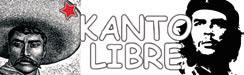 N O T I C I A S     D E     O A X A C ARetienen comuneros de Chimalapas a autoridad agraria de Chiapas https://oaxaca.quadratin.com.mx/retienen-comuneros-chimalapas-autoridad-agraria-chiapas/  Roselia Chaca | Quadratín Oaxaca   | 30 de septiembre de 2016 | 11:28  A-  A+ JUCHITÁN, Oax., 30 de septiembre de 2016.- Comuneros zoques de San Antonio y Benito Juárez, de San Miguel Chimalapa, retuvieron la mañana del jueves a Ángel López Sánchez, supuesto comisariado ejidal de Belisario Domínguez, Chiapas, mientras talaba en el paraje El Quebrajal, que está dentro de la zona de conflicto agrario. José Miguel Jiménez Cruz, presidente del Comisariado de Bienes Comunales de San Miguel Chimalapa, informó que los comuneros zoques chimalapas realizaron un recorrido de inspección por la zona de tala cuando se encontraron a López Sánchez, quien se identificó como autoridad del comisariado de la población chiapaneca que también es conocida como Rodulfo Figueroa. “Los comuneros realizaron la inspección por propia iniciativa cansados de esperar respuesta del gobierno por las constantes denuncias de invasión y tala en zona que es parte de los Bienes Comunales de San Miguel y que muchos talamontes de Chiapas están destruyendo. Hicimos la denuncia correspondiente a Profepa mucho antes de la acción”, argumentó el comisariado comunal. El retenido, de acuerdo con el reporte, no fue golpeado y se encuentra bien de salud; fue trasladado hasta la comunidad de San Antonio analizando su entrega a Profepa y al Ministerio Público Federal. En 2015, el Congreso de Chiapas creó el Concejo municipal de Belisario Domínguez, pero en mayo del 2016 la Segunda Sala de la Suprema Corte de Justicia de la Nación (SCJN) lo invalidó para el periodo 2015-2018, por ser violatorio de la medida de suspensión de crear nuevas autoridades en las tierras en conflicto limítrofe. El conflicto agrario entre Chiapas y Oaxaca se creó cuando a los zoques oaxaqueños el gobierno federal les reconoció en una resolución presidencial del 10 de marzo de 1967, 595 mil hectáreas que colindan con los estados de Veracruz y Chiapas. A San Miguel Chimalapa le tocaron 134 mil hectáreas y a Santa María 460 mil hectáreas. Pero dos meses después, en mayo de 1967, el gobierno federal le cedió en otra resolución presidencial a Chiapas 4 mil 975 hectáreas dentro del territorio oaxaqueño, anteponiéndose sobre lo ya otorgado a San Miguel. Belisario Domínguez es una población creada con el respaldo del gobierno de Chiapas en la zona invadida, lo que ha agudizado el conflicto en la región de los Chimalapas. El pasado 24 de diciembre de 2015, comuneros de la agencia San Francisco La Paz, de Santa María Chimalapa, retuvieron a cuatro personas oriundas de Veracruz que fueron detenidas en la zona de conflicto limítrofe con ese estado; los primeros dos fueron liberados después de un mes de retención, el 24 de enero de 2016. El resto fue liberado el 27 de enero. Se manifiestan comuneros de Santa María Camotlán http://e-oaxaca.com/nota/2016-09-30/mixteca/se-manifiestan-comuneros-de-santa-maria-camotlan Viernes, Septiembre 30, 2016 - 13:51Exigen se consigne a presunto defraudador.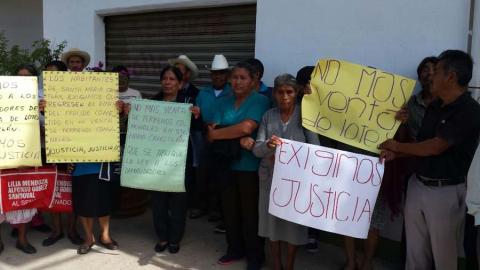 Huajuapan de León, Oax.-  Habitantes y comuneros de Santa María Camotlán, se manifestaron este viernes en la fiscalía Regional  en la Mixteca para exigir se castigue a quien fungió como presidente suplente del Comisariado de Bienes Comunales en el 2012, Abram Antonio Sandoval, quien presuntamente vendió ilegalmente tierras comunales y que por esta causa fue detenido este jueves, por Agentes Estatales de Investigación (AEI).El presidente del Comisariado de ese núcleo agrario, Rigoberto Peláez Martínez, manifestó que no se moverán de la vice fiscalía hasta tener una respuesta del vice fiscal Claudio Miguel Miguel, de que será consignado ante el juez penal el presunto defraudador Abram Antonio Sandoval.Añadió que derivado de los hechos, “existen legajos de investigación en la Vicefiscalia Regional de Justicia en la Mixteca por los fraudes cometidos en la venta ilegal de terrenos y donde lamentablemente los perjudicados son los comuneros a quienes le habían dicho que les iban entregar un título de propiedad y rescrituras, pero que se trata de un engaño”.Peláez Martínez , dijo que desde que tomarn posesión del cargo como integrantes del Comisariado de Bienes Comunales, el 29 de octubre del año 2015, el objetivo que se fijaron como nuevos representantes de la comunidad fue poner orden en las tierras comunales, es por eso que exigen a las autoridades penales para se castigue al culpable. Puntualizó.Aseguró  que el presunto defraudador Abram Antonio Sandoval, logró vender  las tierras comunales, haciéndose pasar por autoridad agraria, entregando actas de posesión con firmas falsificadas de ex autoridades y que del mismo modo utiliza sellos que se ocuparon en tiempos anteriores.Adelantó que se hará una asamblea para invitar a los afectados para que también éstos denuncien ante la vice fiscalía y se ejerza presión para que las autoridades castiguen al responsable y se haga justicia.“Los compradores no fueron únicamente de la comunidad de Camotlán, esto también había generado inconformidad entre los habitantes ya que hay un reglamento interno en la ley agraria federal que señala que las tierras comunales son para los oriundos de la población y no para personas extrañas a la comunidad”.Retienen a visitadora de la DDHPO en San Juan de los Cués  https://oaxaca.quadratin.com.mx/retienen-visitadora-la-ddhpo-san-juan-los-cues/ Redacción | Quadratín Oaxaca   | 29 de septiembre de 2016 | 20:09  A-  A+ OAXACA, Oax., 29 de septiembre de 2016.- La visitadora de la Defensoría de los Derechos Humanos del Pueblo de Oaxaca (DDHPO), Flor Lucero González Linares fue retenida este jueves en San Juan de los Cués. Según los reportes, la visitadora acudió a esa localidad de la región Cañada para atender una denuncia de padres de familia de la escuela primaria ‘Mártires 6 de julio de 1917’ de que sus hijos sufrían agravios. Autoridades municipales de esa localidad informaron que debido a la actitud prepotente de la visitadora los padres de familia la retuvieron en el plantel. Sin embargo, luego de acordar una próxima reunión entre los concejales del ayuntamiento, personal de dicha escuela y representantes de la DDHPO, la visitadora fue liberada. Magnetita en las playas Oaxaqueñas http://imparcialoaxaca.mx/especiales/dgl/magnetita-en-las-playas-oaxaque%C3%B1as Año tras año incrementa el interés en los turistas sobre este mineralpor Vianey Rodríguez el Martes 27 de septiembre de 2016 - 03:10:26Santa María Tonameca, Oax.- En playas como Mermejita y La ventanilla, la presencia de magnetita en la arena, se ha vuelto un atractivo para los turistas que visitan la costa oaxaqueña, pese a que no existen estudios precisos sobre la procedencia de este mineral, los habitantes de estas playas han logrado encantar a los visitantes con las propiedades magnéticas y medicinales presentes en la magnetita.Teorías sobre su presencia en costas OaxaqueñasActualmente, no se cuentan con estudios recientes que puedan demostrar a ciencia cierta la procedencia de este mineral Víctor Manuel Reyes Escamilla por su parte comenta que existe una teoría entre los locales que habitan La Ventanilla.Se cree que la magnetita ha llegado a esta playa a consecuencia del roce de las placas tectónicas y las corrientes marítimas que existen en el Océano Pacífico, entre pobladores se cree que este mineral procede de la actividad volcánica marítima siendo arrastrado por el mar y depositado en la playa, otra teoría que rescata la comunidad es la creencia del asentamiento del mineral en las playas por los ríos que bajan de la sierra y desembocan en el mar.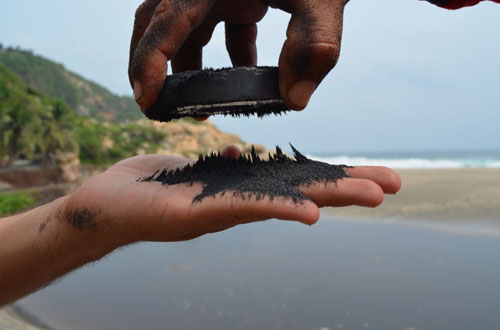 En el año de 1986, se realizó un estudio sedimentario de playas del estado de Oaxaca, trabajo a cargo de A. Carranza Edwards y L. Rosales Hoz del Instituto de Ciencias del Mar y Luminología de la Universidad Autónoma de México (UNAM) en el que se estudiaron 114 muestras de sedimentos.Las conclusiones de dicho estudio respecto a los minerales presentes en la costa oaxaqueña demuestran que en playas como Mazunte, La Colorada, La Ventosa y La barra de Colotepec, existen altos valores de fierro y de titanio por magnetita e ilmenita. También se encontraron valores anómalos de tierras raras y algunos valores relativamente altos de plata.De la misma manera, los autores hacían la recomendación para que en futuras investigaciones relacionadas con el tema se efectúen estudios hacia la placa continental, por la misma presencia de fierro y titanio.Propiedades y UsosSe le han atribuido diferentes usos y propiedades, algo curioso sobre la magnetita es la importancia que le dan algunas especies animales, al usarla para su orientación dentro del campo magnético de la tierra, especies como las abejas, los moluscos y las palomas hacen uso de esta para determinar la dirección del campo magnético y así orientarse.La magnetita cuenta con una propiedad única, como su nombre lo dice, el magnetismo. Gracias a ello es también empleada por la medicina alternativa para aliviar calambres, dolores musculares, circulación sanguínea, várices y poderosos efectos antiinflamatorios.En La Ventanilla, los visitantes tienen la oportunidad de ver la magnetita presente en la playa y tener una pequeña demostración del magnetismo presente en el mineral.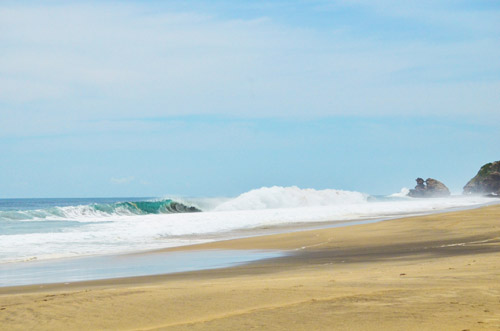 Diego Gutiérrez visitante de Colima abunda “Es una experiencia increíble. Cuando me pasaron el imán bajo la mano y se erizó la magnetita que estaba en mi palma, quedé sorprendido, siempre pensé que lo negro de la arena podía ser suciedad pero con esta explicación me voy con un dato muy interesante que seguro compartiré”, aseguró.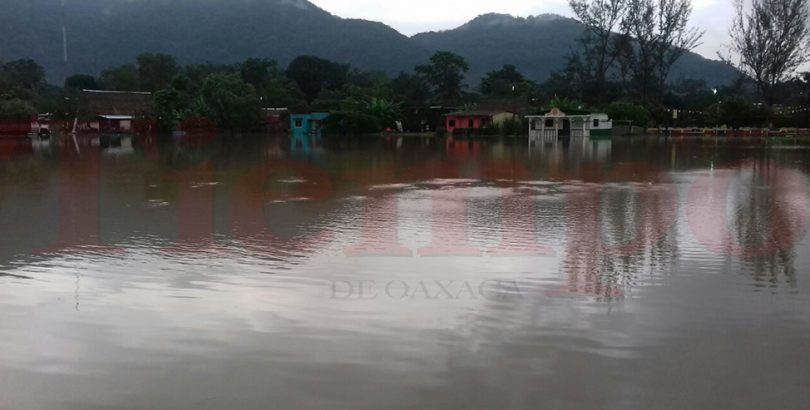  SEPTIEMBRE 29, 2016FUERTES LLUVIAS PROVOCAN INUNDACIONES EN TUXTEPEC http://tiempodigital.mx/2016/09/29/fuertes-lluvias-provocan-inundaciones-en-tuxtepec/ TUXTEPEC.- En condiciones críticas amanecieron esta mañana las familias de al menos 13 colonias de las zonas bajas de la ciudad, el nivel de agua rebasó el medio metro de alto en algunos hogares de la Cuenca del Papaloapan.Los afectados han lanzado la alerta a las autoridades municipales y de Protección Civil, quienes iniciaron con una plan de contingencia después del medio día en las colonias Los Pinos, Moderna, Las Palmas, Talleres y Las Limas.El desbordamiento de agua causó graves estragos en las comunidades de Santa Úrsula, La Esmalta, Paso Canoa y Camelia Roja, todas situadas en márgenes de la presa Cerro de Oro que une las vertientes del Río Papaloapan y del Río Valle Nacional.Por lo que corresponde a la carretera federal 175 Tuxtepec-Puerto Angel que atraviesa la Sierra Juárez y que comunica a la Cuenca del Papaloapan con la capital oaxaqueña, se han reportado deslaves importantes que aún permiten la circulación vehicular. Otro feminicidio en la Cañada http://www.adiariooax.com/otro-feminicidio-en-la-canada/ 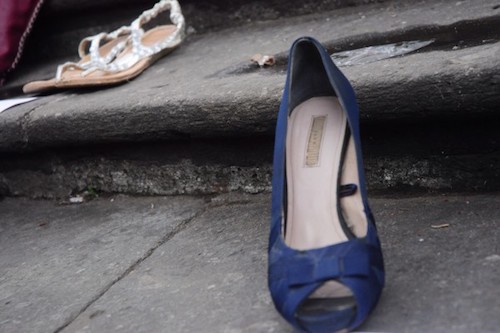 Otro feminicidio en la Cañada (Especial)ADIARIO30/09/2016 - 9:46 AMEl pasado miércoles Adriana Pastelín García fue hallada muerta y violada en la comunidad de La TomaALONDRA OLIVERAEn la región de la Cañada, en menos de dos años se han registrado tres feminicidios en contra de jóvenes, los cuales se suman a los 567 feminicidios registrados durante la actual administración.El miércoles pasado Adriana Pastelín García, estudiante del 5º. semestre del bachillerato comunitario del municipio de Mazatlán Villa de Flores, fue hallada muerta y violada en la comunidad de La Toma, en la Cañada.La adolescente se dirigía a la escuela, pero nunca llegó; su hermano quien estudiaba en la misma escuela, pero iba un poco retrasado, se percató que la joven no había llegado y de inmediato reportó las autoridades escolares, por lo que los estudiantes, vecinos y profesores se volcaron en su búsqueda y posteriormente fue encontrada muerta y enterrada sobre la maleza.El reporte policíaco señala que Adriana fue violada y después asesinada; la adolescente se encontraba desnuda, semienterrada y tapada con ramas.En la zona de la Cañada se registró hace un año un asesinato similar, por lo que sería el segundo feminicidio que ocurre en contra de jóvenes.En mayo del 2015, Dulce María Vázquez Martínez, de 15 años de edad y estudiante de la Telesecundaria de San Andrés Teotilálpam, fue ultrajada y asesinada cuando regresaba a su casa.La hija de profesores adheridos a la Sección 22 de la CNTE, permanecía toda la semana en el Albergue Escolar “Niños Héroes”, ubicado en el centro de Teotilálpam, municipio de la sierra cuicateca, el jueves 28 de mayo regresaba a su casa pero no llegó.La adolescente fue encontrada al siguiente día sin vida entre los matorrales, a poco más de 40 metros del camino de terracería que conduce de Teotilálpam a Lucrecia de Matamoros. Presentaba diversas lesiones en el rostro y signos de violencia sexual.Días antes, el 20 de mayo, en Huautla de Jiménez, Dulce Melisa Martínez, Allende de 17 años de edad, estudiante del segundo semestre del Plantel 13 del Colegio de Bachilleres del Estado de Oaxaca (Cobao), fue localizada  sin vida y enterrada ese municipio de la Mazateca. Impulsan la defensa de granos nativos http://imparcialoaxaca.mx/la-capital/djS/impulsan-la-defensa-de-granos-nativos Fomentan el autoconsumo y la protección de los maíces endémicos de Oaxacapor Alain Albarrán el Viernes 30 de septiembre de 2016 - 05:00:01Tlaxiaco, Oax.- Con la participación de organizaciones de las ocho regiones de Oaxaca en defensa del maíz, se llevó a cabo el festival en su cuarta edición, la cual contó con la presencia de productores de la región de la Mixteca; el evento se realizó en el centro de la ciudad de Tlaxiaco.Josefina Santiago Santiago, integrante de la organización del 4to Festival Estatal en Defensa del Maíz Nativo y la Milpa, dijo que el fin de este evento es para informar a la ciudadanía sobre los males de los transgénicos y los trucos de las empresas transnacionales que buscan a toda costa aniquilar los maíces nativos.Dijo que son más de 50 las especies nativas de maíz las que hay en Oaxaca, lo cual representa más del 50 por ciento de las razas existentes en el país y de las cuales algunas especies son endémicas.Informó que en este festival, organizado en Tlaxiaco, se contó con el ritual al maíz, hubo ciclos de conferencias, una feria y una expo de varios productos alimentarios con base en este grano milenario, según las costumbres y tradiciones de los pueblos de la Mixteca.Mencionó que "Oaxaca está en pie de lucha por la defensa del maíz y caminan todos los días los pueblos y se informa a los productores y sociedad sobre la situación del grano y los transgénicos con el fin de hacer conciencia y promover el cuidado, siembra y preservación".Al final hizo un llamado "el mensaje es estar alertas e informados y consumir productos nativos que son benéficos para la salud, tanto de las familias como de esta tierra que nos vio nacer", culminó. Mixteco gana premio al Mérito Ecológico http://www.nvinoticias.com/nota/33533/mixteco-gana-premio-al-merito-ecologico 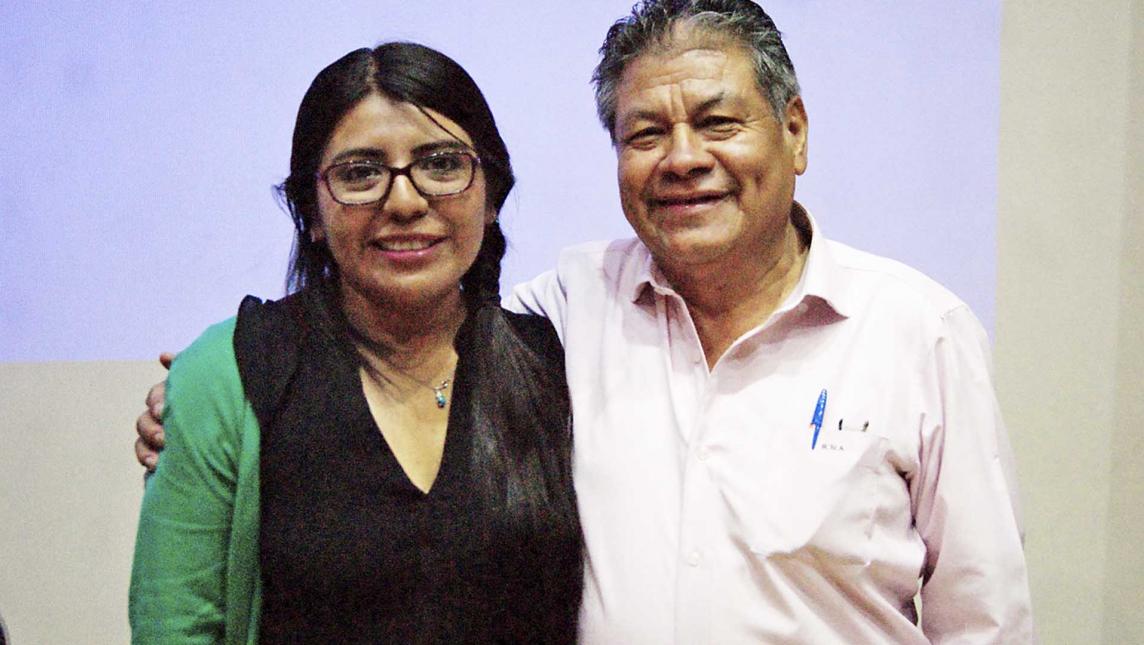 HUAJUAPAN DE LEÓN, Oaxaca.- Por su contribución al mejoramiento de la tierra en el estado de Oaxaca y diferentes partes del mundo, el investigador Raúl Nieto Ángel --de origen mixteco-- se hizo acreedor a una mención especial en la entrega del premio al Mérito Ecológico 2016, como reconocimiento al trabajo realizado en comunidades indígenas para la conservación del medio ambiente, naturaleza y campo en el estado de Oaxaca.Raúl Nieto es actualmente profesor investigador de la Universidad Autónoma de Chapingo (UACH) ubicada en Texcoco, Estado de México, y es originario de San Miguel Tulancingo, municipio de la región Mixteca.Mención especialNieto Ángel destacó que el pasado 23 de septiembre se le notificó que el jurado que entrega el premio al Mérito Ecológico 2016 -el galardón más importante en esta categoría a nivel nacional--, consideró entregarle una mención especial dentro de este galardón, por el trabajo que desempeña actualmente en las comunidades indígenas de Oaxaca, en donde se trabaja con los fruticultores para poder mejorar la producción y así evitar la erosión de la tierra.Este galardón es convocado por la Secretaría del Medio Ambiente y Recursos Naturales (Semarnat).El profesor investigador de la UACH dijo que “hubon muchas participaciones que me propusieron para participar en la selección de este premio y una es la de los agroproductores de la Mixteca Alta Oaxaqueña; la otra propuesta fue por parte de una organización de la Sierra Juárez.Reconocimiento comunitarioEspecificó que fueron los mismos productores oaxaqueños quienes hicieron el registro ante la Semarnat, por lo que el reconocimiento como investigador no es sólo para él, sino de todas las comunidades que han contribuido en mejora del medio ambiente en la entidad.“Cuando yo recibí la notificación, esto para mí fue una gran noticia, pues, no me lo esperaba, porque apenas en el mes de agosto fui reconocido por parte del gobierno del estado de Oaxaca, de mano del gobernador Gabino Cué,   por mi contribución a la agricultora en la entidad, lo que me llena de orgullo, ya que siempre he trabajado para la mejora de la naturaleza, llevo haciendo esto desde hace 30 años”, sostuvo.Capacita a más de 40 comunidadesDetalló que hasta julio de este 2016 ha capacitado a más de 40 comunidades en todo el país, llevando el proyecto de fruticultura a muchas regiones, en donde se muestra el manejo y poda de los árboles frutales.Finalmente, Nieto Ángel destacó que recientemente se encontró con Tania Martínez Cruz, la joven que ganó el Premio Nacional de la Juventud 2016, originaria de la Sierra Mixe y egresada de Ingeniería en Irrigación de la Universidad Autónoma de Chapingo, quien ha trabajado con las comunidades indígenas, ya que en el 2005 participó en un proyecto comunitario en San Miguel Tulancingo, en coordinación con el profesor investigador. Pueblos del Istmo protestan en la Ciudad de México http://imparcialoaxaca.mx/istmo/djJ/pueblos-del-istmo-protestan-en-la-ciudad-de-m%C3%A9xico “No hubo consulta a los pueblos ante los proyectos trasnacionales ubicados en territorio oaxaqueño”, señalaronpor Diana Manzo el Viernes 30 de septiembre de 2016 - 05:00:01Juchitán, Oax.- Representantes de organizaciones sociales que defienden la tierra y el territorio de la región del Istmo de Tehuantepec protestaron con pancartas y mantas en el marco de la Primera Reunión Nacional de Beneficios Sociales Compartidos de Proyectos de Energía celebrado en la Ciudad de México, denunciaron la violación del convenio 169 de la Organización Internacional del Trabajo (OIT), es decir señalaron que no hubo consulta a los pueblos para la instalación de proyectos trasnacionales.Conformados en una Articulación de Pueblos Originarios del Istmo Oaxaqueño en Defensa del Territorio, manifestaron su inconformidad porque no han sido consultados sobre los proyectos transnacionales implantados en sus territorios y señalan que se ha violentado el derecho a la consulta y a la libre decisión de los pueblos indígenas.Los participantes de las comunidades ikotjs, zapotecas y también zoques manifestaron que a falta de invitación de las autoridades, principalmente de la Secretaría de Energía, quien fue la organizadora del evento decidieron manifestarse para exigir respeto a su soberanía.En la región del Istmo de Tehuantepec, se encuentran ubicados 21 parques eólicos de los cuales empresas como Demex, Acciona, Iberdrola, EDF, Peñoles, Enel Green Power, Eólica del Sur entre otras han obtenido importantes ganancias por la producción de energía a través de los aerogeneradores, los cuales han invadido el campo istmeño y en ninguna se consultó a la población.Integrantes del Grupo Ecologista Zanatepec (GEZ) detallaron que en la reunión Nacional de Beneficios Sociales Compartidos de Proyectos de Energía también participaron la Comisión Federal de Electricidad (CFE) y el Banco Interamericano de Desarrollo (BID).“Estas tres dependencias, lo que quieren es subastar en diversas partes el territorio mexicano para asentar proyectos mineros, más proyectos eólicos y la zona económica especial, pero sin tomar en cuenta la voz de los pueblos, por eso estamos inconformes”, explicaron.Agregaron que no los invitaron a esta reunión a pesar de que en sus comunidades es donde el gobierno federal está imponiendo los proyectos trasnacionales.“No entendemos porque no nos escuchan, no nos hacen caso, nosotros no podemos avalar reuniones sobre el despojo de la tierra y el territorio cuando no nos toman en cuenta, las rechazamos totalmente”, explicaron.Durante dos días, 29 y 30 de septiembre; la articulación de pueblos se manifestará en la Ciudad de México para demandar un alto a la repartición de las tierras sin tomar en cuenta a los pueblos originarios. Nadie sabe dónde quedó el dinero para las becas http://www.encuentroradiotv.com/index.php/primera-plana/item/20961-nadie-sabe-d%C3%B3nde-qued%C3%B3-el-dinero-para-las-becas Escrito por  Ángeles PEREDAPublicado en Primera planaViernes, 30 Septiembre 2016 08:20Los manifestantes explicaron que los pagos van desde los 700 a mil 100 pesos que debieron ser entregados desde el mes de marzo. / HUGO VELASCO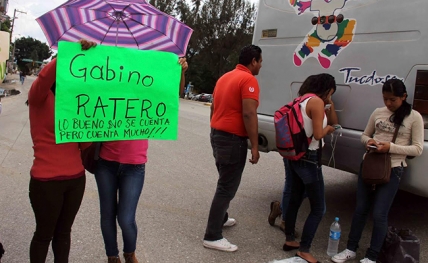 Oaxaca de Juárez, Oax.- Alumnos beneficiarios del programa de Becas de Manutención del Gobierno de Oaxaca aceptaron ayer participar en una mesa de dialogo con representantes de la administración estatal y analizar la problemática que persiste por la retención del presupuesto destinado a becas.William Vásquez, representante del grupo de inconformes, indicó que desde el pasado miércoles habían iniciado una serie de protestas para “llamar la atención del Gobierno (estatal), toda vez cerca de 63 mil estudiantes no han recibido los recursos del programa de becas desde el mes de marzo”.Recordó que este recurso asciende a más de cien millones de pesos que mes con mes se etiquetan para otorgarlos a alumnos del nivel medio superior y superior para apoyarlos en transporte y manutención.“Hay temor de que ya no se nos otorgue la beca porque este gobierno ya se va”, expuso Ambrosio García al tiempo de advertir que si no se establece una fecha para la entrega de los recursos, las protestas podrían ir en incremento.El representante indicó que el pasado 15 de septiembre se hizo entrega de una parte mínima de los recursos, pero hay alumnos de la Universidad Autónoma Benito Juárez de Oaxaca y del Instituto Tecnológico de Oaxaca (ITO) que no han recibido el recurso.Los manifestantes explicaron que los pagos van desde los 700 a mil 100 pesos que debieron ser entregados desde el mes de marzo.  “Este apoyo ya estaba etiquetado, para hacer el depósito mensual; pero no se ha hecho nada, es por eso que estamos exigiendo y buscando la alianza con otras universidades, con los tecnológicos para que podamos hacer algo diferente”, dijo William Vásquez.
Cabe señalar que este problema fue canalizado ante la Defensoría de los Derechos Humanos del Pueblo de Oaxaca (DDHPO) donde interpusieron una queja contra la Secretaría de Finanzas, la Secretaría de Desarrollo Social y Humano de Oaxaca (Sedesoh) y el Comité Técnico de Becas para exigir una explicación sobre la retención de los recursos, sin embargo se deslindaron de la problemática.Nueva convocatoriaAunque el pago de las becas manutención sigue retrasado, el 14 de septiembre las autoridades estatales publicaron la convocatoria de becas 2016-2017, que estará vigente hasta el próximo 28 de septiembre y se puede consultar en la página: www.cgemsyscyt.oaxaca.gob.mx.Este incentivo está dirigido a estudiantes provenientes de familias Prospera, así como a quienes realizan un gasto igual o mayor a 500 pesos mensuales para trasladarse a su escuela. Destaca CNTE logros de lucha magisterial http://www.nvinoticias.com/nota/33550/destaca-cnte-logros-de-lucha-magisterial 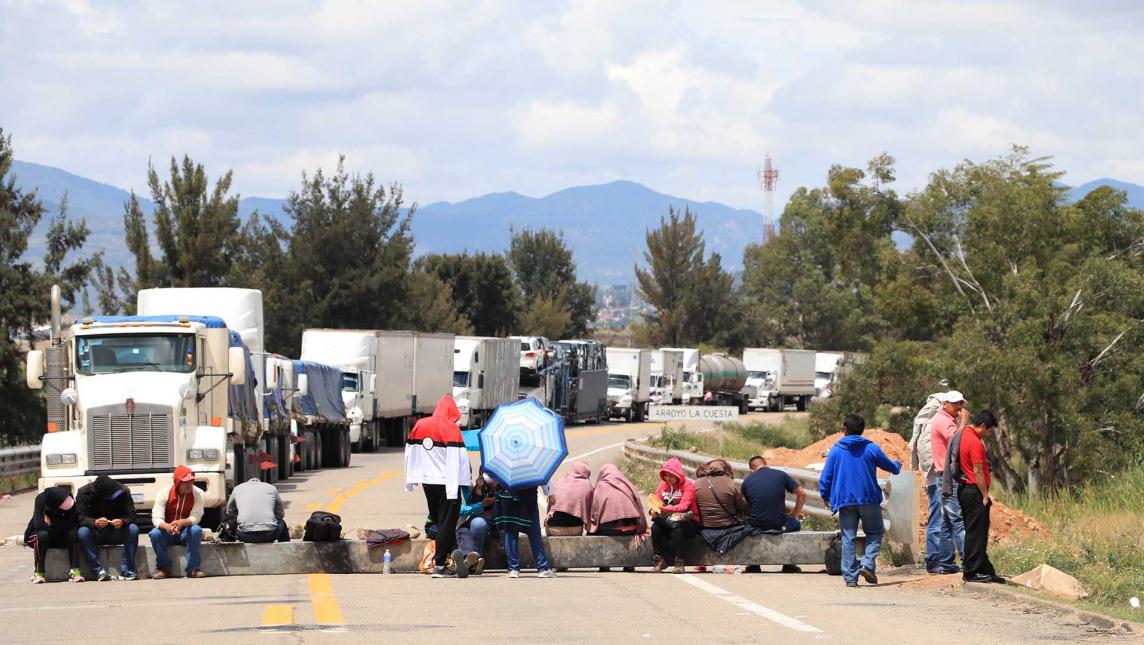 CIUDAD DE MÉXICO 29-Sep .- Dirigentes de la Coordinadora Nacional de Trabajadores de la Educación (CNTE) y su grupo asesor reportaron como logros del paro indefinido de labores la modificación de evaluación docente y la libertad de sus líderes presos.Además, afirmaron que gracias a las marchas, bloqueos y plantones se abrió un diálogo con legisladores afines para que se plantee una iniciativa ciudadana que modifique las leyes secundarias de la reforma educativa.En la inauguración del segundo foro educativo "Hacia la Construcción del Proyecto de Educación Democrática" expusieron que la reforma educativa está parada en todo el país.Enrique Enríquez, dirigente de la Sección 9, celebró que gracias a las movilizaciones que iniciaron el pasado 15 de mayo se logró echar atrás la evaluación."Es un logro y hay que verlo así, que la reforma en la vía de los hechos esté parada, hoy el INEE, el servicio profesional docente, tienen que reconocer que hay errores, que no es una reforma educativa, que se puede componer."Hoy, la evaluación es voluntaria, pero al menos, por la fuerza que tenemos, podemos seguir manteniendo esa parte y seguir adelante", sostuvo.El dirigente llamó al magisterio disidente a reunir fuerzas para lograr la abrogación total de la reforma educativa y la libertad de los denominados presos políticos.Teresa Garduño, del equipo de académicos asesores de la CNTE, expuso que por más de cuatro meses la Coordinadora logró posicionarse en la agenda mediática.Agregó que uno de los avances de la Coordinadora fue adherir a su lucha a padres de familia, campesinos, activistas, estudiantes y sindicalizados.Así como lograr aplicar la ruta pedagógica de la CNTE, donde buscan llevar a las aulas sus planes alternativos de educación."Es un logro que la reforma, en la vía de los hechos, esté parada”:Enrique Enríquez, dirigente de la Sección 9 Frente Popular 14 de junio, “una plaga” de Zaachila http://www.encuentroradiotv.com/index.php/valle/item/20984-frente-popular-14-de-junio-%E2%80%9Cuna-plaga%E2%80%9D-de-zaachila Escrito por  Guadalupe MARTÍNEZPublicado en ValleViernes, 30 Septiembre 2016 08:56El munícipe, Raciel Vale López dijo que esta organización se ha convertido en una plaga para ese municipio. / AGENCIAS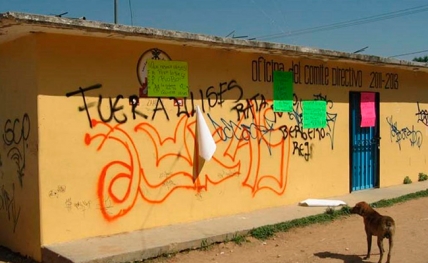 Oaxaca de Juárez, Oax.- Integrantes del Frente Popular 14 de Junio agredieron a colonos de Vicente Guerrero perteneciente a la Villa de Zaachila, cuando estos abordaban autobuses para trasladarse al Congreso del estado, ante esto, el edil Raciel Vale López exigió a la Fiscalía del Estado que investigue los hechos y ejecute las órdenes de aprehensión en contra de estos agresores.La mañana de ayer, colonos de esa demarcación, en su mayoría personas adultas, se preparaban para protestar en la sede del Poder Legislativo pues han estado solicitando los eleve al rango de agencia municipal.Enseguida, integrantes del Frente Popular 14 de Junio arribaron portando armas cortas con las cuales empezaron a disparar amedrentando a los vecinos quienes prefirieron proteger su integridad.Además, los rijosos realizaron destrozos en una tienda  de nombre “San Pedro” y en las oficinas del Comité Directivo de la Colonia Vicente Guerrero ubicada en la calle de Allende.Los habitantes afirmaron que el grupo del FP14J fue enviado por la diputada priista Lilia Mendoza, Presidenta de la Comisión Permanente de Gobernación del Congreso del Estado, para evitar su traslado a la Cámara y con ello frenar su demanda.Ante esto,  demandaron a la diputada priista que saque las manos de esta colonia y no promueva la confrontación entre el grupo “14 de junio” y la población, toda vez que las demandas de esta colonia son pacíficas.Por su parte, el munícipe, Raciel Vale López dijo que esta organización se ha convertido en una plaga para ese municipio, pues por medio de la violencia e intimidación, pretenden imponerse.“Se nos hace raro que hoy que se pretendía ir al Congreso, este grupo de la 14 de junio empieza a amedrentar a la ciudadanía. Mañana es la última sesión legislativa y necesitamos que se nos atienda”, enfatizó, el munícipe.Vale López aseveró que apoya la decisión de los colonos y detalló que la Vicente Guerrero cuenta con más de 10 mil habitantes lo que es uno de los requisitos fundamentales para ser agencia.En tanto, los habitantes de la “Vicente Guerrero” afirmaron que no desistirán en su demanda de elevar esta colonia a agencia municipal, ya que cuentan con toda la documentación pertinente, por lo que adelantaron que se presentarán nuevamente en la Cámara de Diputados para reclamar sus derechos. Acusan ilegalidad en parques eólicos http://www.nvinoticias.com/nota/33549/acusan-ilegalidad-en-parques-eolicos 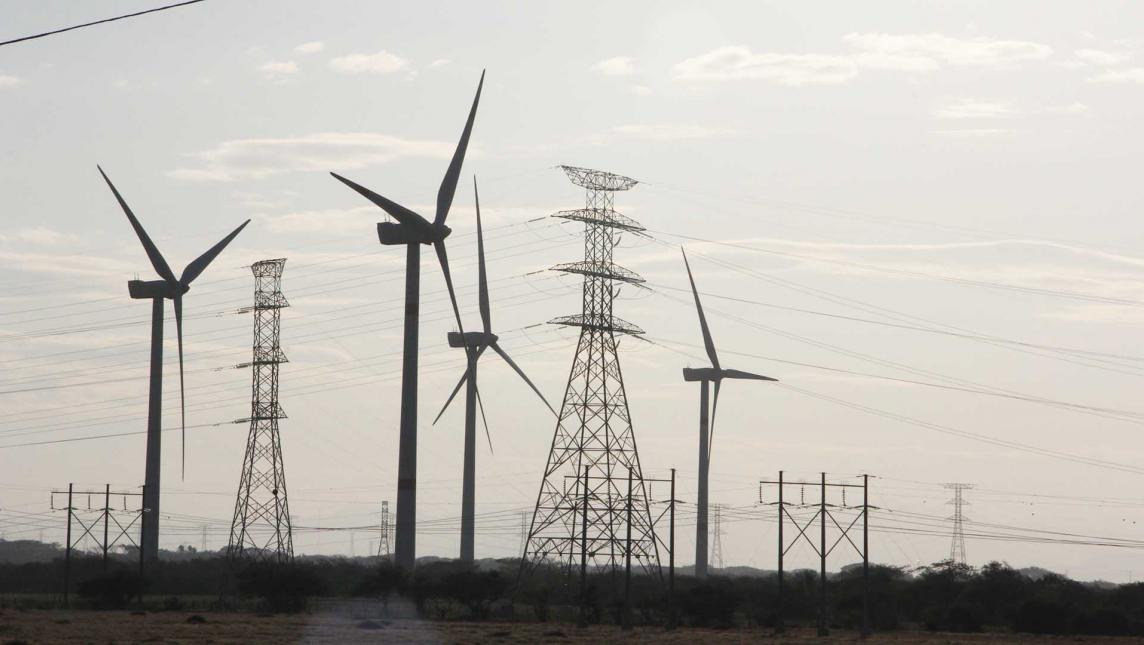 CIUDAD DE MÉXICO 29-Sep .- En el Istmo de Tehuantepec existen 25 parques eólicos con más de mil 900 aerogeneradores instalados para producir electricidad que violaron el derecho a la consulta previa, libre e informada de los pueblos indígenas, acusaron habitantes de esa zona.Representantes de la Organización Civil Articulación de Pueblos Originarios del Istmo de Tehuantepec en Defensa del Territorio, señalaron, en conferencia de prensa, que en México los proyectos de energías renovables se promueven bajo una serie de violaciones a las comunidades indígenas que ocupan el territorio donde pretenden instalarse.La Secretaría de Energía, denunciaron, presentó ayer la lista de ganadores de la segunda subasta de largo plazo para proyectos de generación de electricidad sin consultar a las comunidades indígenas afectadas.Entre ellos, indicaron, se encuentra el parque eólico "Gunaa Sicarú" de 252 megawatts que la empresa Eólica de Oaxaca pretende construir en tierras ilegal ente privatizadas de los Bienes Comunales de Juchitán, en el Istmo de Tehuantepec.Betina Cruz Velásquez, representante de la Articulación de Pueblos, afirmó que los proyectos de energías renovables ocupan entre 70 mil y 100 mil hectáreas del Istmo.El Gobierno federal, acusó, dispone del territorio de las comunidades para beneficio de las empresas cuyos procesos de generación de electricidad tendrán impactos en los bienes comunales y en el medio ambiente."Estos proyectos están violando la ley agraria, la ley de los pueblos indígenas porque han sido autorizados sin consulta previa, libre e informada. Además, el 14 de septiembre el Banco Interamericano de Desarrollo señaló que el rápido desarrollo de nuestro territorio está provocando problemas de gobernanza y conflictos sociales en el Istmo y pese a esto es el propio Banco de Desarrollo que insiste en financiar proyectos nocivos para los pueblos indígenas", apuntó.Previo a la conferencia de prensa, el grupo de afectados acudió a la primera reunión de beneficios sociales compartidos de proyectos de energía que llevó a cabo, hoy en la mañana, la Secretaría de Energía en conjunto con el Banco Interamericano de Desarrollo (BID), para denunciar las violaciones en las que se ha incurrido al permitir a las empresas ocupar su territorio sin que nadie les consulte previamente."Nosotros no estamos en contra de los proyectos de energías renovables, estamos en contra de la forma en que se están aplicando. Nada más quieren llegar a nuestro territorio, adueñarse de nuestras riquezas y no nos quieren presentes", afirmó Nashielli Valencia, también integrante de la Articulación de Pueblos Originarios del Istmo Oaxaqueño en Defensa del Territorio.Pedro Regalado Uc Be y Ezer Roboam May May, representantes en Yucatán de la Articulación, aseguraron que en la comunidad yucateca Ticul se prevé instalar un proyecto de generación fotovoltaica sobre el que nunca se les ha informado oficialmente y el cual supone la deforestación de al menos 640 hectáreas de selva.En tanto, abundaron, en la comunidad Kimbilá se pretenden instalar empresas haciendo tratos ocultos con el Comisario Ejidal.Las organizaciones llamaron al Gobierno federal y a la sociedad civil a una discusión para definir qué tipo de generación y gestión de la energía requieren las comunidades y cómo hacer accesibles las ventajas sociales y ambientales.Eolo-shock25 parques eólicosmil 900 aerogeneradores70 mil y 100 mil hectáreas del Istmo ocupadas 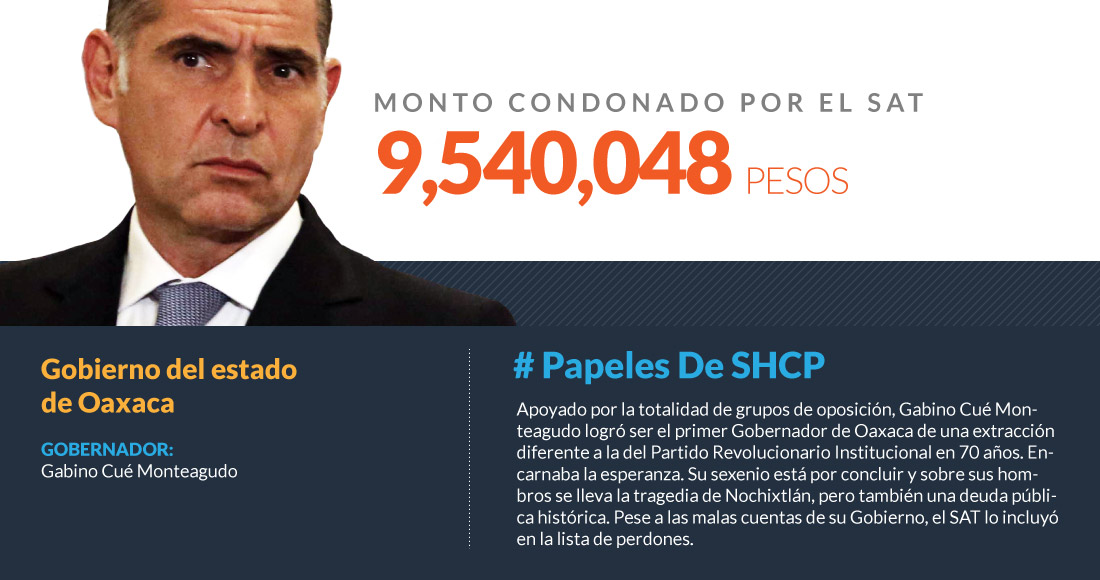 Gabino Cué deja deuda en Oaxaca y su Gobierno recibe indulgencia del SAT http://www.sinembargo.mx/24-09-2016/3096022 Por Unidad de Datos / SinEmbargo septiembre 24, 2016 - 10:00 pm • 1 Comentario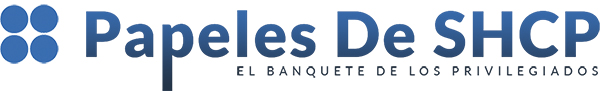 Gabino Cué Monteagudo significó la esperanza de un viraje en la conducción política, social y administrativa de Oaxaca; pero sus críticos resultados superaron con creces 70 años de Gobiernos priistas. Está por concluir el sexenio. Y sobre sus hombros se lleva la tragedia de Nochixtlán que ocurrió mientras él estaba en una fiesta; pero también una deuda histórica elevada en 185 por ciento y un posible daño patrimonial al estado de 10 millones 602 mil pesos por manejo irregular de recursos, detectado por la Auditoría Superior de la Federación. Pese a todo, la Secretaría de Hacienda a cargo de Luis Videgaray Caso, le perdonó el pago de 9 millones 540 mil 048 millones de pesos en 2015.Por Linaloe R. Flores, Alejandra Padilla y Daniela BarragánCiudad de México, 24 de septiembre (SinEmbargo).– Las buenas cuentas ante la Secretaría de Hacienda y Crédito Público no serán la huella de Gabino Cué Monteagudo cuando deje el Gobierno de Oaxaca. Tomó posesión en 2010 y encarnó la esperanza de que en esa entidad averiada por la miseria y el añejo conflicto magisterial, el destino cambiara un poco. Era el primero en 70 años que no fue postulado por el Partido Revolucionario Institucional (PRI).PUBLICIDADSus cartas académicas eran fuertes. Se licenció en Economía con maestría en Dirección Económica y Financiera en el Instituto Directivo de Empresas en Madrid, España y se doctoró en Hacienda y Economía del Sector Público en la Universidad Complutense de ese país. Un perfil de economista que podía encarar esa herencia de deuda pública de 4 mil 615 millones de pesos en 2010.Pero el resultado fue inverso. Para 2015, ese endeudamiento se había elevado a 13 mil 175 millones de pesos, un incremento de 185 por ciento, según datos de la misma Secretaría de Hacienda que debe llevar un registro histórico de las obligaciones fiscales de los estados de la República. Además, la Auditoría Superior de la Federación (ASF) detectó en su fiscalización presentada ese mismo año que más de 10 millones 602 mil pesos podrían haberse ejercido de manera irregular, lo que constituiría un daño al patrimonio del estado debido a irregularidades en la operación de transferencias del Fondo de Aportaciones para los Servicios de Salud (Fassa).El Gobierno –según la ASF– habría tomado dinero de ese fondo para pagar adeudos que tenía con Hacienda desde 2013 por actualizaciones y recargos del Impuesto Sobre la Renta retenido a los trabajadores. El desajuste costó 5 millones 458 mil 747 pesos que al final, no fueron reportados.También lo hizo para pagar sueldos a dos trabajadores que no cumplían con el perfil laboral, lo que ocasionó un boquete de 3 millones 996 mil 963 pesos en el Fassa.Además, hubo un posible daño a la Hacienda pública por 842 mil 472 pesos porque la Secretaría de Finanzas del Gobierno del estado no transfirió en su totalidad los rendimientos financieros generados de el fondo.Cada transferencia que el Gobierno de Cué Monteagudo hizo de Fassa ocurrió sin transparencia. En su informe, la ASF expuso: “Se registraron igualmente incumplimientos en las obligaciones de transparencia sobre la gestión del Fondo de Aportaciones para los Servicios de Salud, ya que la entidad federativa no proporcionó a la Secretaría de Hacienda y Crédito Público los informes previstos por la normativa sobre el ejercicio y destino de los recursos del primer trimestre de nivel fondo; tampoco reportó de manera pormenorizada la información relativa al avance de las acciones realizadas, y no realizó la evaluación sobre los resultados del fondo, lo cual limitó al gobierno del estado conocer sus debilidades y áreas de mejora”.Pese a este relato, la Secretaría de Hacienda benefició al Gobierno de Gabino Cué en 2015 con la condonación de 9  millones 540 mil 48 pesos, una cifra parecida a la que el órgano fiscalizador señala por daño patrimonial a la entidad.OAXACA, UN SEXENIO DESPUÉSADEMÁS: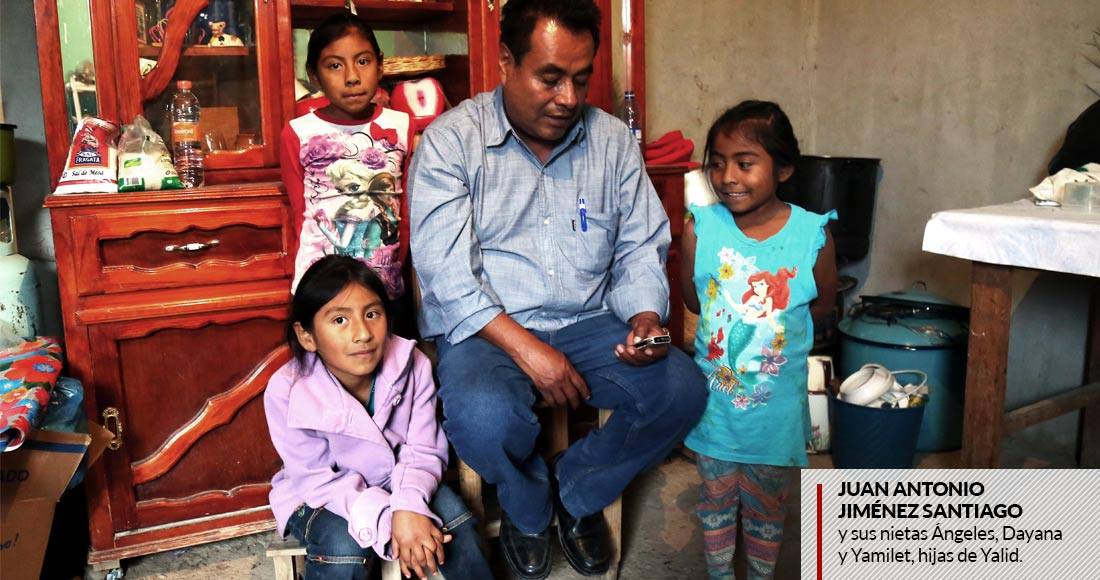 Gabino Cué Monteagudo entregará la administración estatal de Oaxaca a Alejandro Murat el próximo 1 de diciembre. Le llegó el momento de hacer corte. Y recibir el juicio social una vez que deje el poder. No se trata sólo de los informes financieros; sino de los resultados en pobreza, la protección de los derechos humanos, el conflicto magisterial a partir del cual explotó la tragedia de Nochixtlán y algunos episodios de corrupción.Uno de sus ex colaboradores y hoy Senador de la República por Oaxaca, Benjamín Robles Montoya, se convirtió en uno de sus más puntuales detractores. “Deja una deuda impresionante. No puede ocultarse. Eso contrasta con las obras públicas. Contrasta con el hecho de que hay más pobres. Es sorprendente que Hacienda le condone impuestos a un Gobierno con este tipo de administración”.Cuando en 2010 tomó posesión, una de las frases de Cué Monteagudo fue “no más represión”. Se refería al añejo y encajado problema magisterial. Cientos de maestros rodeaban el Congreso de la Unión y lo escucharon con atención. Él tenía seis años de futuro y aquellas palabras fueron interpretadas por observadores, periodistas y los mismos maestros como un signo de que los tiempos traerían la negociación con la disidencia magisterial agrupada en la Coordinadora Nacional de Trabajadores de la Educación (CNTE).La CNTE surgió en 1989 para oponerse a la designación de Elba Esther Gordillo Morales en el Sinicato Nacional de Trabajadores de la Educación (SNTE). En Oaxaca siempre fue y aún es, muy poderosa. Por ejemplo, bajo su dominio tuvo al Instituto Estatal de Educación Pública (IEEEPO), conformado en 1992. Con el plan de federalización de la educación de ese año, el entonces Presidente Carlos Salinas de Gortari, la CNTE y el Gobierno del estado firmaron un convenio que le otorgó el derecho a la sección 22 del SNTE, adscrita a la CNTE, de nombrar a los funcionarios, jefes de departamento y directivos.Gabino Cué heredó ese pasado. Las escenas de los maestros en Oaxaca jamás han carecido de tintes violentos. Ya sea urnas quemadas o ayuntamientos apedreados, la sección 22 ha aparecido como la protagonista de varias historias de daño. En 2006, en la capital oaxaqueña, en la entraña de la sección, se gestó la Asamblea Popular de los Pueblos de Oaxaca (APPO) que permaneció varios meses en plantón en contra del Gobierno de Ulises Ruiz que antecedió al de Gabino Cué.En la APPO, participaron 365 organizaciones sociales, ayuntamientos populares y sindicatos. Colocaban barricadas y efectuaban incendios hasta que un día, la Policía Federal logró desalojarlos.Experto en movimientos sociales en México, José Fernández Santillán, investigador en el Instituto Tecnológico de Estudios Superiores de México (ITESM) encuentra que la CNTE significa en Oaxaca un movimiento de oposición que va más allá de los gobiernos en turno, al que jamás se quiso contener en el pasado.Y a Gabino Cué ese desencuentro le explotó en las manos.En 2013, el Presidente Enrique Peña Nieto envió al Congreso de la Unión una reforma a la estructura de la Educación que implicaba –implica aún– una evaluación general de los docentes. Las manifestaciones en contra se azuzaron. Ya no sólo fue Oaxaca. 40 mil maestros se apostaron el Zócalo de la Ciudad de México durante poco más de un mes en uno de los campamentos más grandes en la historia de la capital del país.Gabino Cué Monteagudo se convirtió en el Gobernador que puso freno a ese movimiento desde el ámbito legal y a través de una negociación con el Gobierno federal. El 21 de julio de 2015 anunció la desaparición del Instituto Estatal de Educación Pública (IEEPO) para conseguir la modernización del sistema educativo del estado. En la foto alusiva quedaron el Secretario de Educación Pública (SEP), Emilio Chuayffet Chemor, y el vocero de la Presidencia de la República, Eduardo Sánchez, y él el Gobernador que cinco años antes encarnó la esperanza de la negociación. Juntos dieron a conocer que se crearía un nuevo instituto de educación descentralizado, con personalidad jurídica y autonomía de gestión. El decreto que ordena la transformación amaneció publicado en el periódico oficial de la entidad.Y las cosas iban bien en apariencia. Pero el domingo 19 de junio Oaxaca, otra vez, se vio obligada a enlutarse. Ocurrió otra de las tragedias que marcarían el sexenio de Enrique Peña Nieto (Ayotzinapa, Tlatlaya, Tanhuato eran las otras). Elementos de la Policía Federal y del estado intentaron destrabar un bloqueo de maestros en una carretera de Nochixtlán. Se enfrentaron. Hubo piedras, palos, bombas molotov y balas. Ocho personas murieron y 40 resultaron heridas. ¿Quién mató a los de Nochixtlán? ¿Quién disparó? Los meses han transcurrido y es la hora en que no hay un reporte oficial sobre esta responsabilidad.Lo cierto es que ese día, Gabino Cué Monteagudo se encontraba en una fiesta. Se casaba el Secretario de Obra Pública de Guerrero, Rafael Navarrete. Él, quien el día uno de su Gobierno pronunció la frase “no más represión” debió abandonar el brindis, ubicarse en su despacho y enfrentar la barricada cultural que organizó el escultor Francisco Toledo en el atrio de Santo Domingo de Guzmán para que Nochixtlán no volviera a repetirse.SALDOS, MÁS SALDOS      ADEMÁS: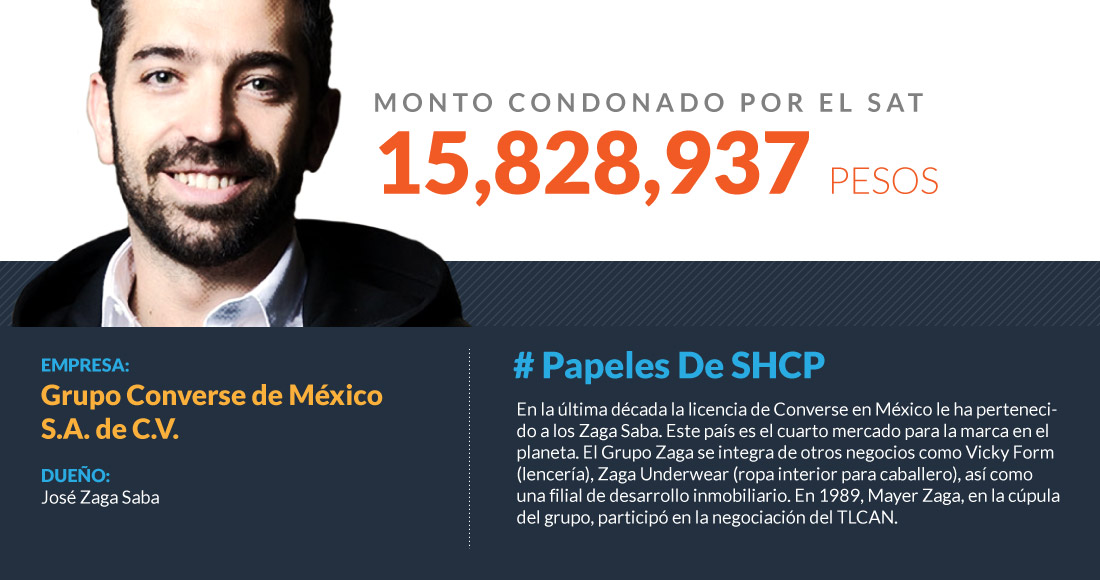 La otra cara: el SAT disculpa 15.8 mdp a Converse, y la empresa retribuye a pueblo de OaxacaEn las cuentas de Cué Monteagudo el problema de la disidencia magisterial (histórica, gestada ahí mismo) no es el saldo más marcado. Cuando se inició su Gobierno, la estampa de la pobreza era de 62 de cien oaxaqueños en esa circunstancia, la proporción más alta de México. En otros números, 2 millones 434 mil 600 oaxaqueños vivían en condición de pobreza y 916 mil 600 en pobreza extrema, ese límite en el que el hambre de algunos días se transforma en hambre de días y días. Ahora que está por concluir el Gobierno estatal, hay 2 millones 662 mil 700 habitantes en pobreza. En la tragedia de la pobreza extrema, la miseria, se cuenta a un millón 130 mil oaxaqueños, según la medición del Consejo Nacional de Evaluación de la Política Social (Coneval).Y eso no es todo lo que heredó y que hizo crecer Cué Monteagudo. Cuando se convirtió en Gobernador la deuda pública era de 4 mil 615 millones de pesos. Bastaron tres años para pasar de esa cifra a 10 mil 154 millones de pesos. La Secretaría de Hacienda registró que en 2015, ese saldo se elevó a 13 mil 175 millones de pesos, lo que significó un incremento de 185 por ciento.El discurso de su toma de posesión parecían palabras sobre ruinas. “… Con humildad, porque el pueblo oaxaqueño es quien ha instaurado este cambio y nosotros tenemos la honrosa tarea de impulsarlo”. Y el compromiso parecía lo más oportuno: “ … Que no haya más represión ni acoso político. Nunca jamás”.Seis años después, el 5 de junio de 2016, el PRI recuperó Oaxaca con Alejando Murat Hinojosa como candidato y la oposición que logró gobernar Oaxaca, encarnada en el ser de Gabino Cué Monteagudo, se quedó en impasse. Sordera, taquicardia, desmayos y otros padecimientos arrojan proyectos eólicos en Oaxaca https://desinformemonos.org/sordera-taquicardia-desmayos-y-otros-padecimientos-arrojan-proyectos-eolicos-en-oaxaca/ Atziri Ávila / Desinformémonos29 septiembre 2016 0Ciudad de México | Desinformémonos. Al regresar del mar, a veces sin haber pescado nada, Celestino Bartolo Terán, oriundo de Juchitán, Oaxaca regresa a su casa, prende su televisor a todo volumen sin percatarse de ello. Su familia, molesta, se acerca a él para preguntarle si no escucha y para asegurarle que el volumen de la televisión está demasiado alto. Celestino ha dejado de escuchar, como una de las afectaciones que trajo la construcción de una cortina de aerogeneradores en su parcela, la cual nunca autorizó.Esas y otras afectaciones a pobladores de Juchitán son denunciadas por la Articulación de los Pueblos Originarios del Istmo en Defensa del Territorio, articulación que integra a diversos pueblos y organizaciones que defienden su territorio de empresas eólicas, ya que en las 68 mil 112 hectáreas de tierra comunal de Juchitán existe la concesión para la construcción de 25 parques eólicos, de los cuales 13 ya han sido construidos y se encuentran activos, sin que hubiera una consulta previa, libre e informada a las y los habitantes del lugar.Además de la sordera, a Celestino Bartolo Terán le ha dolido mucho la cabeza, la nuca, dos veces ha estado a punto de desmayarse, el corazón le late más rápido, todo esto a partir de 2013 cuando la empresa Gas Natural Fenosa inició la construcción del parque eólico. Desde 2014 Celestino, quien es pequeño ganadero, vio también afectada la producción de su ganado, sus ganaditos nacen con una afectación en el ombligo que crece unos 60 centímetros más, a pesar de que Celestino ha acudido con distintos veterinarios, ninguno le ha podido ayudar a sanar a sus becerritos.La probabilidad de que casos como el de Celestino sigan ocurriendo es muy alta, el 28 de septiembre pasado la Secretaría de Energía dio a conocer los resultados de la segunda subasta pública de concesiones para generar energía eólica y una de ellas se “cayó en Juchitán” informa a Desinformémonos Lucila Bettina Cruz Velázquez, integrante de la Asamblea de los Pueblos Indígenas del Istmo de Tehuantepec en Defensa de la Tierra y el Territorio (APIITDTT), quien afirma que el resultado de la subasta es “prácticamente el anuncio del intento por realizar un nuevo parque eólico en el Istmo de Tehuantepec al que nombraron Guna’d Sicaru, que en español significa mujer bonita, para nosotras es una burla y seguiremos visibilizando las graves violaciones a los derechos de los pueblos indígenas, es imposible que el gobierno federal dé concesiones a las empresas para producir energía en terrenos de pueblos indígenas y en terrenos comunales para lo cual necesita la autorización de los pueblos y no la tiene ”.Las concesiones se encuentran en un polígono de 2000 hectáreas de tierra comunal, “territorio vital para la población pues son tierras húmedas por la cercanía al río los perros. Hay 7 siete sitios sagrados litúrgicos, una zona de tumbas revolucionarias importante para nuestra historia como pueblos juchitecos, que están siendo destruidos por empresas como Gas Natural Fenosa, afirma Carlos Sánchez Martínez Radio, fundador de la Radio Comunitaria Totopo y de la Asamblea Popular del Pueblo Juchiteco (APPJ). Para Carlos la cercanía de la laguna superior con el polígono en donde ya hay más de 1600 aerogeneradores, afecta también la pesca, pues estos tienen instalado un foco rojo que en la noche destella provocando que los peces ya no se acerquen mucho a las orillas de la lagunasuperior, lo que afecta directamente a los pescadores en su trabajo y al pueblo originario en su alimentación.Este 29 y 30 de septiembre la Secretaría de Energía (SENER) y el Banco Interamericano de Desarrollo (BID) convocaron a una primera reunión nacional de beneficios sociales compartidos en la que fueron invitados empresarios, académicos y organizaciones pero no los pueblos originarios, quienes afirman que desde hace 15 años que han tenido presencia las empresas eólicas en el Istmo de Tehuantepec no ha recibido ningún beneficio, así lo afirma Benito Canales, comunero de San Mateo del Mar y miembro de los bienes comunales, quien junto con otros integrantes de la articulación afirman que la contaminación de la laguna superior, les ha afectado pues ahora un pescador ya no encuentra peces, “puede encontrar un kilo o nada, hay días que regresamos sin un pez a la casa. También el parque eólico construido entre la venta y la ventosa ha afectado una ciénega en donde las aves migratorias que pasan cada año para tomar agua y anidar. La ciénega se está secando por los 1600 aerogeneradores. Las aves han cambiado de ruta, se ha dejado de cultivar en la zona el maíz zapalote chico.Los sitios sagrados y nuestras tradiciones han sido alteradas, continuán los pobladores de Juchitán, por ejemplo, el polígono que invade Gas Natural Fenosa se encuentra entre el lado oriente de la laguna superior y el poniente Juchitán, en medio está el ecosistema húmedo, ese espacio ha sido vital desde la formación milenaria de Juchitán. Dentro de ese polígono de 2000 hectáreas hay siete sitios sagrados, cada año los pobladores realizan peregrinaciones como la peregrinación de Santa Cruz de los pescadores la segunda semana de diciembre o la de la Santa Cruz Guela Be’ñe’ en enero, pero ahora los parque eólicos en la región del Istmo son custodiados por sicarios, quienes evitan que la gente vaya a hacer rituales a los sitios sagrados.Las y los juchitecos recuerdan por ejemplo como las rutas para llegar a los lugares sagrados han sido alterados, “las peregrinaciones ya no caminan por el camino antiguo, tienen que cruzar parcelas y hasta carreteras que las empresas eólicas abrieron, modificando el camino comunal”. Asimismo, afirman que Eólicas del sur se ha acercado mucho a la zona urbana de Juchitán, sin considerar el impacto social, cultural y ambiental que se genera con la instalación de 132 aerogeneradores en el centro de Juchitán afectando principalmente las colonias de Juanacastal y Tamarindos, en medio de donde se piensan construir está una escuela primaria, una medio superior y un preescolar.Los habitantes de Juchitán refieren también la criminalización y persecusión en su contra han sido perseguidos por las empresas y el gobierno demandados por extorsión, ataques a las vías de comunicación, daños a la propiedad ajena, “somos perseguidos por sicarios pagados por las empresas eólicas y solapados por los autoridades, no tránsitamos libremente por el temor de que en cualquier momento nos puedan encarcelar, hay demandas contra nosotros pero seguiremos exigiendo el respeto a nuestro territorio, como pueblos zapotecas no estamos de acuerdo en que la SENER reparta nuestro territorio sin considerar que este territorio los pueblos indígenas del Istmo de Tehuantepec lo hemos habitado desde antes de la formación del Estado mexicano.La Articulación de los Pueblos Originarios del Istmo en Defensa del Territorio aglutina a pobladores de Salina Cruz, Tehuantepec, Ixtepec, Unión Hidalgo, San Dionisio del Mar, San Mateo del Mar, San Francisco del Mar, entre otros con el objetivo de dialogar, articular luchas, esfuerzos, pensamientos, conceptos sagrados para la defensa de la vida, la defensa del territorio de los pueblos zoques, mayas, mixes, chontales, zapotecas, y pueblos nauas, pues con la construcción de los parques eólicos corren el riesgo de ser desplazados de su territorio, es “un atentado a nuestra soberanía alimentaria, altera nuestro ambiente, violenta el derecho a un medio ambiente sano, si las plantas, las aves, las flores silvestres son desplazadas, alteradas o modificadas también nosotros moriríamos poco a poco en nuestro territorio porque dependemos mucho de nuestra flora y fauna para nuestra alimentación y economía y a las empresas no”.Bettina Cruz considera la nueva concesión de un parque eólico en Juchitán como una nueva ofensiva del Estado, afirma que el propio Banco Interamericano de Desarrollo, a través del mecanismo de investigación y consulta el propio Banco dice que “la presencia, aceleración y ejecución de los parques eólicos en nuestro territorio está amenazando nuestra identidad colectiva y la identidad de los pueblos indígenas”.Por su parte, Nayeri Valencia Nuñez, integrate de la articulación reafirma que los pueblos del Istmo seguirán manifestando su desacuerdo ante esta nueva imposición del gobierno pues “para hablar de una transición hacia las energías renovables la única respuesta no es la imposición de megaproyectos en el territorio indígena, y “no es cierto que los parque eólicos sean para mitigar el calentamiento global porque nuestra selva baja espinosa da oxigeno al mundo pero está siendo destruida para plantar aerogeneradores para plantar metales que no pueden ser sustituidos por plantas que tienen vidas, por animalitos por la flora y fauna para supuestamente mitigar el calentamiento global están matando la vida, cuestiona Valencia Núñez. “Rechazamos un proyecto minero de muerte, nosotros somos pueblos de vida”: Habitantes de Zanatepec, Oaxaca https://desinformemonos.org/rechazamos-un-proyecto-minero-de-muerte-nosotros-somos-pueblos-de-vida-habitantes-de-zanatepec-oaxaca/ Yunuhen Rangel / Desinformémonos28 septiembre 2016 2Ciudad de México | Desinformémonos. “No vamos a cambiar ni a negociar nuestra forma de vida”, Santo Domingo Zanatepec y la región son pueblos que producen alimentos “sanos para el mundo”, granos como maíz y ajonjolí, animales y también frutas como mango sandía y melón, con lo que construyen una economía a largo plazo para la comunidad, y por el contrario, “la minera es un proyecto de muerte, que pretende extraer de la comunidad y no dejar nada, por eso, la rechazamos” así lo narró aDesinformémonos, Roberto Gamboa, comunero del lugar.Habitantes de los 6 ejidos de Santo Domingo Zanatepec, Oaxaca, se organizaron para demandar la “cancelación inmediata”, de un proyecto minero concentrado en cinco concesiones que abarcan 30 mil hectáreas del territorio que se encuentran en al menos cinco municipios originarios de la zona oriente del Istmo de Tehuantepec, y cuyas implicaciones afectarían el medio ambiente, el abastecimiento del agua, la producción de mangos que desde ahí se exportan, entre otras.Las cinco concesiones otorgadas entre 2008 y 2013, agregó, están concentradas en las empresas, Canadiense Minaurum y GEO Norte y Maya Minas y Minerales y sus proyectos no fueron informados ni consultados a las y los habitantes, “es hasta ahora que la empresa anuncia una supuesta consulta que ya no es como debería: previa, libre ni informada”, en todo caso, agrega, la consulta sobre el proyecto “ya se ha realizado a nivel agrario y se ha rechazado”, afirmó.No se trata de un proceso nuevo, detalla, sino que durante tres años, “diferentes organizaciones iniciaron un proceso informativo para dar a conocer en los barrios, las colonias, los núcleos agrarios y ejidos de Zanatepec y otros municipios, sobre el problema que representa el proyecto minero a partir de lo cual hubo un rechazo general”, narra Gamboa.Abunda que se trata de “un movimiento del pueblo que se representa a sí mismo a través de sus autoridades”, en el que se ha identificado entre las repercusiones, una afectación a la salud de las y los pobladores, impactos ambientales y económicos ya que, explica, la región tiene 30 mil hectáreas, donde se produce mango de exportación que se vería afectado por su cercanía con metales pesados y “no pasaría ya el control de calidad”. Además, explica, que esta producción genera unos 15 mil empleos directos que se duplican en épocas de cosecha.Por otro lado, dice, las zonas que incluye el proyecto se encuentran en “zonas de recarga”, de agua de los cuatro ríos de la región y que abastecen no sólo a los cinco municipios que integra el proyecto minero, lo cual “afectaría a todos ellos”, explica Roberto.El proyecto minero en Zanatepec y otros municipios, viola el acuerdo 169 de la Organización Internacional del Trabajo (OIT), sobre los derechos Indígenas y Tribales en Países Independientes ha sido “violentado” ya que en el punto uno de su Artículo 6, inciso “a”, dice que: “Al aplicar las disposiciones del presente Convenio, los gobiernos deberán: a) consultar a los pueblos interesados, mediante procedimientos apropiados y en particular a través de sus instituciones representativas, cada vez que se prevean medidas legislativas o administrativas susceptibles de afectarles directamente;”.Como hemos señalado en Desinformémonos, no se trata de un hecho aislado, muestra de lo anterior son los casos que enfrentan situaciones similares en territorio mexicano casos como el de Atenco, en el Estado de México, y su lucha en contra de la construcción de un nuevo aeropuerto, la defensa del bosque Nixticuil en Zapopan, Jalisco, la exigencia de cancelación del proyecto hidroeléctrico en la Sierra Negra de Puebla así como la llamada “imposición” del proyecto Minero en proyecto minero en Valle de Ocotlán, Oaxaca, también, son algunos ejemplos.Este caso, también ilustra lo expuesto por más de 100 organizaciones, grupos, comunidades y academia en un informe que fue entregado a representantes de la Organización de Naciones Unidas a principios del mes, en el que a través de la revisión de 68 casos, pudieron documentar “patrones de violaciones y de abusos a los derechos humanos por parte del Estado y de las empresas de diferentes sectores, incluyendo el energético, el extractivo, la construcción, la agroindustria, la maquila, entre otros”.El informe denominado “México: Empresas y derechos Humanos”, detalla que es en un contexto de violencia, impunidad, crimen organizado y desigualdad que operan las empresas en México, y afirman que, las empresas se “han beneficiado” de esta situación en la que resaltan la impunidad, la corrupción y la falta de transparencia a pesar de que, dicen, “tendrían la responsabilidad de aplicar los estándares más altos en materia de derechos humanos y tomar medidas en situaciones de conflicto”.Como en el caso del proyecto minero en Zanatepec, el informe señala, la repetida actuación de las empresas, la nula consulta que las empresas aplican en la comunidad al presentar un proyecto que afectara directamente a esta población, y con ello, explican: “contradicen el derecho a la consulta y a la pluralidad al ignorar los impactos sociales y ambientales negativos de la explotación de recursos naturales para las comunidades indígenas”.Abundan que la “Falta de consulta previa, libre, informada y culturalmente adecuada, de debida diligencia y la proliferación de megaproyectos”, es una constante y agregan que en este tema también las reformas estructurales a las legislaciones energéticas y mineras: “han fomentado e impulsado un mayor número de proyectos mineros y energéticos en el país, con consecuencias negativas para los derechos humanos”, dicen, al aplicar el mismo principio de nula consulta y obstáculos a la población en torno a la información de los proyectos y sus impactos.Por otro lado, el Centro Mexicano de Derecho Ambiental (CEMDA), resalta como esta proliferación de megaproyectos ha incrementado, también, los ataques en contra de quienes defienden el medio ambiente de los mismos, detallan en su informe sobre la situación de los defensores ambientales en México 2015, que “el registro de 60 casos de ataques a defensores ambientales en los primeros seis meses de 2015, en promedio diez por mes, cifra que representa mucho más de la mitad de los ataques registrados en el informe 2014, donde se registraron 82 casos de ataques y supera el total de los casos que se registraron en el año 2013, que fue de 53, mostrando un claro aumento en las agresiones”.En el caso de Zanatepec, Gamboa explica que no ha habido ningún ataque a quienes defienden la tierra y que las “intensiones de las empresas de dividir, comprar o fracturar a la comunidad”, ha impulsado por el contrario, la “unión y organización de las y los habitantes para defender la tierra de los proyectos de muerte”, puntualiza.Los informes referidos, pueden consultarse en:México: Empresas y derechos Humanos: https://business-humanrights.org/sites/default/files/documents/Informe_Mx_Empresas_DDHH_68_0.pdfInforme sobre la situación de los defensores ambientales en México 2015 (Cemda):http://www.cemda.org.mx/wp-content/uploads/2011/12/Informe-defensores-2014-2015_final2.pdfN O T I C I A S     D E      M É X I C OAstillero http://www.jornada.unam.mx/2016/09/30/opinion/008o1pol  El país de los desaparecidos Protesta (también), en Naucalpan Eruviel y Osorio, en campaña Waters: ¿Dónde están?Julio Hernández López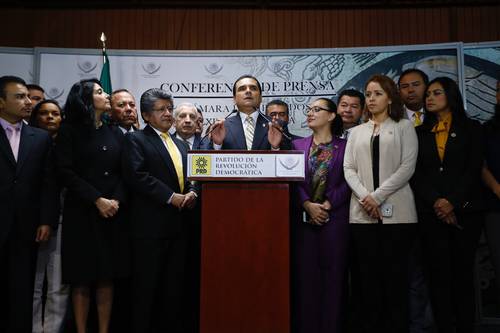 PERREDISTAS CLAMAN POR MÁS RECURSOS. En reunión con la dirigencia del PRD, encabezada por Alejandra Barrales, y con diputados federales, los gobernadores de Michoacán, Silvano Aureoles; Morelos, Graco Ramírez, y Tabasco, Arturo Núñez, plantearon que se impulse una reforma a la Ley de Coordinación Fiscal con el propósito de incrementar de 20 a 25 por ciento las participaciones federales que reciben los estadosFoto Francisco OlveraEste lunes habrá una marcha en Naucalpan, estado de México, por la paz y contra la inseguridad pública. La manifestación tiene como referencia inmediata el secuestro y asesinato de una joven de 19 años, Karen Rebeca Esquivel Espinosa de los Monteros. Pero hay, desde luego, una carga acumulada de persistentes agravios similares contra la población civil de esa entidad: ¡Ni una mujer más! ¡Ni un joven más! ¡Ni un secuestro más! ¡Ni un robo más!, es el lema de la convocatoria, impulsada sobre todo por madres de familia, para la movilización. Esa angustia social se produce no sólo en Naucalpan, sino en todo el estado de México, donde los feminicidios son tan frecuentes. Y no sólo en el estado de México, sino en el país entero, el país de los desaparecidos.Basta estar atento al transcurrir de los mensajes en los sitios populares de Internet para advertir la constante denuncia de ausencias personales forzadas, sobre todo de niños y mujeres jóvenes. Aunque sabido es que las autoridades policiacas suelen sugerir a los afectados que no den publicidad a esos hechos para no generar reacciones adversas, posiblemente mortales, de los criminales rápidamente denunciados. Con frecuencia quienes atienden estos casos son, al mismo tiempo, informantes, cómplices o ejecutores de los secuestros que investigan. Además, el silenciamiento de los casos ayuda a no estropear las estadísticas oficiales amables, que los gobernantes luego presumen en declaraciones oficiales como muestra de que los crímenes van a la baja.En el estado de México, mientras tanto, el gobernador Eruviel Ávila despliega un bombardeo mediático a cuenta de su reciente informe de labores, con frases de mercadotecnia política que pretenden convencer de que aquel infierno es un paraíso, y que él es un cumplido servidor público, como supuestamente lo fue su antecesor, Enrique Peña Nieto, al que Eruviel pretende también emular en ascenso electoral federal, considerándose con merecimientos para ser candidato presidencial del PRI, distante del círculo íntimo del peñismo, de tal manera que no compartiría el efecto de Rey Midas al revés que esparce EPN a sus tutelados electorales recientes. Pero, al mismo tiempo, no peleado frontalmente con ese grupito dominante en Los Pinos. De alguna manera, Ávila busca repetir la historia que le permitió colarse seis años atrás para ser un forzado candidato de conveniencia, con Peña sacrificando a la parentela con tal de no poner en riesgo la continuidad priísta en el estado de México, en vísperas de las elecciones presidenciales de 2012.En el plano federal, el panorama es igualmente desalentador. Peña Nieto no puede con sus problemas inmediatos, mucho menos con la acumulación de expresiones delictivas en todo el país (basta pasar la mirada por los medios impresos y los portales electrónicos de la mayor parte de los estados para tener registro de los constantes hechos delictivos, cada vez más cruentos, cada vez más impunes). Y Miguel Ángel Osorio Chong ya anda en campaña apenas disfrazada, aprovechando las lagunas legales en los terrenos internéticos en cuanto a proselitismo adelantado. Su discurso, en las ocasiones propicias, ha adquirido características melosas, tonos románticos, una especie de República Amorosa en versión Bucareli. Pero, de resultados reales, nada, en esa Secretaría de Gobernación ya convertida en plataforma 2018.Frente a la criminal desatención gubernamental y las desapariciones y los asesinatos como realidad cotidiana, han volado la imaginación y la palabra de Roger Waters, el recuerdo de Pink Floyd y el mensaje del cerdo volador que propala limpias verdades. Así dijo el músico inglés: La última vez que toqué aquí, en el Foro Sol, conocí a unas familias de los jóvenes desaparecidos de México. Sus lágrimas se hicieron mías, pero las lágrimas no traerán de vuelta a sus hijos. Señor Presidente: más de 28 mil hombres, mujeres, niñas y niños han desaparecido. Muchos de ellos durante su mandato, desde el 2012. ¿Dónde están? ¿Qué les pasó? El no saber es el castigo más cruel. Recuerde que toda vida humana es sagrada, no sólo la de sus amigos. Señor Presidente: la gente está lista para un nuevo comienzo. Es hora de derribar el muro de privilegios que divide a los ricos de los pobres, sus políticas han fallado. La guerra no es la solución.Aun cuando ha recibido poca atención mediática en México, es política e institucionalmente grave la consignación del caso de represión en San Salvador Atenco, en 2006, ante la Corte Interamericana de Derechos Humanos. El entonces gobernador del estado de México, Enrique Peña Nieto, y varios de quienes le acompañaban en cargos importantes en aquella fecha están sujetos a proceso judicial en forma y con sustancia. Ayer, en la página de la Organización de Estados Americanos se difundió un comunicado oficial sobre la recomendación de la Comisión Interamericana de Derechos Humanos a la antes citada Corte, para continuar investigando de manera efectiva, con la debida diligencia y dentro de un plazo razonable, con el objeto de esclarecer los hechos en forma integral, e identificar y sancionar los distintos grados de responsabilidad, desde la autoría material hasta posibles autorías intelectuales y otras formas de responsabilidad.Esto, señala el comunicado, incluye las responsabilidades derivadas de la cadena de mando, de las distintas formas de participación de diversos cuerpos de seguridad tanto de nivel estatal como federal, así como de posibles actos de encubrimiento u omisión. La CIDH también recomendó disponer las medidas administrativas, disciplinarias o penales correspondientes frente a las acciones u omisiones de los funcionarios estatales que contribuyeron a los distintos factores de denegación de justicia identificados en el informe. Finalmente, la CIDH recomendó adoptar medidas legislativas, administrativas y de otra índole para evitar la repetición de violaciones de derechos humanos como las cometidas en este caso. ¡Hasta el próximo lunes!Twitter: @julioastilleroFacebook: Julio AstilleroFax: 5605-2099 •juliohdz@jornada.com.mx ¿Ideología de género? http://www.proceso.com.mx/456863/ideologia-de-genero POR MARTA LAMAS , 29 SEPTIEMBRE, 2016ANÁLISISCIUDAD DE MÉXICO (Proceso).- La protesta por los matrimonios igualitarios viene de la mano de un rechazo de la “ideología de género”. ¿Qué es eso? El género es un concepto nuevo que se confunde, al ser un homónimo del concepto taxonómico clásico (género literario, género musical). El nuevo concepto de género se refiere a lo que en cada cultura se considera “lo propio” de los hombres y “lo propio” de las mujeres. Hay perspectivas tradicionales de género, como las de grupos religiosos (católicos, musulmanes, judíos, cristianos), y perspectivas progresistas (como la de las naciones escandinavas). Respecto de la sexualidad, las visiones tradicionales consideran que “lo propio” de ambos sexos es tener relaciones sexuales con el sexo opuesto; la progresista considera que el deseo sexual no se deriva en automático de la biología y coincide con lo que Freud señaló hace más de un siglo: la libido humana es indiferenciada, y a partir de un proceso psíquico, donde lo inconsciente juega un papel, se encauza hacia alguno de los dos sexos. Por eso es que a los seres humanos nos suelen erotizar solamente los hombres o solamente las mujeres, y es una minoría la que se erotiza con ambos.La homosexualidad ha existido siempre, en todas las culturas, en todas las épocas históricas. Lo que ha variado y sigue variando es cómo los seres humanos la consideran. En la época de los griegos la homosexualidad fue aceptada, y con la llegada del cristianismo fue reprimida. En la actualidad, las lesbianas y los homosexuales empezaron a poner demandas jurídicas por discriminación, y esos litigios obligaron al Poder Judicial a precisar qué es la homosexualidad: ¿una patología, una perversión o simplemente una variación del deseo sexual? Varias cortes de justicia y de derechos humanos se dieron a la tarea de investigar si es una enfermedad o una variación a la norma, para lo cual acudieron a las asociaciones psicológicas y psiquiátricas. Éstas señalaron que lo que hace que una relación sexual sea patológica no es la biología de las personas involucradas en el acto, sino la violencia, en todas sus formas. Por eso la homosexualidad no está considerada como enfermedad mental en el DSM (el manual psiquiátrico de la Asociación Psiquiátrica Estadunidense, según sus siglas en inglés).Esta apreciación llevó a que a finales de los años setenta la Corte Europea de Derechos Humanos planteara que lo que vuelve ética una relación sexual no es el uso de ciertos órganos y orificios del cuerpo sino la relación de consentimiento mutuo que establecen las personas involucradas en el acto sexual. Por eso, en 1979 propuso modificar el artículo 14 de la Convención Europea de los Derechos Humanos para otorgar a las personas homosexuales protección moral y jurídica, suprimir las discriminaciones y garantizar el goce a los derechos y beneficios de los demás ciudadanos. De ahí en adelante el Parlamento Europeo aprobó resoluciones concernientes a eliminar de cada legislación nacional las normas discriminatorias e instaurar el principio de igualdad civil en los derechos civiles, lo que implicó el acceso al matrimonio a lesbianas y gays.Mientras los países signatarios de la Convención Europea de los Derechos Humanos procedieron a la despenalización total de la homosexualidad, el Parlamento Europeo invitó a los estados miembros de la Unión Europea (UE) a alentar el sostenimiento económico de las asociaciones de lesbianas y gays. Finalmente, en 1999 los 15 países que integraban la UE ratificaron la abolición de toda discriminación por orientación sexual.Cuando las cortes escuchan en serio los reclamos antidiscriminatorios de lesbianas y gays, y los analizan a profundidad, abrevando en el conocimiento científico disponible, el proceso igualitario arranca. Y este fenómeno luego es validado por el poder político.En México también sucedió algo similar: la Suprema Corte de Justicia de la Nación sentó jurisprudencia en junio de 2015 al declarar inconstitucional y discriminatorio considerar el matrimonio sólo como la unión entre el hombre y la mujer, y señaló que el matrimonio puede ser también de dos hombres o de dos mujeres. Y un año después el Ejecutivo impulsó que los congresos estatales validaran el matrimonio igualitario. Sorprende que las marchas y el escándalo se den ahora, y no hace un año, aunque no sorprende que quienes las están orquestando sean las asociaciones muy cercanas al PAN y a las iglesias.La perspectiva de género tradicionalista considera que la biología determina el deseo sexual, y la perspectiva de género progresista reconoce la potencia de lo simbólico que se filtra al psiquismo humano y produce deseos e identidades que no se ajustan al esquema binario tradicional. Es indispensable distinguir entre conductas sexuales éticas y conductas enfermas o patológicas, como las de los violadores de mujeres, que son heterosexuales.El punto a dilucidar es que para comprender por qué nos erotizan los hombres o las mujeres se requiere asumir lo que hoy se sabe sobre lo que nos constituye como seres humanos. Somos cuerpo, psiquismo y mente. La biología es un dato importante, pero todo el tiempo los seres humanos rebasamos con creces nuestra condición biológica (marcapasos, prótesis, etcétera). Y también rebasan la prohibición cultural que la perspectiva tradicional pone ante el deseo por un cuerpo igual al propio. lAutoridades dejan salir a 18 de los jóvenes detenidos; el resto, al penal de Mil CumbresNormalistas de Cherán liberan a jefe policiaco y retienen a cinco agentes http://www.jornada.unam.mx/2016/09/30/estados/032n1est Acusan a los estudiantes de daños, privación ilegal de la libertad y robo calificado; seis órdenes de aprehensión pendientesNo hay perdón ni olvido, advierte el procurador de MichoacánErnesto Martínez ElorriagaCorresponsalPeriódico La Jornada
Viernes 30 de septiembre de 2016, p. 32Morelia, Mich.Estudiantes de la Normal de Cherán liberaron la madrugada de ayer al director de seguridad pública de Chilchota, Alfredo Lucio Ríos Chávez, a quien retuvieron el martes.Por la mañana, 18 de los 48 normalistas detenidos por haber incendiado tres vehículos tras un enfrentamiento con policías estatales fueron dejados en libertad.Sin embargo, los estudiantes informaron a La Jornada que como las autoridades estatales no respetaron los acuerdos para liberar a 25 de los 30 normalistas restantes, ayer por la tarde retuvieron a cinco policías estatales en la tenencia de Arantepacua, municipio de Paracho.Horas después de que Ríos Chávez fue liberado, 18 de los 48 normalistas recuperaron su libertad; todas son mujeres y dos de ellas menores de edad, informó el procurador general de Justicia del Estado, Martín Godoy Castro, quien aclaró que no se les pudo demostrar delito alguno. Rechazó que se haya tratado de un intercambio por el jefe policiaco.El funcionario agregó que los otros 30 fueron ingresados al penal David Franco Rodríguez, mejor conocido como Mil Cumbres, por los delitos de daño en las cosas y privación ilegal de la libertad.Indicó que no hay ni perdón ni olvido para los normalistas y lideres magisteriales que han incurrido en hechos ilícitos, y mencionó que existen seis órdenes de aprehensión vigentes contra integrantes de esos grupos.Godoy Castro aseguró que algunos de los 30 jóvenes podrán obtener su libertad y aclaró que aunque en un principio se habló de 49 normalistas detenidos, uno fue liberado de inmediato porque no tuvo que ver con la gresca del martes.El abogado de los normalistas, Medardo Gutiérrez, declaró que la situación de 14 de los 30 es más complicada, ya que se les imputa el delito de robo calificado, lo cual les impide salir bajo fianza. Hasta el pasado miércoles se les acusaba de ataques a las vías de comunicación y privación ilegal de la libertad, pero este jueves se integraron más acusaciones a su expediente.Alfredo Lucio Ríos Chávez –quien en un mensaje difundido el miércoles anterior pidió auxilio por temor a ser torturado–, dijo encontrarse bien de salud. La Secretaría de Seguridad Pública informó que se logró su liberación en una operación de la policía estatal.El pasado 27 de septiembre los estudiantes incendiaron tres unidades para exigir la asignación automática de mil 200 plazas para egresados de las ocho escuelas normales, la liberación de ocho detenidos el 15 de agosto en la Autopista de Occidente México-Morelia-Guadalajara, la presentación con vida de los 43 normalistas de Ayotzinapa, Guerrero, y la derogación de la reforma educativa.Aquel día los policías recuperaron cuatro autobuses y cuatro vehículos más que habían sido retenidos. Sin embargo, los normalistas continuaron con sus protestas el miércoles pasado e incendiaron cuatro unidades en la zona de Carapan, municipio de Chilchota, y dos en la comunidad de Caltzontzin, municipio de Uruapan.Los inconformes habían suspendido sus movilizaciones hasta el pasado 26 de septiembre, cuando se conmemoraron dos años de la desaparición de los 43 normalistas de Ayotzinapa. El 27 de septiembre reanudaron sus protestas con la quema de tres vehículos en Carapan.El pasado 15 de agosto, 38 de sus compañeros fueron detenidos en la autopista México-Guadalajara; ocho enfrentan proceso penal por robo calificado y no alcanzan fianza.La vigilancia en la zona de la Meseta Purépecha es permanente. Alumnos de la Normal Indígena de Cherán mantienen retenidos desde hace más de dos meses 80 unidades en la comunidad indígena de Turícuaro, municipio de Nahuatzen; además, realizan movilizaciones en Paracho, Chilchota, Charapan y Tingambato. EPN no fue alumno de la UNAM; UP es responsable de sus estudiantes: Graue http://aristeguinoticias.com/2909/mexico/epn-no-fue-alumno-de-la-unam-up-es-responsable-de-sus-estudiantes-graue-video/ Graue deslindó a la UNAM de cualquier investigación o sanción que se pudiera imponer al Presidente Peña Nieto, con el argumento de que el comportamiento de los alumnos de la Universidad Panamericana, corresponde a dicha institución, al igual que sus programas y planes de estudio.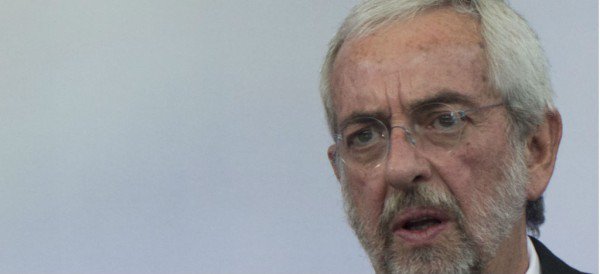 (Foto: Galo Cañas/Cuartoscuro)Juan Omar Fierroseptiembre 29, 2016 9:55 pmEnrique Peña Nieto no fue alumno de la Universidad Nacional Autónoma de México (UNAM), sino de una escuela incorporada que cuenta con un reglamento inicial para velar por el comportamiento de sus estudiantes, afirmó el rector de la UNAM, Enrique Graue Wiechers.Entrevistado en el marco de la Semana Nacional de Transparencia, el rector de la máxima casa de estudios habló por primera vez de la investigación publicada en Aristegui Noticias el pasado 21 de agosto, la cual reveló que el presidente Enrique Peña Nieto plagió al menos un 28.8 por ciento del contenido de su tesis.Graue Wiechers no quiso entrar en polémica sobre el plagio que ha sido reconocido por otros académicos y autores de los libros plagiados, entre ellos, los historiadores Enrique Krauze, Víctor López Villafañe y Linda B. Hall  y por la propia Universidad Panamericana quien emitió  un comunicado institucional a manera de respuesta.Graue,sin embargo, sí deslindo a la UNAM de cualquier investigación o sanción que se pudiera imponer al Presidente Peña Nieto, con el argumento de que el comportamiento de los alumnos de la Universidad Panamericana, corresponde a dicha institución, al igual que sus programas y planes de estudio.La historia de este plagio se remonta a 1991, cuando Peña Nieto presentó su tesis para obtener el título de Licenciado en Derecho por la Universidad Panamericana. El ahora Primer Mandatario tenía entonces 25 años.Su trabajo de titulación se llamó “El presidencialismo mexicano y Álvaro Obregón”, pero por lo menos el  28.8 por ciento de su contenido, equivalente a 197 párrafos, fue plagiado a otros autores, sin cita ni reconocimiento en la bibliografía, según la revisión muestral que realizó un grupo de historiadores y académicos, que prefirieron mantener resguardada su identidad. La Unidad de Investigaciones Especiales de AN, corroboró cada uno de los párrafos de la tesis de Peña Nieto, detectados como plagio, directamente de los libros originales y constató que, por lo menos, el 28.8 por ciento, había sido efectivamente plagiado por el hoy Presidente de la República.“¿Han pasado 40 días y no hemos escuchado al rector de la UNAM, hablar del plagio en la tesis del Presidente Enrique Peña Nieto, pese a que se trata de una escuela incorporada”, le cuestionó un reportero.“Y no me va a escuchar a hablar del tema porque efectivamente no es un alumno nuestro, es un alumno de una escuela incorporada que tiene reglamentaciones específicas, la universidad (UNAM) como tal participa exclusivamente en la incorporación de los planes y sus programas de estudio, pero los reglamentos iniciales para (regir) el comportamiento de sus estudiantes, corresponde a cada una de las escuelas incorporadas”, reviró el rector Graue.En este marco, reiteró que la Universidad Panamericana hizo una consulta “confidencial” a la UNAM sobre los plagios detectados en la tesis del Presidente Enrique Peña, consulta que ya fue atendida y  cuyo texto de respuesta a la UP  ha sido solicitada a la Máxima Casa de Estudios vía transparencia.“Hubo una respuesta por parte de la UNAM a una solicitud que se hizo sobre algunos reglamentos existentes en la Universidad Panamericana, ya hay una contestación a una pregunta que se nos hizo de forma confidencial y nosotros de forma confidencial contestamos. Sé que ya nos pidieron información de transparencia al respecto”, explicó Enrique Graue en el marco de la Semana Nacional de la Transparencia, organizado por el INAI.

…………..Aquí el  comunicado dado a conocer, hace algunas semanas, por la  Universidad Panamericana, a raíz de la publicación del reportaje especial  “De plagiador a Presidente,” publicado por la Unidad de Investigaciones Especiales de Aristegui Noticias:Ciudad de México, a 28 de agosto de 2016.
A la comunidad UP:La Facultad de Derecho de la Universidad Panamericana, congruente con sus principios institucionales, informa que ha revisado el desempeño de la entonces Escuela de Derecho, en el proceso de titulación del ex alumno Enrique Peña Nieto referente a la tesis “El Presidencialismo Mexicano y Álvaro Obregón” llevado a cabo en el año de 1991.La revisión identificó lo siguiente:El procedimiento de titulación cumplió con los requisitos de tiempo y forma vigentes en 1991.La tesis presenta ideas propias, ideas ajenas citadas e ideas ajenas no citadas.Se encontraron cinco formas de tratamiento de ideas ajenas:
• Reproducciones textuales de fragmentos de obras publicadas anteriormente de acuerdo a estándares académicos.• Reproducciones textuales de fragmentos sin cita a pie de página ni en el apartado de la bibliografía.• Reproducciones textuales en las cuales no existe cita a pie de página pero sí referencia en el apartado de bibliografía.• Reproducciones textuales en las que se da crédito al autor de forma ambigua o imprecisa.• Casos en los que se da crédito al autor original, pero no a la fuente de la que fue tomada la cita.De lo anterior, la Facultad de Derecho procedió a la búsqueda de reglas que permitieran responder a un hallazgo de esta naturaleza y concluyó que:
1) Se trata de un caso sin precedentes en el que no existen disposiciones en los cuerpos regulatorios aplicables a ese procedimiento de titulación. Se solicitó una consulta técnica a la Universidad Nacional Autónoma de México para que confirme por escrito este criterio.2) El Reglamento General de nuestra institución no es aplicable a ex alumnos.3) Estamos frente a un acto consumado sobre el que es imposible proceder en ningún sentido.Comunicación Institucional
Universidad Panamericana Las desgracias del mecenas Javier Duarte http://www.proceso.com.mx/456728/las-desgracias-del-mecenas-javier-duarte POR ALEJANDRO GUTIÉRREZ , 28 SEPTIEMBRE, 2016DOSSIER EUROMADRID (apro).— El pasado lunes 26, el PRI suspendió la militancia partidista al gobernador de Veracruz, Javier Duarte, cuando la Procuraduría General de la República (PGR) anunció que abrió una investigación por las abultadas pruebas de su corrupción.Está con un pie fuera del PRI y dejado solo por Enrique Peña Nieto.
Solo tres años antes, Duarte era ejemplo para el presidente Peña Nieto, que presumía al gobernador veracruzano como miembro de la nueva generación del priismo que iba a marcar el rumbo de México.Y Duarte no solo lo sabía, sino que lo explotaba, incluso sintiéndose parte de esa nueva estirpe que se distinguió por la corrupción y su incapacidad que sumió a su estado en una ola de inseguridad irrefrenable.PUBLICIDADEn enero de 2013, cuando estaba en los picos de la luna casi al inicio del gobierno de Peña Nieto, el veracruzano arribó a la capital española con una nutrida comitiva, que incluía a sus amigos Moisés Mansur y Jaime Porres, hoy se sabe, parte de sus prestanombres en operaciones inmobiliarias en México y Estados Unidos.Mansur es quien nombró heredero a Duarte de tres millonarios inmuebles en Polanco y Las Lomas, en la Ciudad de México, tal como lo publicó el periódico Reforma.En ese viaje a Madrid, con motivo de la Feria de Turismo de Madrid (Fitur), Duarte hizo una agresiva campaña publicitaria de Veracruz como destino turístico, pero sobre todo, vino con el visto bueno y el apoyo del gobierno de Peña Nieto para promocionar a su entidad como la futura sede de la Cumbre Iberoamericana, como sucedió el año siguiente.Y pintaba un Veracruz que ya entonces no existía, por ejemplo, en materia de seguridad, cuando ya había una lista de periodistas asesinados, como Regina Martínez, la corresponsal de Proceso en la entidad, o desplazados, comunidades enteras afectadas por la actuación del crimen organizado.“Veracruz es el único Estado en que pasamos de una situación crítica, no escapamos de una situación lamentable que México vivió, a una de estabilidad y de seguridad”, decía.Poco le duró el gusto de presumir a Veracruz como territorio de paz, porque en marzo de ese año el gobierno español incluyó a esa entidad en la alerta como una zona de “especial peligrosidad” para los españoles que viajan a México.El Ministerio de Asuntos Exteriores y Cooperación (MAEC) señala en la alerta que en Michoacán y Veracruz, “se constata una intensificación de las actividades de grupos criminales ligados al narcotráfico que ha producido una elevación del nivel de violencia en la zona”.La altanería del mandatario le hizo que su operador en España, Max Trejo, prescindiendo de la embajada de México, gestionara encuentros con Enrique V. Iglesias, el secretario general Iberoamericano y con el entonces príncipe Felipe de Borbón, con el mismo objetivo de hablar de la sede de la Cumbre Iberoamericana, aunque éste último no tenía injerencia institucional en dicha cumbre.Eso provocó un choque con la embajada, entonces a cargo del panista Francisco Ramírez Acuña, con el equipo de Duarte y desencuentros con las autoridades españolas.Pero sus excesos no pararon ahí. Solo cinco meses después hizo que Veracruz fuera el “principal patrocinador” del partido benéfico de fútbol, celebrado el 9 de junio, en el estadio Santiago Bernabeu, en el que la escuadra del Real Madrid Leyendas venció 2 a 1 al equipo de veteranos del Juventus de Turín.El 18 de abril, el presidente del Real Madrid, Florentino Pérez, anunció dicho partido benéfico denominado Corazón Classic Match 2013 Veracruz, en el que agradeció el patrocinio del estado mexicano.“Queremos agradecer al estado de Veracruz por mostrar su compromiso a la causa siendo el principal patrocinador de este gran encuentro” dijo acompañado, entre otros, de Max Trejo, titular de la Oficina de Veracruz para Europa e Iberoamérica.Los dividendos del encuentro se destinarán a la Cruz Roja española para sufragar “más de medio millón de meriendas entre más de cinco mil niños y niñas españoles en situación vulnerable”, apuntaba el comunicado de la Fundación Real Madrid.Un informe elaborado por la Cruz Roja española, que entregó a este reportero, señala que esas ganancias irían a la campaña Solidaridad con la Infancia, integrada al programa Promoción de Éxito Escolar de esa institución, donde también colabora la tienda El Corte Inglés. En total se distribuirán 560 mil 670 meriendas a más de cinco mil menores durante 110 días; la iniciativa inició en abril y concluyó el 14 de junio, para continuar del 16 de septiembre al 2 de diciembre, coincidiendo con el ciclo escolar.Una obra de mecenazgo de Duarte para beneficio de la población infantil española, que no tendría ninguna crítica, si no fuera porque entonces el Consejo Nacional de Evaluación de la Política de Desarrollo Social (Coneval) señalaba en su Informe sobre Pobreza (en México) 2012 a Veracruz como la entidad que ocupaba el séptimo lugar nacional de población en pobreza (con 58%) y en cuarto por pobreza extrema (con 19.39%). El mismo informe colocaba a Mixtla de Altamirano como el municipio más pobre del estado y quinto con más alto índice de pobreza y marginación del país.Entonces el directivo de una empresa española que tiene patrocinios en la Fundación Real Madrid, que habló a condición de mantenerse en el anonimato, explicaba que para que el nombre de Veracruz se incluyera en el nombre de ese partido benéfico (Corazón Classic Match 2013 Veracruz) “el patrocinio debió ser de mucho dinero. No se trata de una simple donación”.“Estamos hablando que el Real Madrid es quizá la marca española mejor posicionada en el mundo”, añadía.Cuando el 18 de abril de ese año, la oficina del gobierno de Veracruz en Europa emitió un comunicado sobre el partido, señalaba que era en “honor al estado de Veracruz”, pero no mencionaba el patrocinio del mismo.Ya entonces el club merengue estaba considerado como “la franquicia deportiva más valiosa del mundo” por la revista Forbes, con ingresos de 650 millones de dólares anuales.Y la investigación de Proceso arrojó que ese partido pudo generar dividendos millonarios con la venta de entradas en las 85 mil butacas del estadio Bernabeu y la audiencia promedio de televisión de 80 millones de personas en el mundo.El gobierno de Javier Duarte había firmado con el Real Madrid, equipo del que es seguidor, un convenio entre el DIF estatal y la Fundación del club español para instalar seis escuelas socio-deportivas del club en Tuxpan, Veracruz, Xalapa, Boca del Río, Córdoba y Coatzacoalcos. Paralelamente, la fundación tiene convenios para estas escuelas infantiles en Ciudad Juárez, León, Puebla Veracruz y Oaxaca. En total serían 12 escuelas en México.De acuerdo con la Memoria de la Fundación Real Madrid 2011-2012, “México es uno de los países donde más presencia está obteniendo la Fundación Real Madrid”. Los convenios firmados ese año con los socios locales fue con Grupo Bafar (Ciudad Juárez); Instituto Municipal del Deporte en Puebla; Cunden (León) y Cesal (Oaxaca). En marzo de 2011 se realizó una formación de fútbol dirigida a 96 entrenadores Juárez, Chihuahua, Ciudad de México y Veracruz.Se supo que Duarte planeaba acudir a la conferencia de prensa en el Bernabeu, el 18 de abril, donde se anunciaría el partido benéfico, pero canceló porque en México le había estallado uno de los escándalos que definieron su mandato.El día 17 de abril, el presidente del Partido Acción Nacional (PAN), Gustavo Madero, denunció la red de funcionarios de los tres niveles de gobierno, encabezada por Javier Duarte y por la secretaria de Desarrollo Social (Sedesol), Rosario Robles, para beneficiar con el uso ilegal de recursos públicos al PRI, de cara a las elecciones de este 7 de julio de 2013.Además de la denuncia que el PAN formalizó ante la Procuraduría General de la República (PGR), el Pacto por México, que impulsó el gobierno de Peña Nieto con el PAN, PRI y PRD, entró en un impasse y los integrantes se vieron obligados a firmar un adéndum del pacto, para garantizar la limpieza de las elecciones.Pero las acusaciones persistieron y Duarte siguió en el ojo del huracán. El 10 de junio también de ese año, un día después de celebrado el partido en Madrid, en la Ciudad de México el PAN formalizó ante la PGR una nueva denuncia contra el gobernador de Veracruz y una contra su antecesor, Fidel Herrera (actual cónsul en Barcelona), por desviar recursos públicos para el PRI a través de fundaciones.Ese mismo día, en el marco de la firma del decreto de la Reforma Constitucional en Materia de Telecomunicaciones, Radiodifusión y Competencia Económica, el presidente nacional del PRD, Jesús Zambrano, lanzó un duro mensaje que, sin decir su nombre, estaba dedicado a Duarte.“Nos preocupan las prácticas de algunos gobernadores y funcionarios públicos que aquí se visten, en el plano nacional, de los demócratas más avanzados del planeta, y allá, en sus estados, se comportan como predemócratas que no conocen las reglas elementales de la contienda electoral democrática y, con ello torpedean permanentemente e insistentemente al Pacto por México”, dijo.Ese ha sido el tono de excesos y presuntos delitos del mandato del gobernador Javier Duarte, que se convirtió en una carga para Peña Nieto y para el PRI, del que hoy se ven obligados a tomar distancia y ponerlo en la picota de los sacrificios. Estado de emergencia http://www.jornada.unam.mx/2016/09/30/opinion/023a1pol Gilberto López y RivasEl libro de Carlos Fazio Estado de emergencia, de la guerra de Calderón a la guerra de Peña Nieto (Grijalbo, 2016), constituye un impresionante y detallado diagnóstico de la trágica realidad mexicana contemporánea; un hilvanado, documentado y meticuloso recuento de las condiciones de exponencial violencia, crímenes de Estado y lesa humanidad, así como violación generalizada, sistemática y permanente de los derechos humanos, que hacen de México el paradigma de una mundialización capitalista con base en el desvío de poder de un Estado delincuencial al servicio de un proceso de recolonización y ocupación integral del territorio. La obra de Fazio es una fundada denuncia, e incluso, de existir un estado de derecho en el país, podría ser el alegato de una imaginaria fiscalía para juzgar de esos graves crímenes de guerra, de Estado y lesa humanidad a las autoridades mexicanas de todos los ámbitos y niveles, incluyendo, sobre todo, a integrantes de las fuerzas armadas y de seguridad pública.Coincido plenamente con Fazio en considerar el crimen organizado como parte consustancial del capitalismo actual, esto es, “las mafias y los grupos de la economía criminal se han instalado en el corazón de nuestros sistemas políticos y económicos (…) vivimos en una era de capitalismo criminal; en democracias criminales y mafiosas”. Asimismo, estamos de acuerdo en que, en este modelo de acumulación, el despojo de territorios, recursos naturales y estratégicos, lo que Harvey denominaacumulación por despojo, el capital desplaza sus contradicciones mediante un proceso de construcción violenta del espacio, en la cual se establecenestados de excepción o de emergencia, que tienden a considerarse normales y a extenderse.Esto se relaciona estrechamente con los planes estadunidenses, puestos en práctica particularmente después del 11 de septiembre de 2001, de apropiarse de territorios para ponerlos al servicio de las corporaciones trasnacionales, a partir no sólo de guerras de conquista coloniales, como en el caso de Irak, sino también de guerras encubiertas y de ocupación neocolonial, como la puesta en marcha por Felipe Calderón.Precisamente, la noción: dominación de espectro completo, acuñada por el Pentágono, “abarca una política combinada donde lo militar, lo económico, lo mediático y lo cultural tienen objetivos comunes (… que) implican la formación y manipulación de una ‘opinión pública’ legitimadora del modelo de dominación (…) se imponen a la sociedad la cultura del miedo y la cultura de la delación”. Fazio sostiene que “a partir de la implantación larvada de un estado de excepción que se fue convirtiendo en regla, Estados Unidos instituyó en México –como antes en Colombia– un modelo donde la administración de la política se convirtió en un ‘trabajo de muerte’ que permite el control de amplios territorios para la explotación de los recursos geoestratégicos, laborales, de manufacturación o de paso para la circulación de mercancías (…) En ambos países la institucionalización del nuevo modelo de exterminio combinó el accionar de la estructura del Estado con el de corporaciones trasnacionales y grupos de la economía criminal”. De esta manera, como es posible observar en nuestro país: la guerra y el terror son instrumentos claves al servicio de una forma de acumulación violenta, que ocurre al interior de paraestados donde operan formas de poder paralelas, pero articuladas al marco institucional. Estas formas paralelas pueden ser paramilitares o grupos del narco, que actúan en complicidad y complementariedad con las fuerzas armadas y los aparatos de seguridad.Los estrategas estadunidenses llaman guerras asimétricas a aquellas que no se dan entre dos poderes similares, sino mediante enemigos difusos. El papel que jugaba antes el comunismo lo ocupan ahora el narcotráfico y el terrorismo. La ocupación de países requiere empezar una guerra, con actores locales, en este caso un gobierno, como el de Calderón, que le da inicio, y continuada por Peña Nieto, con el auxilio de Estados Unidos por medio de la Iniciativa Mérida. En este sentido, el narcotráfico no es sólo un negocio, su tarea política es instalar el terror y servir de excusa para militarizar el país y criminalizar las luchas. Justifica el despliegue de un aparato represivo que sirve para el control de población, trabajadores y territorios para la penetración del capital. Fazio explica que, bajo un régimen de excepción, la laxitud del concepto de enemigo suele ser muy amplia. Asimismo, la presencia de las fuerzas armadas en tareas de seguridad no toma en cuenta que el objetivo primario de las mismas es ganar la guerra por cualquier medio. En esta dirección, me parece muy importante la utilización del concepto de terrorismo de Estado para analizar la situación mexicana. Sobre todo, cuando el terrorismo de Estado también se pone en práctica en el ámbito planetario, mediante el cual Estados Unidos impone su guerra sucia contrainsurgente por medio de sus aparatos militares y de inteligencia, en operaciones abiertas y clandestinas.Los relatos de las dos partes que conforman la obra, narrados con la maestría del periodista de investigación que caracteriza a Fazio, son estremecedores, como Morir en un retén, o El caso de los niños Almanza, en los que se describen los ataques letales a familias indefensas por el Ejército, y en los que la Sedena pretende proteger a sus soldados, tergiversando los hechos, manipulando las escenas de los multihomicidios y sembrando evidencias. El caso de los dos estudiantes del Tecnológico de Monterrey es presentado por Fazio como falsos positivos a la mexicana, ya que no sólo fueron ejecutados por los militares a mansalva y sin justificación, sino que también se pretendió manchar la memoria de los dos alumnos de excelencia, a quienes, incluso, se les colocaron fusiles para aparentar que estaban armados. A lo largo de las 613 páginas de la obra, Fazio va develando el rosario de ejecuciones extrajudiciales, torturas brutales, masacres, desapariciones forzadas, detenciones ilegales, violación sistemática y generalizada al debido proceso, encubrimiento, escuadrones de la muerte, en suma, una catástrofe humanitaria en la que reina la impunidad y la violación de los derechos humanos en toda la cadena de mando, que va desde los comandantes en jefe hasta los grados inferiores de unas fuerzas armadas y aparatos de seguridad intocables e intocados.A dos años de la noche de Iguala: ¡Fue el Estado! ¡Nos faltan 43! A mí no me incluya, el corrupto es usted http://aristeguinoticias.com/2909/mexico/a-mi-no-me-incluya-el-corrupto-es-usted/ Alegatos por Miguel Pulido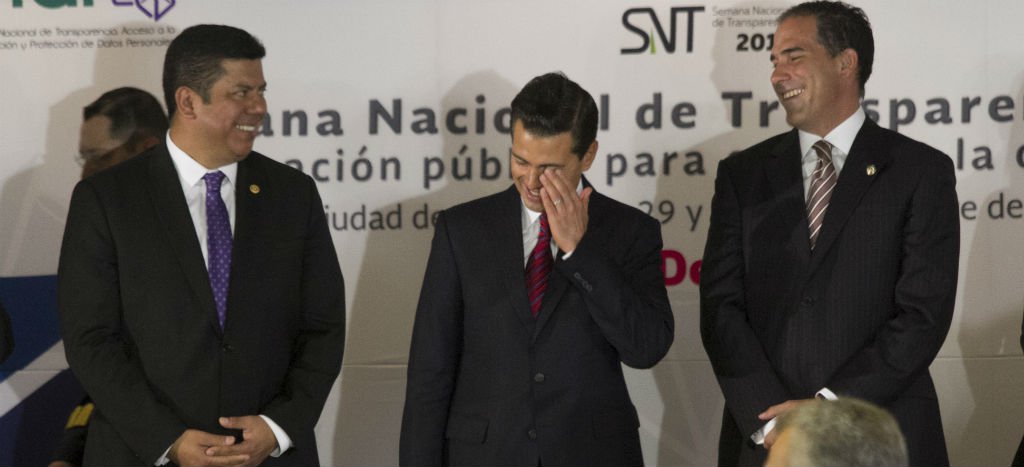 Foto: Moisés Pablo/ Cuartoscuroseptiembre 29, 2016 9:36 amSeñor Presidente,Desde hace un buen tiempo Usted ha dejado clara su posición respecto a la corrupción. Nadie puede llamarse a sorpresa. Nos ha hecho saber que creció, se desenvolvió y actualmente dirige un ambiente rodeado de corrupción.No se puede entender de otra forma que cuando se refiera a ella lo haga justificándola como un asunto cultural o aceptándola después como algo propio a la naturaleza humana. No se me ocurre otra razón por la que Usted vea con tanta tranquilidad corrupción en todas partes y en todas las personas.No recuerdo una declaración suya medianamente pertinente sobre el asunto. Sus dichos han sido lamentables. Pero los de ayer rebasan los extremos de lo admisible.Usted dijo –en plena inauguración de la Semana Nacional de la Transparencia- que la corrupción está en todos los órdenes de la sociedad y en todos los ámbitos, que nadie puede arrojar la primera piedra y que todos hemos sido parte de un modelo.Con la ligereza y falta de reflexión que lo caracterizan no sólo nos llamó a todos corruptos, además equiparó todas las conductas indebidas como si fueran una misma.En México, la corrupción política es propiamente un régimen de opresión.Tiene Usted razón al decir que existe un modelo. Lo que no significa que todos hemos participado, que somos cómplices y mucho menos responsables del mismo. Bajo su lógica, el torturado también es parte de la tortura. Eso es inaceptable.No soy ni puritano ni inocente. Pero las diferencias importan. Usted nos quiere hacer creer que es idénticamente reprochable robarse el presupuesto para medicamentos que el pago que la madre de un enfermo da para obtener las medicinas que, por culpa de ese robo, resultan escasas.¡Revise sus fundamentos éticos!A diferencia suya, yo tengo el gusto de conocer a muchísimas personas que están fuera de su generalización. Tengo amigos, familiares, colegas, vecinos y conocidos que podrían lanzarle la primera piedra.En lo personal, no acepto que me equipare a Usted y a los suyos. Para ello tengo muchísimas razones, pero enlisto aquí sólo una pequeña muestra:Yo no soy fugitivo de las autoridades de Estados Unidos, como sí lo son Tomás Yarrington y Eugenio Hernández, ex gobernadores de su partido político.Yo no estoy preso en los Estados Unidos, cumpliendo condena por delincuencia organizada, como sí lo está Mario Villanueva, ex gobernador de su partido político.Yo no me declaré culpable ante las autoridades de Estados Unidos por lavado de dinero y desfalcos del presupuesto, como sí lo hizo Jorge Juan Torres, ex gobernador de su partido político.Yo no acepté en juicio que las propiedades adquiridas en Texas son resultado de corrupción, como sí lo han hecho al menos otras seis personas que ocuparon cargos de secretarios en gobiernos estatales, también de su partido político.Sí, elegí casos firmes y con sentencia en el extranjero, por las obvias razones de impunidad del modelo del que Usted habla. Pero sigamos.Yo no desfalqué las arcas de mi estado, comprometí la salud de las finanzas públicas y realicé negocios indecibles al amparo de mi puesto como sí lo hicieron: Andrés Granier (hoy preso), Rubén y Humberto Moreira, Rodrigo Medina, Javier Duarte, Beto Borge y César Duarte. Todos, gobernadores de su partido.Yo no he abusado con fundaciones que se quedan el presupuesto para educación, ni me he enriquecido con contratos amañados, no he sobornado jueces, tampoco he triangulado recursos en paraísos fiscales o recibido privilegios de la autoridad tributaria.Para que quede claro, yo no recibí indebidamente una millonaria mansión por parte de un contratista del gobierno.A confesión de parte, relevo de prueba. Así que gracias por aclararnos su participación y pertenencia a un modelo corrupto. Pero a mí, no me incluya. Matrimonios igualitarios: Desde el Congreso se atizó la polarización social http://www.proceso.com.mx/456861/matrimonios-igualitarios-congreso-se-atizo-la-polarizacion-social POR JENARO VILLAMIL , 29 SEPTIEMBRE, 2016REPORTAJE ESPECIALLas posturas ultraconservadoras que repudian la sola idea de los llamados matrimonios igualitarios se gestaron en el Congreso de la Unión, sobre todo a partir de la creación de la Comisión de la Familia y Desarrollo Humano en el Senado. Y fue un legislador jalisciense vinculado a la organización ultraderechista El Yunque, el panista José María Martínez, quien convirtió en cuarto de guerra su gabinete legislativo para emprender la campaña nacional de odio y rechazo contra quienes se manifiestan a favor de ese tipo de matrimonios.CIUDAD DE MÉXICO (Proceso).- Antes de que se transformara en una movilización conservadora en las calles del país, el debate reciente sobre el matrimonio igualitario y la defensa de la “familia natural” se gestó en las cámaras del Congreso mexicano.La trama se inició con la creación de la Comisión de la Familia y Desarrollo Humano en el Senado. Como una clara concesión a los grupos conservadores vinculados al Yunque, el senador panista José María Martínez, de Jalisco, presidió la comisión y la transformó desde 2014 en un instrumento para contrarrestar al “lobby gay y del aborto”, según sus propias declaraciones.Martínez provocó una dura polémica cuando abiertamente se pronunció en contra de los matrimonios igualitarios. Afirmó que desde esa comisión del Senado saldrían “a defender nuestros valores y el concepto de la unión de un hombre y una mujer para la perpetuidad de la especie… Tenemos que cerrar la puerta ya a algunas entidades o a algunos políticos que están pensando en modas o tendencias”.El 13 de junio de 2015, la Primera Sala de la Suprema Corte de Justicia de la Nación consideró “inconstitucionales” las leyes de cualquier estado que consideren que la finalidad del matrimonio “es la procreación y/o que lo defina como el que se celebra entre un hombre y una mujer”.Calificada como un “avance histórico” por el Consejo Nacional para la Prevención y Discriminación (Conapred), la resolución de los ministros de la Primera Sala estableció que “pretender vincular los registros del matrimonio a las preferencias sexuales de quienes puedan acceder a la institución matrimonial con la procreación es discriminatorio, pues excluye injustificadamente del acceso al matrimonio a las parejas homosexuales que están situadas en condiciones similares a las parejas heterosexuales”.Desde que la Suprema Corte de Justicia adoptó esta resolución se fue preparando la revuelta de los grupos de la ultraderecha católica, pero también de la derecha evangélica, estos últimos agrupados en el Partido Encuentro Social (PES), creado en 2014 por Hugo Eric Flores.Tanto la derecha católica como la derecha protestante han presentado sendas iniciativas en el Senado y en la Cámara de Diputados para revertir la decisión de la Suprema Corte a favor del matrimonio igualitario, pero también para combatir la iniciativa de reforma al artículo 4 Constitucional y a 14 artículos del Código Civil Federal, presentada por el presidente Enrique Peña Nieto el 17 de mayo de este año.“Esta alianza entre yunques y evangélicos protestantes sería inimaginable antes. No es una alianza estratégica, es coyuntural. Y ambos coinciden en frenar los matrimonios igualitarios”, reflexiona el especialista y sociólogo Bernardo Barranco.Consultado por Proceso, Barranco subraya que tanto católicos como protestantes tienen “un discurso contradictorio, que no tiene salida. No tienen claro qué es la ideología de género, pero la condenan. La distinguen de la perspectiva de género, pero sólo se quedan con algunas cosas, como los avances de las mujeres y la aceptación de los homosexuales, siempre y cuando no peleen por la igualdad de sus derechos o ejerzan libremente su sexualidad”.Para Barranco no todos los grupos evangélicos están en la cruzada para evitar los matrimonios igualitarios. Organizador de un foro sobre el tema, realizado en Casa Lamm a principios de septiembre, recordó que ni la iglesia La Luz del Mundo ni la del Séptimo Día comparten la posición de los grupos más conservadores.“La Luz del Mundo está en contra del matrimonio igualitario, pero respetan el matrimonio civil. Ellos no quieren que el Estado se meta en sus propias bodas. Para mí es la postura más razonable de una iglesia conservadora”, explicó Barranco.La iniciativa del YunqueEl 23 de febrero de este año, a unos días de que culminara la visita a México del Papa Francisco, el presidente del Consejo Mexicano de la Familia (Confamilia), Juan Dabdoub Giacoman, presentó ante la Comisión de la Familia del Senado una iniciativa ciudadana, respaldada por “más de 200 mil firmas”, para hacer una reforma al artículo 4 constitucional, en sentido inverso a la resolución de la Suprema Corte.Según Dabdoub, mercadólogo de origen regiomontano que creó Confamilia, la iniciativa denominada “Reforma por la Familia, por los Niños y por Todos” no sólo propone que en el artículo 4 constitucional se instaure el modelo único de matrimonio entre un hombre y una mujer, sino que también “establece el derecho preferente de los padres a escoger el tipo de educación que habrá de darse a sus hijos”.Identificado como eje de una nueva generación de liderazgos yunquistas, Dabdoub afirmó que “los matrimonios homosexuales no existen” porque “la ley no te puede otorgar lo que la naturaleza no te ha otorgado”.La iniciativa de Confamilia fue recibida por la vicepresidenta de la bancada del Partido Acción Nacional (PAN), Rosa Adriana Díaz Lizama; la presidenta de la Comisión de la Familia, la senadora priista Lisbeth Hernández Lecona, quien sustituyó al polémico panista José María Martínez, y por otros senadores del PAN y del Partido Revolucionario Institucional que la apoyaron.Todavía el 13 de abril de este año, antes de que Peña Nieto presentara su iniciativa de reforma constitucional, los integrantes de la Comisión de la Familia y Desarrollo Humano afirmaron que evitarían polémicas ideológicas “sobre maridaje y adopción” para “no contaminar” la iniciativa de los grupos católicos.El 18 de mayo de este año, al día siguiente de que Peña Nieto enviara al Congreso su iniciativa, se fundó el Frente Nacional por la Familia, dirigido, entre otros, por el propio Dabdoub y con el apoyo claro de la Conferencia del Episcopado Mexicano (CEM).Tras la derrota del PRI en las elecciones estatales de junio, Dabdoub afirmó que el tricolor perdió con “un voto de castigo” por la iniciativa de matrimonios igualitarios presentada por Peña Nieto.En vísperas de las movilizaciones convocadas en el presente mes por el Frente Nacional por la Familia (FNF), los coordinadores de las bancadas del PRI en San Lázaro y en el Senado, César Camacho y Emilio Gamboa Patrón, recularon y señalaron que la iniciativa de reforma constitucional de Peña Nieto “no es un tema prioritario”.Evangélicos presentan su iniciativaEn vísperas de la primera marcha a favor de la “familia natural” el Partido Encuentro Social presentó, el pasado jueves 8, una iniciativa con 310 mil firmas que incluye propuestas para reformar el artículo 4 constitucional y “proteger a la familia y el derecho a la vida”.El proyecto fue presentado por la diputada de Jalisco Norma Edith Martínez Guzmán y suscrita por 51 legisladores, es decir, incluyó a varios diputados del PAN y algunos del PRI y del Partido Verde que la apoyan.
En síntesis, la iniciativa del PES propone que “el Estado mexicano reconozca el derecho humano al matrimonio, conformado por un hombre y una mujer, así como el derecho de los padres a decidir la educación de sus hijos conforme a sus convicciones éticas, de conciencia y de religión”.Dos semanas después, el jueves 22, el secretario de Gobernación, Miguel Angel Osorio Chong, sostuvo una reunión con grupos de iglesias protestantes y evangélicas, incluyendo los que apoyaron la iniciativa del PES. Según publicó el trascendido de “Bajo Reserva” en El Universal, Osorio Chong afirmó que la iniciativa presidencial de reforma al 4 constitucional “no pasará”.El Partido de la Revolución Democrática (PRD) reaccionó de inmediato y, a través de un comunicado enviado el 23 de septiembre por Antonio Medina, secretario de Diversidad Sexual de esa organización política, calificó de “sorprendente” que Osorio Chong “dé por hecho algo que aún no se ha dictaminado, discutido y votado por los 500 diputados y diputadas de la Cámara”.Medina recordó que la Secretaría de Gobernación debe actuar ante las quejas interpuestas por el PRD por la injerencia de los jerarcas católicos “que han participado públicamente en política, incitando al odio y a la discriminación en contra de las familias conformadas por parejas del mismo sexo”.Representantes de varias organizaciones, como Católicas por el Derecho a Decidir y el Comité de la Diversidad Sexual de Morelos, afirmaron el jueves 22 que la iniciativa del PES es un “grave retroceso” a los derechos humanos y a la diversidad sexual.“Me parece que estamos regresando a la Santa Inquisición, a la Edad Media. Este país ya está con mucha tensión, están llamando a la confrontación”, destacó María de la Luz Estrada en el foro realizado en un hotel de la colonia Roma.El PRD rescata la iniciativa de PeñaFrente al repliegue de la bancada del PRI ante la iniciativa de reforma peñanietista, la senadora Angélica de la Peña, presidenta de la Comisión de Derechos Humanos, presentó el 8 de septiembre, en conjunto con Alejandro Encinas y la mayoría de la bancada perredista, dos iniciativas de reformas al artículo 1 y 4 de la Constitución y a diversos artículos del Código Civil Federal.Según las iniciativas, se prohíbe todo tipo de discriminación “por orientación sexual, identidad o expresión de género” (términos nuevos agregados al texto de la Carta Magna) y se establece el derecho a reconocer varios tipos de familia.Las reformas al Código Civil Federal plantean la posibilidad de adopción sin que existan criterios y obstáculos referentes a la orientación sexual o a la identidad o expresión de género.“El matrimonio civil igualitario es resultado de una lucha por la igualdad y la no discriminación. Es un reflejo del reconocimiento de derechos humanos y, por eso, hemos entendido que debe ser una prioridad en nuestra agenda legislativa”, afirmó De la Peña.La misma Comisión de Derechos Humanos, presidida por Angélica de la Peña, se ha convertido en la contraparte de la Comisión de la Familia en el mismo Senado. En las últimas tres semanas ha organizado foros entre especialistas a favor del “matrimonio civil igualitario”.El 21 de septiembre participaron, entre otros, el investigador Ricardo Raphael, quien defendió la resolución de la Suprema Corte, y el sociólogo Roberto Blancarte, quien señaló que por “cálculos políticos” del PRI y del PAN no se aprobó la iniciativa enviada por el Ejecutivo federal.Reforma al 130 constitucionalPor otro lado, el abogado Rubén Islas elaboró un análisis interno para la bancada del PRD en el Senado, en el que indica que el problema fundamental radica en retornar a la redacción original del artículo 130 constitucional, modificado por la reforma salinista en 1991, al darle reconocimiento jurídico a las iglesias y asociaciones religiosas.El texto redactado por el Constituyente de 1917 establecía en el artículo 130 que “el matrimonio es un contrato civil. Éste y los demás actos del estado civil de las personas son de la exclusiva competencia de los funcionarios y autoridades del orden civil, en los términos prevenidos por las leyes, y tendrán la fuerza y validez que las mismas le atribuyan”.En lugar de esta redacción, la reforma salinista promulgada el 28 de enero de 1992 estableció en el 130 que “los actos del estado civil de las personas son de exclusiva competencia de las autoridades administrativas en los términos que establezcan las leyes, y tendrán la fuerza y validez que las mismas les atribuyan”.Para Rubén Islas, “casarse es un acuerdo de voluntades que crea derechos y obligaciones; es un contrato, y no un sacramento, cuya regulación y reforma debe estar en el artículo 130 de la Constitución y no en el 4, cuyo tema, entre muchos, es el de la familia”.“Que el Constituyente, siguiendo la ruta de las Leyes de Reforma y de la Constitución de 1857, decidiera definir el matrimonio como contrato y situarlo en el 130, que regula la separación de la Iglesia y el Estado, para enfatizar su carácter secular y laico, no fue un error y sí un acierto”, subrayó el estudio jurídico de Islas.Hasta ahora, ni los grupos de la derecha católica o protestante ni las organizaciones de la comunidad LGBTTTI han propuesto que la discusión sobre el alcance del matrimonio igualitario esté en el artículo 130 y no en el 4 constitucional. …Y Amnistía critica viaje de EPN a Colombia en el aniversario de los 43: “esconder, ignorar, olvidar” http://www.sinembargo.mx/29-09-2016/3098069 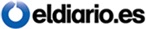 Por Redacción / Sin Embargo septiembre 29, 2016 - 9:54 am • 26 ComentariosEl Presidente Enrique Peña Nieto no quiso perderse la oportunidad de ver al Presidente Colombiano Juan Manuel Santos y al líder de las FARC, Rodrigo Londoño, firmar el acuerdo que cambiará al país sudamericano el pasado lunes. Pero “si el mandatario mexicano hubiera estado anoche en el Palacio Nacional en la Ciudad de México, hubiera recordado que hace dos años, otro 26 de septiembre había pasado a los libros de historia de su propio país, pero por las razones equivocadas”, dice un texto publicado por Amnistía Internacional España en ElDiario.es y llevado a los lectores de vía SinEmbargo. La ausencia de Enrique Peña Nieto en México, agrega, en el día del aniversario de la desaparición de los jóvenes de Ayotzinapa, “simboliza la actitud que sucesivos gobiernos mexicanos tienen sobre los derechos humanos: Esconder, ignorar, olvidar”.Por Josefina Salomón *Ciudad de México, 29 de septiembre (SinEmbargo/Eldiario.es).– El 26 de Septiembre indudablemente tendrá su propio capítulo en los libros de historia. El mundo lo recordará como el muchas veces impensado día en el que Colombia decidió dejar atrás una despiadada guerra que dejó una larga estela de dolor y muerte. El momento en el que América Latina eligió la paz.PUBLICIDADNaturalmente, nadie quiso perderse la oportunidad de ser parte de todo aquello, ver al Presidente Colombiano Juan Manuel Santos y al líder de las FARC, Rodrigo Londoño, firmar ese acuerdo que cambiará la historia.Enrique Peña Nieto fue uno de ellos. El Presidente Mexicano dijo que su país quería ser testigo de aquel momento histórico.Pero si Peña Nieto hubiera estado esa noche en el Palacio Nacional en la ciudad de México, hubiera recordado que hace dos años, otro 26 de Septiembre había pasado a los libros de historia de su propio país, pero por las razones equivocadas.Si hubiera estado en el balcón del Palacio Nacional, hubiera visto a cientos de personas rodear el majestuoso Zócalo, los hubiera escuchado gritar con todas sus fuerzas 43 nombres una y otra vez, hubiera tenido que enfrentar el dolor de 43 familias suplicando justicia hasta las lágrimas, hubiera olido el aroma de la frustración, de la rabia, de la incontrolable angustia que viene de la mano de una ausencia monumental.Pero Enrique Peña Nieto decidió no estar ahí. Para el mandatario mexicano, ser testigo de la paz en un país cercano fue infinitamente más importante que enfrentar el trauma de la injusticia en el suyo, asumir su rol y trabajar para asegurar la justicia.Decidió que era más adecuado prometer, nuevamente, esta vez desde Cartagena, que la investigación sobre la desaparición forzada de 43 estudiantes de la Escuela Normal Rural “Raúl Isidro Burgos” de Ayotzinapa, Guerrero que tuvo lugar hace dos años continuará hasta que se encuentren todos los responsables.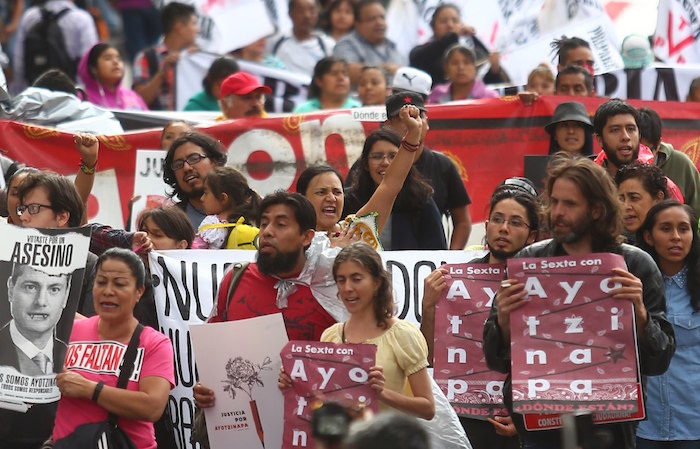 La ausencia de Enrique Peña Nieto en México el día del aniversario de la desaparición de los jóvenes de Ayotzinapa simboliza la actitud que sucesivos gobiernos mexicanos tienen sobre los derechos humanos. Foto: Cri Rodríguez, SinEmbargoPero las cientos de personas que ocuparon el centro histórico de la capital mexicana no estuvieron de acuerdo.“Cuando pienso en Ayotzinapa siento rabia, tristeza, porque estas son situaciones que ocurren todo el tiempo y hay un gobierno muy cínico que no acepta sus errores”, me dice Astrid, una estudiante de Filosofía de 22 años mientras camina hacia el Zócalo, frente al Palacio de Gobierno.A su alrededor, decenas de otros estudiantes sostienen carteles, cantan, gritan, cuentan hasta 43, se enojan. Muchos dicen que si no hubieran sido desaparecidos, los 43 estarían aquí, marchando con ellos por alguna otra causa.Muchos de los que marchan tienen la misma edad de los 43. Saben que podrían haber sido sus nombres los que tantos otros ahora gritan.“El gobierno nos tiene miedo a los estudiantes porque estamos informados, porque nos involucramos. Es deprimente que no hagan nada para resolver los problemas,” dijo Paola, otra estudiante de 22 años.Todos se preguntan dónde está el presidente. La ausencia de Enrique Peña Nieto simboliza la actitud que sucesivos gobiernos mexicanos tienen sobre los derechos humanos: Esconder, ignorar, olvidar.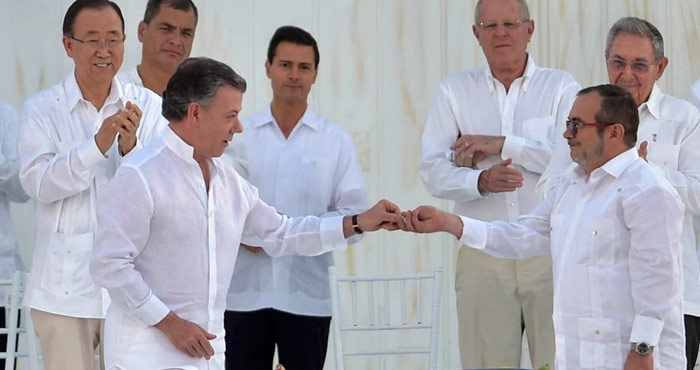 El Presidente mexicano, en el centro, durante los acuerdos de paz de Colombia. Foto: Presidencia de la RepúblicaEl catálogo de fallas que ha cometido este gobierno desde que los 43 estudiantes de la Escuela Rural de Ayotzinapa fueron desaparecidos es tan vasto que se necesitarían decenas de páginas para listarlos. De hecho, el último informe del grupo de expertos designados por la Comisión Inter Americana de Derechos Humanos resume algunas de ellas en 500 hojas – y no fue suficiente para mencionar muchas de las maniobras de las autoridades para asegurar que la verdad nunca llegara a la luz.Ayotzinapa es uno de los ejemplos más recientes de la crisis de derechos humanos en la que México se encuentra sumergido desde hace décadas, pero no es el único.Las cientos de personas que transitaron las calles de la capital Mexicana anoche representaban, cada una, algunos de aquellos problemas: la pobreza extrema, la desigualdad, la falta de inversión en la educación, los alarmantes niveles del uso de tortura, por nombrar algunos.Para cada una de aquellas personas también representa la esencial persistencia que surge de la profunda necesidad de justicia. La persistencia sin la cual la crisis de derechos humanos en México sería una catástrofe.“Estamos como si fuera el primer día,” grita Joaquina Sanchez García, mamá Martín Getsemany. “Pero no nos vamos a cansar nunca. Vamos a ir a todos lados y lo haremos por el amor a nuestros hijos. Porque vivos se los llevaron, vivos los queremos”.ESTE CONTENIDO ES PUBLICADO POR SINEMBARGO CON AUTORIZACIÓN EXPRESA DE ElDiario.es. Ver ORIGINAL aquí. Prohibida su reproducción.* Periodista de Amnistía Internacional España “Aquella noche, cuando desaparecieron los 43, nos pusieron la pistola en la cara, vieron a mi hermana y abusaron de ella” http://revoluciontrespuntocero.com/aquella-noche-cuando-desaparecieron-los-43-nos-pusieron-la-pistola-en-la-cara-vieron-a-mi-hermana-y-abusaron-de-ella/ 
(30 de septiembre, 2016. Revolución TRESPUNTOCERO). – “A mi hermana la violó un policía municipal, acababan de hacer su desmadre con los estudiantes de Ayotzinapa”, declara a Revolución TRESPUNTOCERO ‘Miguel’, quien prefirió cambiar su nombre por miedo a represalias.El joven de 26 años vive en la Ciudad de México desde hace tres meses, y desde hace un año y siete meses dejó Iguala por miedo, “porque desde aquella noche, cuando desaparecieron los 43, amenazaron a muchos, nos dejaron bien en claro que, si decíamos lo que vimos por el palacio de gobierno y otros lugares, nos iba a cargar la chingada.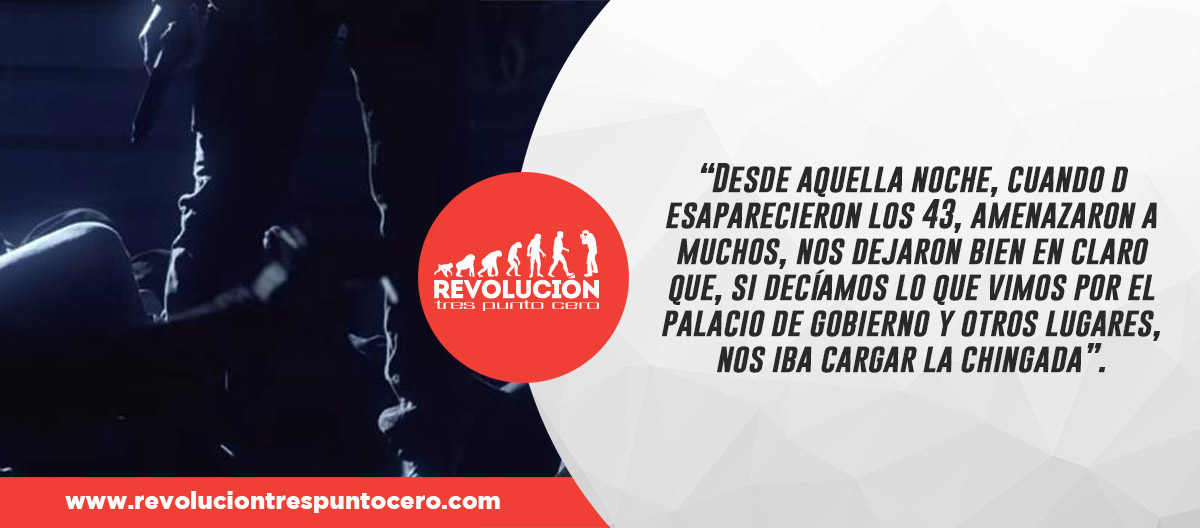 Hubo gente sí quiso hacer algo, enfrentarlos, otros abrieron sus puertas para dejar entrar a los perseguidos; a muchos nos pusieron la pistola en la cara, ahí nadie podía meter las manos; ya para el amanecer, policías estaban pateando puertas, buscando normalistas tal vez, así es como vieron a mi hermana, está chiquita, no llega a los 18 y abusaron de ella”, declara.La noche del 26 de septiembre y la madrugada del 27, además de los normalistas, un gran número de personas en Iguala, Guerrero, padecieron la agresión de los elementos de seguridad, quienes amedrentaron a todos aquellos que fueron testigos de distintas escenas violentas perpetradas en contra de los jóvenes.El joven afirma que ver a los jóvenes protestar y realizar actividades de boteo era común, “y más por la fecha”, ya que se acercaba la conmemoración del 68, un día importante donde ellos realizaban acciones. Sin embargo, ya habían visto anteriormente morir de manera violenta a estudiantes, crimen que quedó impune y a nivel nacional pasó casi desapercibido.“Pasadas las nueve de la noche, ya cuando se regresaban los agarraron a balazos, por nada, muchos comenzaron a huir, tocaron puertas, pocos se apiadaron, todo eso pasaba en distintas partes, por lo que fueron muchos los afectados.A mi hermana, la jaló un policía y se la llevó, a mi otro me tenía con la pistola en la cara y mi madre suplicaba que no me moviera, la subieron a la patrulla, para después, horas más tarde, aventarla como un animal cerca de la casa, pasadas las cinco de la mañana, lastimada de todo el cuerpo, golpeada de la cara y con la ropa rota”, agrega la fuente.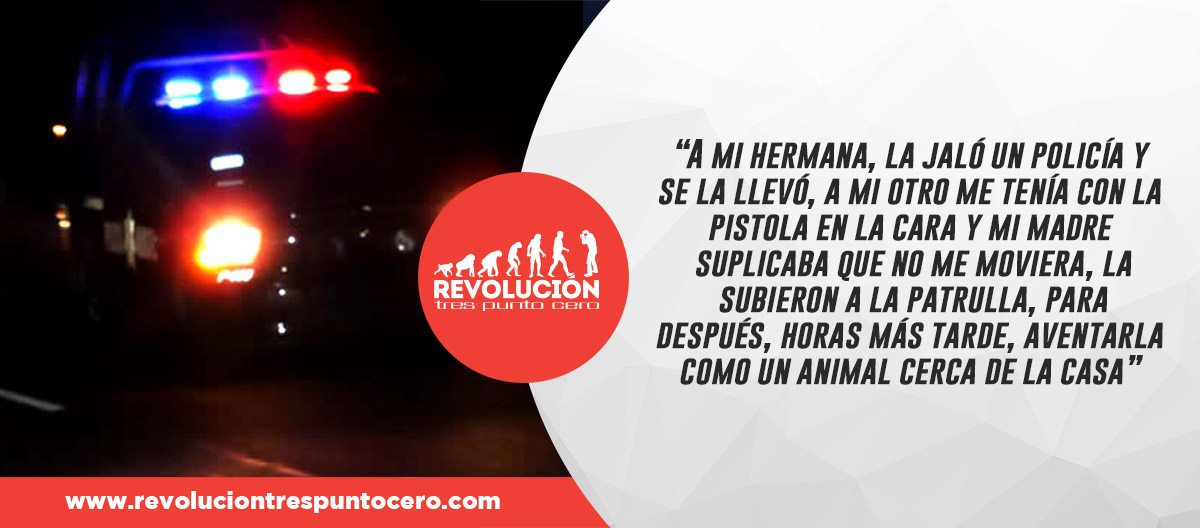 “El 26 y 27 toda una población fue atacada, el objetivo principal siempre fueron los jóvenes, no habían hecho ningún tipo de acto que mereciera la pena ni siquiera una detención, querían matarlos, odiaban, como siempre lo han hecho, a los estudiantes de la normal Isidro Burgos, es una escuela estigmatizada, por tener espíritu de lucha.Ahí mismo toda la población también se convirtió en víctima, los jóvenes no estaban solos, se dijo que hubo 85 víctimas directas, y más de 700 familias dañadas, en cinco escenarios diferentes, porque a quien encontraron en los lugares donde la violencia se desarrollaba le dispararon, lo golpearon, abusaron, pensaron que de esa manera aterrorizaban a la población y este hecho o no se conocería o sería minimizado”, afirma aRevolución TRESPUNTOCERO, Guadalupe Arias, investigadora independiente, quien realiza un estudio sociológico sobre los hechos de aquel septiembre de 2014.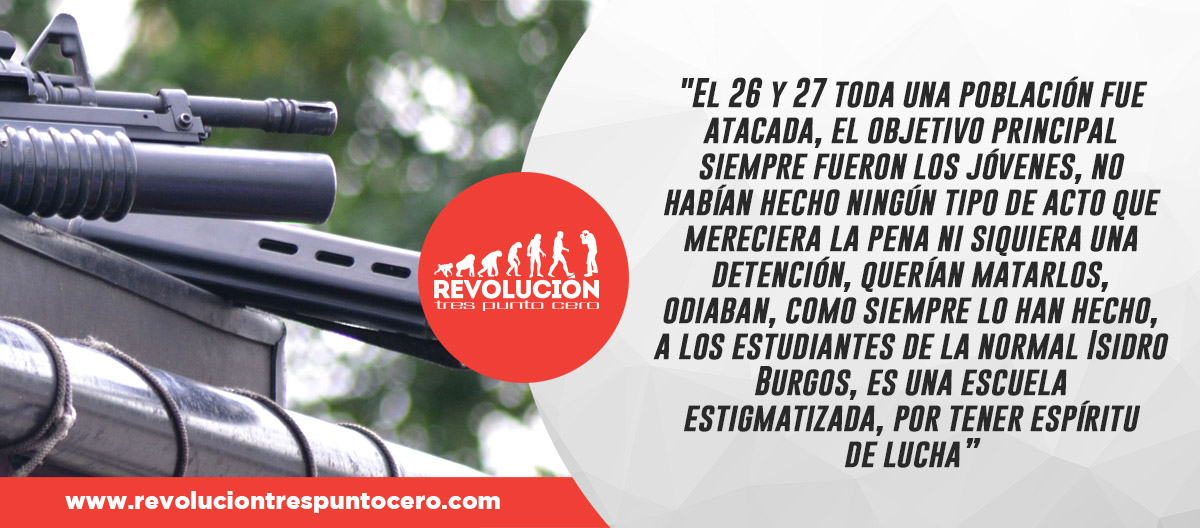 La experta afirma que los hechos de agresión dieron inicio al medio día, en un nivel de “bajo a medio” por lo que, comenta, se trata de una estrategia ya planeada, “es evidente que se conocía cuál era la táctica; las fuerzas de seguridad conocían cómo procederían al llegar la noche, y como en esta ocasión la población ayudó a los jóvenes, hecho que no tenían contemplado, buscaron acallarla como creen pueden hacerlo: con violencia”.Por su parte ‘Miguel’, afirma, “somos pobladores, conocemos nuestra tierra y la manera en que llegó el crimen y se quedó arraigado en nuestro territorio, lo que pasó esa noche fue cosa de policías, militares y gente vestida de civil, al narco en nada le afectaban los jóvenes, les pudieron haber hecho lo que quisieran, pero sin tanto alboroto, a ellos no les conviene exhibirse de esa manera.Sabemos cómo actúan los sicarios del narco, porque hemos tenido que vivir bajo el miedo de no morir, entonces aprendimos a identificarlos, pensaron que su versión prevalecería, pero ya éramos muchos. Días más tarde en donde hicieron destrozos, la policía llegó directamente a amenazar, ‘que nos pasaría lo mismo que a los 43’, a mi madre le dijeron que no podíamos hablar, que, si yo ‘me ponía de cabroncito‘, me iba a cargar la chingada”.Por lo que ‘Miguel’ salió de su hogar en distintas ocasiones, pero regresó en los meses posteriores, finalmente se quedó en Puebla y después llegó a la Ciudad de México, por cuestiones de trabajo, su hermana se trasladó a vivir a otra entidad, por miedo, “ya ni siquiera en mi casa se sentía segura y la noche le daba mucho miedo, así que decidimos que tenía que irse, esa no es vida.Como mi familia hay muchas otras que quedaron marcadas aquella noche y madrugada, pero no se han atrevido hablar, tampoco ha habido medios a los que le interese investigar, sabemos que los 43 por el número y la escuela de la que provenían sobresalen por su importancia y porque sus padres se han movilizados, pero también a otros pobladores nos chingaron la vida”, puntualiza el joven.“Estábamos frente a un escenario como el del 68, pero como en este caso era a campo abierto, entonces formaron grupos para no dejar a un solo normalista libre, a ellos los desaparecieron porque identificaron quienes los atacaron, pero no podían desaparecer a todo un pueblo, por lo que no quedó otra forma de callar que la amenaza.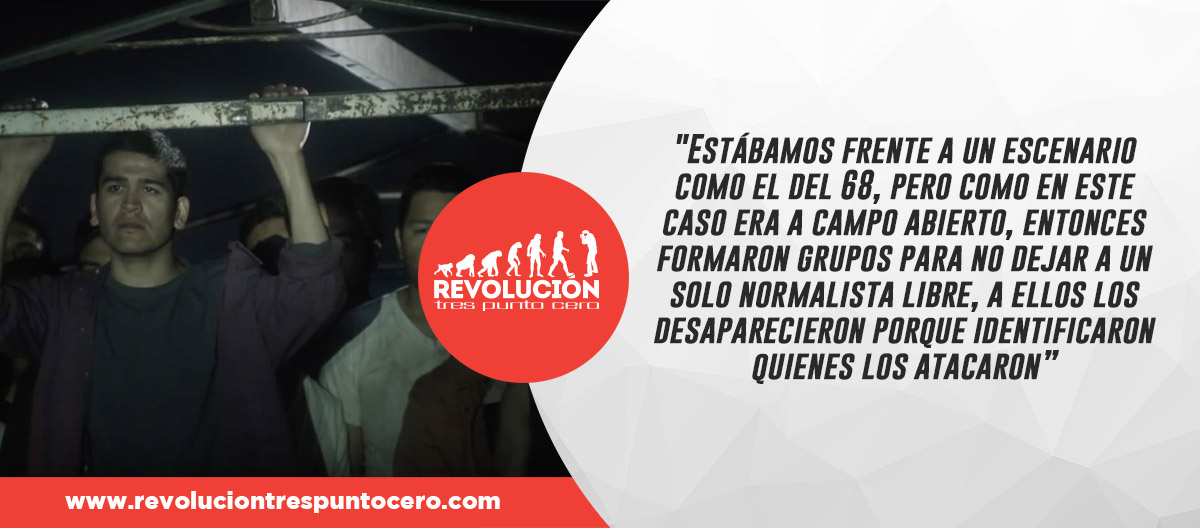 Hay distintas colonias donde se pudieron observar hechos de violencia, pero son comunidades acechadas, donde la incidencia de violencia es alta, y al mismo tiempo los delincuentes son los halcones de las autoridades, seguramente han sido amenazados, advirtiendo que, si alguien habla, tendrá consecuencias”, agrega la especialista.‘Miguel’ afirma que, en los distintos escenarios, “debió haber testigos”, pero por el miedo se han limitado a decir que “sí vieron pasar autobuses”, ya que “no podrían profundizar, en Iguala muchos vivimos esa noche la peor de las represiones hechas por el Estado, después de eso hubo muchas familias que decidieron irse, dejar o vender sus casas, si antes, con el narco no se hizo, con los militares y policías sí, esos son los peores”. Exigen a la CNDH, medidas cautelares urgentes para integrantes del Frente de Pueblos en Defensa de la Tierra https://desinformemonos.org/exigen-a-la-cndh-medidas-cautelares-urgentes-para-integrantes-del-frente-de-pueblos-en-defensa-de-la-tierra/ Yunuhen Rangel/ Redacción29 septiembre 2016 0Foto: Diego Simón Sánchez/ CuartoscuroCiudad de México | Desinformémonos. Luego que de fueran golpeados saqueados y amenazados dos de los integrantes del Frente de Pueblos en Defensa de la Tierra (FPDT), en lo que ha sido: “una serie de ataques que se han incrementado a partir de que la población ha impedido el inicio de obras en la zona”, dijo a Desinformémonos, Antonio Lara Duque, Coordinador General del Centro de Derechos Humanos Zeferino Ladrillero (CDHZL), al referirse a la oposición que el frente mantiene a la construcción del nuevo aeropuerto internacional de la Ciudad de México (NAIC), y de la autopista Pirámides-Texcoco, y demandó a la Comisión Nacional de Derechos Humanos (CNDH), les otorgue “medidas cautelares, urgentes, que protejan su integridad”.“Exigimos a las autoridades que respeten y protejan la vida de las y los habitantes”, dijo Lara, y explicó que el otorgamiento de medidas cautelares obligaría a las autoridades a que detengan las obras que, “además se encuentran en litigio”, por lo que hasta que estos se resuelvan, dijo que, se debe garantizar que no haya agresiones contra la población que se opone a las obras.Explicó además que los ataques en contra de la población de Tocuila y Atenco, “específicamente”, han aumentado a raíz de que la empresa “se ha empeñado en dar inicio a obras aún cuando estás se encuentran en litigio”, por lo que la población las ha impedido y detalló que se han: “enviado grupos de choque al lugar para generar enfrentamientos, contra las y los habitantes, que se han ido agravando”.Sobre el estado de salud del ejidatario de Toucuila, Zeferino Ruíz Mendienta, informó Lara Duque, que en el último informe médico recibido anoche se indicó la necesidad de operarlo y que, debido a los golpes que, el señor de 85 años de edad, recibió en la pierna izquierda, hay posibilidades de que “haya consecuencias que le impidan volver a utilizarla”, detalló el defensor.Sobre el estado de Sergio Ruíz García de 56 años, hijo de Zeferino, se informó que ya fue dado de alta del Hospital General Guadalupe Victoria, en el que fueron atendidos ambos luego de que la mañana de ayer, sujetos armados con pistolas, allanaron el domicilio y agredieron físicamente a ambos integrantes del FPDT, en Tocuila, municipio de Texcoco en el Estado de México.Informaron que los agresores los golpearon, con las cachas de las pistolas en la cabeza, en el tórax, cara, piernas y finalmente amarraron a los defensores de la tierra, además de llevarse unas escrituras que Zeferino tenía guardadas en una caja metálica. Todos los hechos, explicó el CDHZL, fueron denunciados y asentados en la carpeta de investigación NICTEX/TEX/00/MP1/063/01760/16/09.Los pasados 18 y 19 de agosto del presente año, integrantes del FPDT denunciaron que un “grupo de choque apedreó y quemó el campamento que mantenían los opositores en sus ejidos”, esto a partir que, dijeron, de sus ejidos fueran “invadidos”, y enfrentaran la presión, por parte de las empresas, para que los ejidatarios de Tocuila vendan sus tierras.Esta situación también ha sido denunciada en reiteradas ocasiones por habitantes de San Salvador Atenco, también integrantes del FPDT y las agresiones, explican, se han dado en contra de quienes se oponen a la construcción del NAIC, “se han suscitado hostigamientos, amenazas y agresiones físicas contra los campesinos que se niegan a vender sus tierras y que exigen se respeten sus derechos humanos y los trámites jurídicos que han ingresado con sus consecuentes resoluciones”, denuncian.En comunicado de prensa, detallaron que un día antes de esta última agresión contra dos de sus integrantes, se llevó a cabo la asamblea ejidal de Tocuila, “donde el comisariado ejidal hacía referencias frontales sobre inminentes acontecimientos que involucrarían directamente a los ejidatarios que se oponen a la venta de sus tierras”.Por anterior, el Centro de Derechos Humanos Zeferino Ladrillero hizo un “enérgico llamado a las autoridades mexicanas para que, con fundamento en la Constitución Política de los Estados Unidos Mexicanos, se brinde la más alta protección a la integridad, la vida y el territorio de los ejidatarios y campesinos integrantes del Frente de Pueblos en Defensa de la Tierra”.Lara Duque recordó que se trata de pueblos originarios que no fueron informados ni consultados sobre los proyectos que ahí se pretenden desarrollar, por lo que violan el acuerdo 169 de la Organización Internacional del Trabajo (OIT), sobre los derechos Indígenas y Tribales en Países Independientes que en el punto uno de su Artículo 6, inciso “a”, dice que: “Al aplicar las disposiciones del presente Convenio, los gobiernos deberán: a) consultar a los pueblos interesados, mediante procedimientos apropiados y en particular a través de sus instituciones representativas, cada vez que se prevean medidas legislativas o administrativas susceptibles de afectarles directamente;”.Como hemos señalado en Desinformémonos, no se trata de un hecho aislado, muestra de lo anterior son los casos que enfrentan situaciones similares en territorio mexicano casos como el de la defensa del bosque Nixticuil en Zapopan, Jalisco, la exigencia de cancelación del proyecto hidroeléctrico en la Sierra Negra de Puebla así como la, llamada “imposición” del proyecto Minero en proyecto minero en Valle de Ocotlán, Oaxaca, también, y la negativa, por parte de la población, de que se emprenda otro en Zanatepec, Oaxaca son sólo algunos ejemplos.El caso del NAIC y la autopista Texcoco- Pirámidesm, ilustra lo expuesto por más de 100 organizaciones, grupos, comunidades y academia en un informe que fue entregado a representantes de la Organización de Naciones Unidas a principios del mes, en el que a través de la revisión de 68 casos, pudieron documentar “patrones de violaciones y de abusos a los derechos humanos por parte del Estado y de las empresas de diferentes sectores, incluyendo el energético, el extractivo, la construcción, la agroindustria, la maquila, entre otros”.El informe denominado “México: Empresas y derechos Humanos”, detalla que es en un contexto de violencia, impunidad, crimen organizado y desigualdad que operan las empresas en México, y afirman que, las empresas se “han beneficiado” de esta situación en la que resaltan la impunidad, la corrupción y la falta de transparencia a pesar de que, dicen, “tendrían la responsabilidad de aplicar los estándares más altos en materia de derechos humanos y tomar medidas en situaciones de conflicto”.El informe señala, la repetida actuación de las empresas, de no informar y/o consultar a la población los proyectos que les afectaran o beneficiarán directamente, y con ello, explican: “contradicen el derecho a la consulta y a la pluralidad al ignorar los impactos sociales y ambientales negativos de la explotación de recursos naturales para las comunidades indígenas”.Abundan que la “Falta de consulta previa, libre, informada y culturalmente adecuada, de debida diligencia y la proliferación de megaproyectos”, es una constate y agregan que en este tema también las reformas estructurales a las legislaciones energéticas y mineras: “han fomentado e impulsado un mayor número de proyectos mineros y energéticos en el país, con consecuencias negativas para los derechos humanos”, dicen, al aplicar el mismo principio de nula consulta y obstáculos a la población en torno a la información de los proyectos y sus impactos.Por otro lado, el Centro Mexicano de Derecho Ambiental (CEMDA), resalta como esta proliferación de megaproyectos ha incrementado, también, los ataques en contra de quienes defienden el medio ambiente de los mismos, detallan en su Informe sobre la situación de los defensores ambientales en México 2015, que “el registro de 60 casos de ataques a defensores ambientales en los primeros seis meses de 2015, en promedio diez por mes, cifra que representa mucho más de la mitad de los ataques registrados en el informe 2014, donde se registraron 82 casos de ataques y supera el total de los casos que se registraron en el año 2013, que fue de 53, mostrando un claro aumento en las agresiones…”.El FPDT ha enfrentado distintos tipos de agresiones desde que en 2002 se les anunciara la “expropiación de sus tierras”, y posteriormente la intensión de construir el NAIC y hoy la autopista que, han señalado, afectaría directamente, sus tierras, formas de vida, medio ambiente entre otras. Su oposición ha derivado en agresiones físicas, detenciones, asesinatos y persecuciones de las que resaltan las que enfrento sociedad civil nacional e internacional junto a ellas y ellos en 2006 y de la cuál el Estado mexicano aún se encuentra dando cuentas a instancias internacionales como la Corte Interamericana de Derechos Humanos que recientemente atrajo el caso de la violación sexual a mujeres en esos hechos.Los informes referidos, pueden consultarse en:México: Empresas y derechos Humanos: https://business-humanrights.org/sites/default/files/documents/Informe_Mx_Empresas_DDHH_68_0.pdfInforme sobre la situación de los defensores ambientales en México 2015 (Cemda):http://www.cemda.org.mx/wp-content/uploads/2011/12/Informe-defensores-2014-2015_final2.pdf Guillermo Padrés, seis años de oscurantismo, criminalización y corrupción: activistas sonorenses https://desinformemonos.org/guillermo-padres-seis-anos-de-oscurantismo-criminalizacion-y-corrupcion-activistas-sonorenses/ Atziri Ávila / Desinformémonos30 septiembre 2016 0
Ciudad de México | Desinformémonos. “En el sexenio de Padrés se emitieron ordenes de aprehensión sin ningún sustento legal, sin tener ninguna prueba fehaciente de los hechos que imputaban, se utilizó la fuerza del Estado, su gobierno prefabricó delitos e interpretó las leyes a modo para poder  criminalizar la protesta. Se afectó todo el sistema judicial, el equilibrio de poderes, violentó el estado de derecho, hubo un nivel de corrupción y cooptación del poder judicial muy lamentable e impune, por eso tiene que pagar, se tiene que forjar un precedente”, afirma Mario Luna, integrante del pueblo yaqui, luego de que la Subprocuraduría Especializada en Investigación de Delitos Federales de la Procuraduría General de la República solicitara una orden de aprehensión contra el ex gobernador de Sonora,  Guillermo Padrés, por los delitos de enriquecimiento ilícito y desvío de recursos.Para Mario Luna, quien fue preso político en el sexenio del panista Guillermo Padrés, los defensores del territorio se encontraron en un estado de indefensión ante el poder fáctico que tienen las personas tanto en lo político como en lo económico, “un empoderamiento mafioso a través de toda la corrupción y los robos que se hicieron al erario público y a los bienes del Estado y de la Nación, por eso es importante que la corrupción se castigue y no se puede hacer mientras esta persona ande libre gozando de impunidad, el país se está desmoronando debido a la credibilidad de las instituciones y ante eso se tiene que actuar”.En el caso de la agenda de las mujeres en Sonora, Leticia Burgos de la Red Feminista Sonorense, afirma que el gobierno de Padres durante los seis años, sumado al tiempo previo del gobierno del PRI “fue una década de oscurantismo para la agenda de las mujeres en el estado de Sonora, por más puertas y más exigencias que se hicieron, a pesar de que las mujeres estuvimos movilizadas todo su sexenio no oyó, no escuchó y tampoco vio”.La Ley de Acceso de las Mujeres a una Vida Libre de Violencia es una de las más atrasadas en el país en términos de la armonización legislativa -continúa la feminista sonorense- “su gobierno se caracterizó por un manejo nada transparente de las finanzas públicas, además de haber mantenido durante más de la mitad de su sexenio un subsidio extrangulado hacia la perspectiva de género.Burgos afirma que no hubo ningún avance sustantivo para las mujeres de Sonora en el sexenio de Padres, “si acaso en la recta final, a partir de la alerta de género que solicitamos las organizaciones de la sociedad civil se logró que se emitieran 12 recomendaciones. Él antes de terminar el periodo, pensando que el PAN seguiría en el gobierno, aprobó dos de las 12 recomendaciones y las instrumentó a nivel de publicidad y difusión en el diario oficial del gobierno, estas fueron el Programa Estatal para Prevenir, Atender, Sancionar y Erradicar la Violencia contra las mujeres, que desde el 2007 no tenemos, y el otro fue el reglamento de la Ley de Igualdad, la cual está aprobada pero sin programa.Para la defensora de los derechos de las mujeres el sexenio de Padrés, quien es investigado por transferencias de más de tres millones de dólares realizadas de una empresa a él y a integrantes de su familia, fueron seis años de oscurantismo y corrupción, pues su ejercicio presupuestal  nunca fue transparente. Geopolítica: energía, agua y territorio http://www.rebelion.org/noticia.php?id=217374&titular=geopol%EDtica:-energ%EDa-agua-y-territorio- John Saxe-FernándezLa JornadaMientras la cúpula política de México en el poder desde 1982 todo lo articula en términos del mercado y procede bajo el ajuste estructural del FMI-Banco Mundial-BID a la privatización/extranjerización del sector energético (petróleo, gas, electricidad), en Estados Unidos la historia es diferente. Como informa Nafeez Ahmed (ICH 8/8/15) el Pentágono (DoD) se prepara a favor del uno por ciento, para un siglo de emergencias climáticas y guerras por el petróleo, en tanto en México la lumpenburgesía realiza un harakiri energético rechazado por más de 70 por ciento de la población para acceder a la “lista dorada Forbes” de los milmillonarios.Dos documentos del Ejército plantean estos asuntos partiendo de hechos: una prevista desestabilización mundial por el calentamiento global antropogénico y por el desabasto alimentario y de recursos naturales estratégicos no-renovables y renovables (petróleo, gas, minerales, agua, territorios), parte de la dinámica en curso.Esos textos muestran de manera fehaciente lo que revela la historia de Estados Unidos en México y el mundo: que su clase gobernante, como la del Imperio Británico, adora allibremercado y la librecompetencia, como narrativa pública, pero al menor obstáculo para acceder al botín anhelado, recurre al ejercicio de los instrumentos estatales, en especial los militares. Para el alemán Otto von Bismarck, el librecomercio es la doctrina favorita de la potencia dominante, temerosa de que otros sigan su ejemplo. Lázaro Cárdenas estaba empapado de esas argucias, no así sus sucesores neoliberales, históricamente desmemoriados y rapaces, por decirlo con generosidad. En el prefacio del informe del Ejército al Departamento de Defensa “Energy Security & Sustainability (ES2) Strategy (Seguridad Energética y (ES2) Estrategia Sustentable), de fácil acceso en Internet (www.army.mil/e2/c/downloads/394128.pdf) el subsecretario Brad Carson y el sub-jefe del staff Daniel Allyn califican la nueva estrategia de la seguridad energética como un punto de quiebre. Ello porque incluye el papel central de la energía, el agua y los recursos territoriales, como fundamento para realizar misiones específicas que, además, demandan una amplia colaboración de las comunidades avecindadas a las cerca de entre 800 y mil bases que Estados Unidos ha desplegado en el orbe. El nuevo diseño siempre opera en función de los intereses del big oil por su compromiso explícito de preservar los intereses y negocios del capitalismo de Estados Unidos y de sus socios como objetivo central. Así se consigna en el texto. Es una estrategia de La Guerra Global de Clase, como bien la retrata Jeff Faux (UACM, 2008), en que, dice el Pentágono, se enfrentará a aumentos poblacionales concentrados en grandes urbes de Estados Unidos y del mundo, repletos de jóvenes adultos desempleados y eso sí, su estrategia es para dar energía y recursos a la permanencia de su economía que observa enorme consumo per cápita de recursos naturales. En esta tesitura Estados Unidos se inclina a desacctivar estados nacionales con jurisdicción sobre los recursos territoriales. Prefiere estados fallidos con regiones de sacrificio que ya se presentan como regiones de desarrollo.Esta visión militarizada se corresponde con la creciente financiarización y militarización de la la economía y la política de Estados Unidos en un contexto de colapso climático, que el aparato político de esa potencia no puede enfrentar por la hipertrofiada influencia del big oil. Este es un giro novedoso que se agrega al deterioro del liderato moral e intelectual que le abate desde la irrupción de la crisis de acumulación detectada a mediados de la década de 1960 y de los desastres humanitarios de Vietnam a Irak, Afganistán, Libia, Siria, etcétera.Si bien el foco de atención del Pentágono es mundial, la base de operación es el Estados Unidos continental con Canadá y México en una América del Norte como parte del TLCAN y del perímetro de seguridad del homeland a cargo del Comando Norte, acompañado del Department of Homeland Security, instaurados ambos al calor de los ataques del 11/S. Para el resto de las Américas está el Comando Sur existiendo comandos y operaciones en Asia Sudoriental y el Pacífico, Europa, África del Norte, Oriente Medio, Asia del Sur, África subsahariana y Océano Índico, ex Unión Soviética, Estados Unidos y territorios.Los documentos del Ejército plantean como grandes fuerzas de mutabilidad a la rápida promoción de tecnologías, las modificaciones en los centros de actividad económica internacional y el calentamiento climático, esto último priorizado junto a otros problemas, como los disturbios socio-políticos y militares. Para el Ejército de Estados Unidos la resiliencia es asunto de clase: es “la capacidad de anticipar, prepararse, aguantar y adaptarse a disturbios causados por fuerzas naturales o humanas y recuperarse rápido de ellos. Esta es la base de un supuesto incuestionable: que el capitalismo global dominado por Estados Unidos debe ser protegido.Fuente: http://www.jornada.unam.mx/2016/09/29/opinion/022a1ecoBlog del autor: jsaxef.blogspot.comMéxico: Caso de tortura sexual llega a la Corte Interamericana de Derechos Humanos http://kaosenlared.net/mexico-caso-de-tortura-sexual-llega-a-la-corte-interamericana-de-derechos-humanos/ Por Centro ProdhLa Comisión Interamericana sometió el caso a la jurisdicción de la Corte el 17 de septiembre de 2016 por la necesidad de obtención de justicia para las víctimas.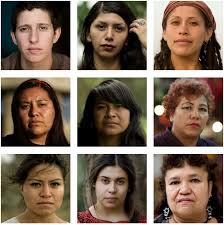 La Comisión Interamericana de Derechos Humanos (CIDH) presentó ante la Corte Interamericana de Derechos Humanos (Corte IDH) el caso 12.846, Mariana Selvas Gómez y otras, respecto de México.El caso se relaciona con violaciones a los derechos humanos cometidas en contra de Mariana Selvas Gómez, Georgina Edith Rosales Gutiérrez, María Patricia Romero Hernández, Norma Aidé Jiménez Osorio, Claudia Hernández Martínez, Bárbara Italia Méndez Moreno, Ana María Velasco Rodríguez, Yolanda Muñoz Diosdada, Cristina Sánchez Hernández, Patricia Torres Linares y Suhelen Gabriela Cuevas Jaramillo, en el marco de las detenciones y traslados realizados en los operativos policíacos que tuvieron lugar en los municipios de Texcoco y San Salvador Atenco los días 3 y 4 de mayo de 2006, respectivamente, en el contexto del conflicto y las protestas de floricultores y otros grupos.La Comisión estableció que la detención de las once mujeres los días 3 y 4 de mayo de 2006 fue ilegal, arbitraria y sin ser informadas sobre las razones de su detención, ni sobre los cargos respectivos. Asimismo, la Comisión determinó que las once mujeres acudieron a rendir su primera declaración sin contar con información mínima ni defensa técnica.Tras analizar la prueba disponible, la Comisión consideró acreditada la existencia de graves actos de violencia física y psicológica, incluyendo diversas formas de violencia sexual en contra de las once mujeres, y de violación sexual en el caso de siete de ellas. La CIDH consideró acreditado que estos actos fueron cometidos por agentes estatales, calificó estos hechos como tortura y determinó que las once mujeres fueron víctima de diversas formas de tortura física, psicológica y sexual en el marco de su detención, traslados y llegada al centro de detención.La Comisión también estableció que el Estado mexicano incumplió con su obligación de investigar estos hechos con la debida diligencia y en un plazo razonable. Finalmente, la Comisión determinó que hubo afectaciones a la integridad psíquica y moral en perjuicio de los familiares de las víctimas.En el Informe de Fondo, la Comisión recomendó al Estado disponer una reparación integral a favor de las víctimas por las violaciones de derechos humanos declaradas en el informe, incluyendo el aspecto material y moral, y brindar tratamiento médico y psicológico o psiquiátrico. Además, la Comisión recomendó continuar investigando de manera efectiva, con la debida diligencia y dentro de un plazo razonable, con el objeto de esclarecer los hechos en forma integral, e identificar y sancionar los distintos grados de responsabilidad, desde la autoría material hasta posibles autorías intelectuales y otras formas de responsabilidad. Esto incluye las responsabilidades derivadas de la cadena de mando, de las distintas formas de participación de diversos cuerpos de seguridad tanto de nivel estatal como federal, así como de posibles actos de encubrimiento u omisión. La CIDH también recomendó disponer las medidas administrativas, disciplinarias o penales correspondientes frente a las acciones u omisiones de los funcionarios estatales que contribuyeron a los distintos factores de denegación de justicia identificados en el informe. Finalmente, la CIDH recomendó adoptar medidas legislativas, administrativas y de otra índole, para evitar la repetición de violaciones de derechos humanos como las cometidas en este caso.La Comisión Interamericana sometió el caso a la jurisdicción de la Corte el 17 de septiembre de 2016 por la necesidad de obtención de justicia para las víctimas. Durante la tramitación del caso ante la CIDH el Estado reconoció su responsabilidad por algunas de las violaciones a los derechos humanos de las víctimas. Las consideraciones de la Comisión Interamericana sobre los alcances y efectos de dicho reconocimiento se encuentran referidos en el Informe de Fondo. Tras haber evaluado el estado de la implementación de las recomendaciones contenidas en el Informe de Fondo, la Comisión estableció que el Estado no había avanzado integral y sustantivamente en el cumplimiento de las mismas.Pasados más de diez años de ocurridos los hechos, no existe un esclarecimiento judicial de las violaciones ocurridas en perjuicio de las once mujeres ni se ha emitido sentencia alguna en los procesos penales al respecto. En las respuestas dirigidas a la CIDH sobre el cumplimiento de las recomendaciones en materia de justicia, el Estado informó sobre el estado de las investigaciones ya descritas y analizadas en el informe de fondo, las cuales no reflejaron avances significativos tras la notificación de dicho informe. Sobre esta misma recomendación, el Estado tampoco aportó información sustancial sobre avances relevantes en la identificación de nuevas líneas de investigación que permitan establecer la totalidad de las responsabilidades por los hechos del caso en los términos del informe de fondo.En cuanto a las medidas de reparación y rehabilitación, la Comisión tomó nota de la información aportada por el Estado sobre la creación de las estructuras necesarias para que las víctimas accedan a reparaciones cuando así lo deseen. La Comisión también toma en cuenta que las víctimas han sostenido que el cumplimiento de la recomendación en materia de justicia es fundamental para sentirse reparadas.Este caso ofrece una oportunidad para que la Corte Interamericana profundice sobre la necesidad de investigar de manera integral todas las posibles responsabilidades, incluidas las derivadas de la cadena de mando, así como las derivadas tanto de las acciones u omisiones que dieron lugar a los hechos en sí mismos y también de las que pudieran haber obstaculizado su esclarecimiento.La CIDH es un órgano principal y autónomo de la Organización de los Estados Americanos (OEA), cuyo mandato surge de la Carta de la OEA y de la Convención Americana sobre Derechos Humanos. La Comisión Interamericana tiene el mandato de promover la observancia de los derechos humanos en la región y actúa como órgano consultivo de la OEA en la materia. La CIDH está integrada por siete miembros independientes que son elegidos por la Asamblea General de la OEA a título personal, y no representan sus países de origen o residencia.Casos en la corteDatos de contacto: 
María Isabel Rivero | Oficina de Prensa y Comunicación de la CIDH
Tel. (1) 202 370 9001
mrivero@oas.orgFuente: http://www.centroprodh.org.mx/index.php?option=com_content&view=article&id=2103%3A2016-09-27-23-07-53&catid=209%3Afront-rokstories&lang=esN O T I C I A S      D E L     M U N D O
El proyecto educativo de la nueva derecha http://www.rebelion.org/noticia.php?id=217373 Raúl ZibechiLa JornadaHa nacido una nueva derecha adecuada a los tiempos extractivos y de expolio-piratería contra los pueblos; una derecha posterior al Estado del bienestar, que ya no aspira al desarrollo, sino a consolidar las desigualdades, la segregación de la mitad pobre, mestiza, india y negra de nuestro continente. Una derecha implacable formada en el rechazo a lo popular, a la soberanía nacional, a las leyes y las constituciones.En el terreno educativo, esa nueva derecha busca desembarazarse de los anteriores compromisos, entre ellos la laicidad y la libertad de cátedra, para adecuar el sistema educativo al periodo de guerra y confrontación que atravesamos. El objetivo es retomar el control del conjunto del sistema educativo, desde los ministerios hasta el aula, consolidando una educación antiemancipatoria, en la que el control de la población es el objetivo casi excluyente.Hace 12 años nació en Brasil la organización no gubernamental Escuela Sin Partido, muy activa en las redes sociales y los grandes medios, articulada con diputados y concejales de los más diversos partidos para hacer aprobar sus propuestas. En su página web (escolasempartido.org/) se puede acceder al programa de seis puntos titulado Deberes de los profesores, en el que se destaca que el profesor no promoverá en el aula sus propias ideas, ni perjudicará a los alumnos que profesen ideas diferentes, ni hará propaganda político-partidaria se limitará a exponer de forma neutra el programa, y otorga a los padres la elección de la educación moral que quieren para sus hijos.Algunos principios de Escuela Sin Partido parecen compartibles. Sin embargo, conllevan objetivos que nos hacen retroceder más de un siglo. Por un lado, disocia entre el acto de educar y el de instruir. Para ellos la educación es responsabilidad de la familia y la iglesia, mientras los profesores deben limitarse a instruir, o sea a trasmitir conocimiento como si éste fuera neutro, ahistórico, descontextualizado.La segunda es lo que consideran como adoctrinamiento en el aula. Hablar sobre feminismo, homofobia o derechos reproductivos, por ejemplo, sería tanto como imponer una ideología de género en las escuelas. Todo lo que sea desviarse de la asignatura se considera adoctrinamiento, situación que en los proyectos de ley que ha presentado Escuela Sin Partido en varios municipios y en parlamentos de los estados sería tipificada como crimen de acoso ideológico y abuso de autoridad, punibles con cárcel y penas agravadas.En el apartado capturando al adoctrinador, en su web, aparece una larga lista de situaciones comunes en las aulas, como difamar personalidades históricas, políticas o religiosas, entre muchas otras. El docente debería mencionar a Hitler, Pinochet o Mussolini sin más, como a cualquier otra personalidad, sin establecer diferencias, dejando a los padres la exclusividad de opinar. Lo mismo respecto a los genocidios, los feminicidios y así, porque está rigurosamente prohibido mentar valores. Consideran que los debates sobre diversidad sexual, contemplados en las currículas de muchos países, serían en este caso inconstitucionales.Una de las prácticas más graves promovidas por Escuela Sin Partido es el espionaje de la práctica docente para luego denunciarla. Bajo el epígrafe Planifique su denuncia, pide a los alumnos y a sus padres que anoten cuidadosamente o filmen los momentos en los cuales el docente estaría adoctrinando a los alumnos. Promueven actitudes que llevan a los jóvenes a convertirse en policías de los docentes.Uno de los objetivos centrales de la nueva derecha en el terreno educativo es la descalificación de los docentes que serían culpables de todos los males de la educación, desde el fracaso escolar hasta la baja calidad de la enseñanza. De ese modo consiguen desviar la atención de los problemas estructurales en la educación, focalizando sólo las consecuencias y ocultando sus causas. El profesor siempre es sospechoso de izquierdismo. En paralelo, consideran que los alumnos no tienen capacidad para formar sus propias convicciones y que deben estar sujetos a la autoridad paterna, eclesial o docente.Como era de esperar, los profesores han reaccionado con campañas de denuncia del proyecto, que ya fue aprobado en el estado de Alagoas, Brasil, y será abordado en otros. Pero no debemos olvidar que lo que se proponen en esta coyuntura, no sólo en Brasil, es frenar en seco al creciente movimiento estudiantil, en particular a los estudiantes de secundaria, que son los menos susceptibles de ser cooptados por las instituciones estatales y de la izquierda electoral.En efecto, la crisis política brasileña está modelada por las movilizaciones de junio de 2013; una crisis que está lejos de haberse cerrado con la destitución ilegítima de la presidenta Dilma Rousseff. Incluso Chile, el régimen neoliberal modélico por su estabilidad, atraviesa una crisis de legitimidad a consecuencia del potente movimiento estudiantil, que desde 2011 abrió brechas por las que están pasando diversos actores sociales. Uno de los más importantes empresarios, Andrónico Luksic, reconoce que el país se está cayendo y destaca el papel del movimiento por la educación en esta crisis (goo.gl/qpXIsA).En otros países sucede algo similar. En Paraguay los estudiantes se mostraron como un actor potente en pleno gobierno reaccionario de Horacio Cartes. Nuevas camadas de jóvenes rebeldes están presentes en casi todos los países. Ni qué hablar de México, después del parteaguas que fue Ayotzinapa.Buena parte de los objetivos que se propone Escuela Sin Partido en Brasil parecen utopías de orden que cuentan con escasos apoyos. Sin embargo, no se los debe subestimar. Cuando las crisis políticas se profundizan, aparecen potentes bifurcaciones; la derecha se quita el velo para mostrarse como lo que es: el partido del orden, dispuesto a pasar por encima de todo. Son las izquierdas las que deben decidir si optan por las instituciones o por acompañar las resistencias.Fuente: http://www.jornada.unam.mx/2016/09/29/opinion/019a1pol ¿Cómo se ha fortalecido Putin con los bombardeos de Rusia en Siria? http://www.bbc.com/mundo/noticias-internacional-37517309 Jonathan MarcusAnalista internacional, BBCImage copyrightGETTY IMAGES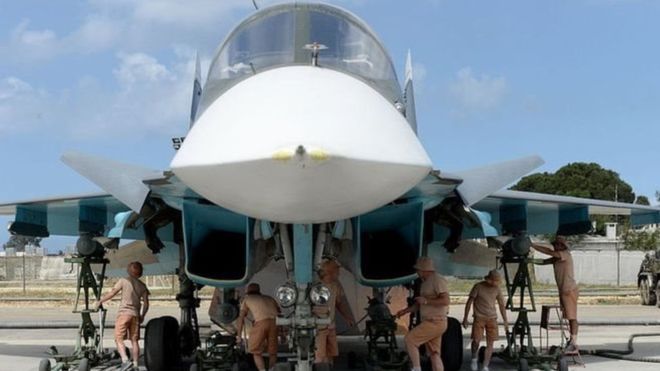 Desde hace un año, las fuerzas rusas han estado apoyando activamente al gobierno del presidente de Siria, Bashar al Asad.El impacto de las operaciones ha sido significativo.Cuando llegaron, había temor de que las fuerzas gubernamentales estuvieran a punto de colapsar.Esta posición ha sido revertida con contundencia.Es el gobierno sirio, aunque aún frágil, el que ahora está en una posición ofensiva, intentando recapturar a toda costa la ciudad de Alepo.Inicialmente visto por analistas estadounidenses a través del prisma de la reciente intervención militar occidental en la región, muchos expertos no tardaron en desestimar el esfuerzo ruso y predijeron un fracaso.El ejército ruso, se dijo, no está preparado para guerras expedicionarias. "Rusia rápidamente sería absorbida por el pantano del conflicto sirio", proyectaron.Éxito militarLa realidad es muy diferente.Roger McDermott, investigador de estudios euroasiáticos de la Fundación Jamestown y experto en el tema militar ruso dijo: "Los observadores (occidentales) han quedo impresionados con el despliegue militar ruso en Siria, con la capacidad que han demostrado para planificar, ejecutar y sostener una operación tan compleja, así como también por su habilidad logística para mantener el suministro de sus fuerzas localizadas a una gran distancia de Rusia".Image copyrightLOUAI BESHARA/AFP/GETTY IMAGESImage captionEl compromiso de Rusia con Siria ha sido clave para que tomara la decisión de intervenir en su conflicto.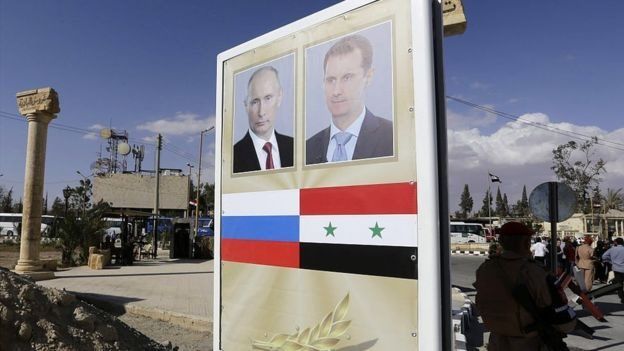 Pero ¿exactamente cuáles eran los objetivos rusos?Rusia ha tenido una relación estratégica con Siria que se remonta a los días de la Unión Soviética.Ha mantenido una base naval en la costa de Siria y ha sostenido vínculos cercanos con el ejército sirio, siendo su principal proveedor de armas.Siria se había convertido en el último lugar en la región donde Moscú tiene influencia.A diferencia de Siria e Irán, Rusia no tiene interés en luchar por territorioMichael Kofman, Instituto KenanFue el miedo a que esa relación pudiese verse afectada que llevó al presidente Vladimir Putin a dar un paso y actuar.Aunque el poderío aéreo ruso ha sido el principal foco de los reportes noticiosos que cubren la intervención de Moscú, también ha habido una intensificación del entrenamiento y reequipamiento del ejército sirio, lo cual ha sido un factor crucial en el proceso de cambiar la suerte del presidente Asad.Pero eso no significa que los objetivos militares rusos y sirios sean idénticos.Minimizando pérdidasMientras que el gobierno sirio insiste en que quiere recuperar todo el territorio que ha perdido, el enfoque de Moscú, de acuerdo con Michael Kofman, investigador del Instituto Kenan, es muy distinto."A diferencia de Siria e Irán, Rusia no tiene interés en luchar por territorio", dice.Image copyrightREUTERSImage captionLas incursiones aéreas rusas supuestamente atacaron zonas controladas por los rebeldes en Alepo.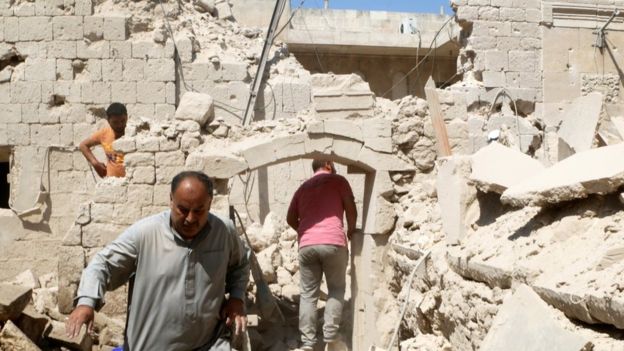 "Moscú se había propuesto destruir de forma consistente la oposición siria moderada en el campo de batalla, dejando solo fuerzas yihadistas en juego y bloqueando a Estados Unidos en un marco político de negociaciones que servirían más allá de la vida útil de este gobierno", señala Kofman."En ambos aspectos, ha sido exitoso", apunta."La intervención de Rusia busca minimizar las pérdidas, depende en gran medida del poderío sobre el terreno de otros actores para aprovechar tanto como se puede los enfrentamientos, y con sus funcionarios incrustados con el objetivo de unir los esfuerzos militares y coordinar los ataques aéreos".Campo de pruebasLa operación en Siria ha proporcionado una oportunidad inestimable para que los generales rusos pongan a prueba sus fuerzas en condiciones operativas así como también para exhibir un poco de su tecnología militar más reciente.McDermott dice: "El Estado Mayor ruso ve esto como una oportunidad para probar sistemas nuevos o modernos, experimentar con la capacidad de combate ypresentar evidencia del éxito de la modernización militar".Image copyrightPAUL GYPTEAU/AFP/GETTY IMAGESImage captionEl ejército ruso ha desplegado varios sistemas de armas en Siria.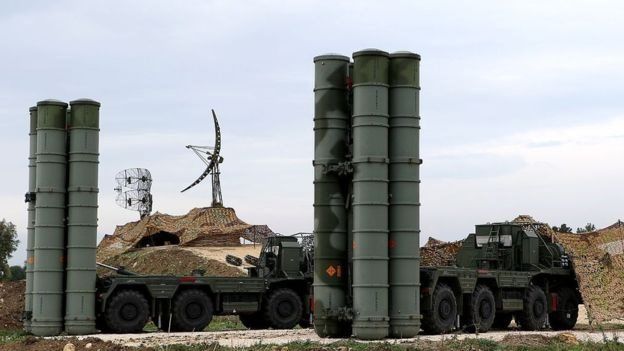 La fuerza aérea rusa ha desplegado algunos de sus aviones más modernos, aunque no se puede decir lo mismo cuando se habla de sus municiones.La campaña aérea rusa ha dependido del uso de bombas de varios tipos que no son teledirigidas, una gran distinción con las campañas aéreas occidentales modernas, en las que casi todas las municiones usadas son dirigidas con precisión.Las fuerzas especiales rusas y la artillería han participado en operaciones terrestres.Ataques con misiles de largo alcance han sido conducidos desde barcos de guerra y submarinos rusos.Incluso el único portaaviones ruso va rumbo a la región.Siria se ha convertido en un campo de exhibición de las capacidades militares rusas.Ventaja diplomáticaLas consecuencias diplomáticas de la intervención rusa han sido una ganancia para Moscú.Su rol militar activo en la región le ha dado un nuevo giro a sus relaciones con Israel, Irán y Turquía.Image copyrightALEXEI DRUZHININ/AFP/GETTY IMAGESImage captionSiria ha visto que Estados Unidos evalúe su relación con Moscú.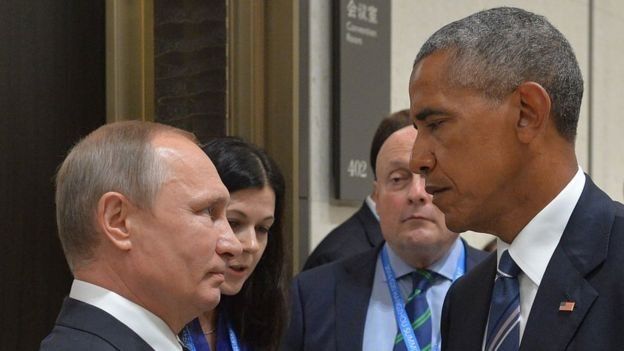 De hecho, Israel y Rusia han desarrollado un nivel significativo de entendimiento.Las operaciones aéreas contra Hezbolá, grupo militante chiita libanés, por ejemplo, no se han visto obstaculizadas por el control ruso de significantes partes del espacio aéreo sirio.Las relaciones entre Moscú y Teherán (el otro gran aliado de Siria) se han expandido e incluso la enemistad entre Moscú y Ankara ha disminuido, con ambos países dándose cuenta de que tienen que adaptarse, al menos hasta cierto punto, a los objetivos regionales de cada uno.Pero las relaciones entre Estados Unidos y Rusia son las que han sufrido una influencia profunda desde que Moscú intervino en el conflicto sirio.(...) los líderes rusos siempre han estado preocupados porque Siria pueda ser vista como una carga indebidaMichael Kofman, Instituto KenanEn un punto, Siria podría sumarse a la lista que encabeza Ucrania de los temas en los que Estados Unidos y Rusia no pueden ponerse de acuerdo.Pero el rol del ejército ruso garantizó que el liderazgo de Al Asad no fueseeliminado del tablero.Eso provocó que Washington revisara su propio enfoque y emprendiera, lo que evidentemente se ha probado fue un esfuerzo ilusorio: desarrollar algún tipo de asociación con Rusia.4.000 civiles muertosEstados Unidos se vio obligado no solo a lidiar con Rusia como un actor diplomático al mismo nivel sino a cambiar su propia posición frente al gobierno de Al Asad y tomar una, que pese a todo el ofuscamiento, está muy por debajo de su insistente posición de que el presidente Al Asad se tenía que ir y que era una precondición para cualquier acuerdo negociado.Image copyrightAPImage captionUn video del Ministerio de Defensa ruso muestra un TU-22M3 lanzando bombas sobre Siria.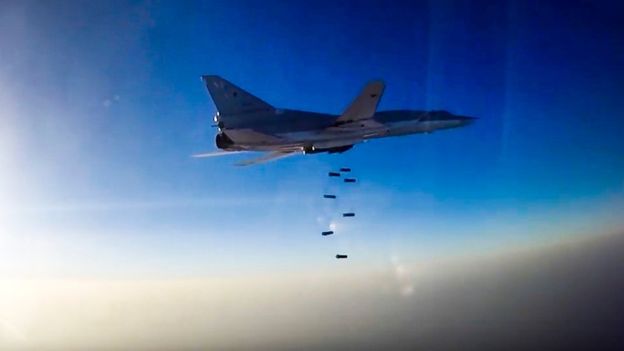 La naturaleza indiscriminada de las campañas aéreas de Rusia y Siria, ejemplificada por la actual lucha por Alepo, no le ha hecho ganar más amigos a Moscú en Occidente.Rusia ha sido acusada por varios gobiernos de lo que califican como actos de barbarie y por supuestamente cometer crímenes de guerra.De acuerdo con el Observatorio Sirio de los Derechos Humanos, organización con sede en el Reino Unido, casi 4.000 civiles han sido asesinados en el año que se ha perpetrado los ataques rusos.Pero la opinión pública en Occidente a veces parece indiferente ante el conflicto sirio, quizás por el cansancio que dejaron las guerras en Afganistán e Irak.Y es que también ha habido un nivel sustancial de confusión."Una carga"Las operaciones rusas de información insisten en presentar la campaña en Siria como una lucha de la civilización contra el terrorismo, algo que no convence a todos, pero sí a quienes apoyan incondicionalmente a Rusia.Ellos, sin embargo, complican una historia que ya es bastante compleja para muchas personas en Occidente, quienes se mantienen escépticas frente a las actuaciones de sus propios gobiernos, pero no muy interesadas en lo que Rusia realmente pudiese pretender.Image copyrightGETTY IMAGESImage captionPutin se dirigió a la audiencia de un concierto en el teatro de Palmira.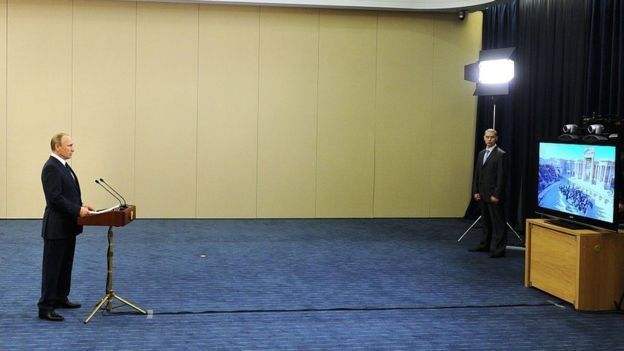 La importancia de las operaciones de información fue muy claramente ilustrada por el concierto celebrado en las ruinas de Palmira tras ser capturada de manos de la organización radical autodenominada Estado Islámico por parte del ejército sirio.Kofman dijo: "El Kremlin ha manejado hábilmente la forma en que el público ruso ve esta intervención"."Dado el lamentable estado de la economía, los líderes rusos siempre han estado preocupados porque Siria pueda ser vista como una carga indebida".Kofman interpreta que la decisión del Kremlin, anunciada en marzo, de reducir significativamente su poderío aéreo en Siria como un intento de "obtener ganancias políticas en casa y refundar la guerra en la mente del público"."Más que una campaña prolongada, las operaciones de combate rusas se han convertido en algo normal".Las expectativas occidentales de que con su intervención en Siria, Putin correría un gran riesgo político, simplemente no se ha cristalizado."Quienes esperaban que el apoyo de los rusos a Vladimir Putin colapsara, después de su intervención en Ucrania o en Siria o por la economía, se han dado cuenta que estaban equivocados".BajasLas bajas rusas en Siria son difíciles de estimar.Algunos de sus helicópteros han sido atacados y se ha reportado que varios miembros de las fuerzas especiales rusas han muerto en combate.Image copyrightGETTY IMAGESImage captionHa habido una condena internacional por la supuesta participación de Rusia en ataques aéreos en áreas rebeldes de Alepo.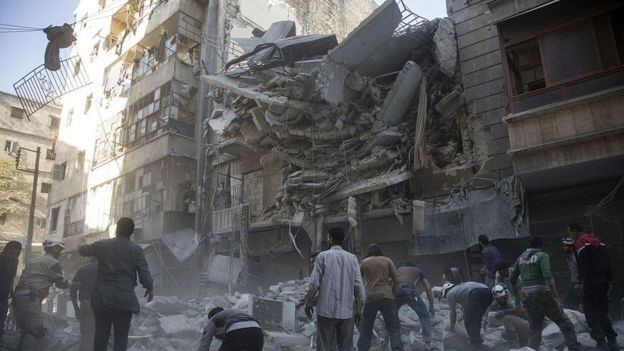 Pero desde una perspectiva general, las bajas parecen ser limitadas y las noticias de las muertes en combate (como las que han ocurrido entre las fuerzas rusas en el este de Ucrania) están restringidas, otra razón por la cual no ha habido reacción interna contra la intervención en el conflicto sirio.Pero, si se usan sus propios estándares, la intervención de Rusia en Siria ha sido un éxito en varios niveles.La pregunta real es si la situación puede durar.¿Hay una estrategia clara de salida para que Rusia pueda ser capaz de capitalizar sus ganancias y compensar sus pérdidas?McDermott dice que los objetivos estratégicos son vagos."La estrategia de salida, si hay una, es la que parece estar arraigada en fortalecer el poderío de combate del ejército sirio y la que asegure un poco de estabilidad política a largo plazo que demuestre que Rusia ha vuelto a ser una gran potencia".Image copyrightBRIAN SMITH/AFP/GETTY IMAGESImage captionUna salida negociada a la guerra en Siria es una de las opciones sobre la mesa.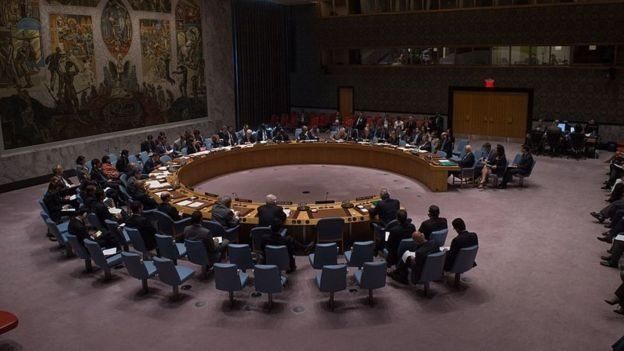 Kofman dice que el "impacto estratégico" de la intervención rusa todavía se mantiene en duda."Esas ganancias se pierden fácilmente y pueden probar ser ilusorias", señala."El ejército sirio sigue siendo un caos, Irán apoya a Al Asad, mientras que Rusia está más interesada en un juego de gran nivel con Estados Unidos", agrega."Y sin una solución política para asegurarlos, esos logros se pueden evaporizar a medida de que la paciencia y los recursos rusos se agotan. El liderazgo de Rusia sabe que esto puede llevar años y preferiría llegar a un acuerdo mientras tiene la ventaja militar", indicó el experto.TTIPTodo es secreto hasta un día http://www.rebelion.org/noticia.php?id=217375 Eduardo Montes de OcaRebeliónIncluso un aliado como Francia despertó, o al menos se colocó entre el sueño y la vigilia, al plantear su Gobierno, recientemente, que las conversaciones en curso entre la UE y los EE.UU. sobre el Tratado de Asociación Trasatlántica para el Comercio y la Inversión (TTIP, sus siglas en inglés) deben ser detenidas, e iniciarse nuevos diálogos.¿Por qué la reacción si el TTIP se ha presentado como la panacea que intenta promover el crecimiento multilateral mediante la creación de la mayor zona de libre trasiego de mercancías del mundo? Bueno, lo cierto es que el proyecto ha sido controvertido desde el momento en el que se propuso, hace tres años, como bien indica Prensa Latina; se han criticado su secretismo y su falta de rendición de cuentas.Mientras sus heraldos proclaman que ayudará a las pequeñas empresas a abrirse a los mercados y a hacer más fácil los procesos de aduana, sus detractores temen que las únicas favorecidas resulten las grandes corporaciones, con la anteposición del interés de estas al nacional, conforme a una aseveración de Russia Today.¿Las causas del mutismo gringo? No en vano, en Il Manifesto, La Haine y la Red Voltaire, el analista Manlio Dinucci ha etiquetado el ente en preparación como la OTAN económica. Integrante de un panorama que incluye, además, el golpe en Ucrania, las guerras contra Libia y Siria, la ola de emigrantes y el despliegue castrense del bloque a las puertas de Rusia.Pura arremetida contra el planeta, en general, y Moscú, en particular, en la que, se ha filtrado, “la ciudadanía, los parlamentos, los gobiernos, Estados enteros se ven despojados de toda autoridad sobre sus opciones económicas, puestas en manos de organismos controlados por transnacionales y grupos financieros que violan los derechos de los trabajadores, las exigencias de la protección del medioambiente y las exigencias de la seguridad en materia de alimentación, destruyendo a la vez los servicios públicos y los bienes de la comunidad”.Para nuestro articulista deviene nítido el proyecto de Washington: llevar la alianza dizque noratlántica (ya el río se ha salido del lecho) a una fase superior, “creando un bloque político, económico y militar EE.UU/UE, siempre bajo las órdenes de EE.UU., que –junto con Israel, las monarquías del Golfo y otros países– se opone al área euroasiática en ascenso –ascenso basado en la cooperación entre Rusia, China– al igual que a los países del grupo BRICS [Brasil, Rusia, India, China y Sudáfrica], a Irán y a cualquier otro Estado que se sustraiga a la dominación de Occidente”. Mondas y lirondas cuestiones de geopolítica.Geopolítica, sí, con una panoplia que abarca también armas como las negociaciones para el Acuerdo Transpacífico (TPP), configurado hasta ahora por Brunei, Nueva Zelanda, Singapur, Australia, Canadá, los Estados Unidos, Japón, Malasia, y que, involucrando a tres países de América Latina: México, Perú y Chile, niega la participación –no faltaba más- al mayor de la región Asia-Pacífico: China.Y es que, como explica Roberto Chiazzaro, diputado por el Partido Socialista del Frente Amplio, Uruguay, a Sputnik Novosti, a partir de la crisis de 2008 las multinacionales se veían limitadas en sus posibilidades de manejar el comercio internacional por las leyes nacionales y las coincidencias de los Estados en la Organización Mundial de Comercio (OMC), por lo que intentan una nueva ingeniería para conseguir sus fines.“Este sistema apunta a la deslocalización del proceso productivo. Se acabó la fábrica en la cual entraba la materia prima por una puerta y por la otra salía el producto terminado. Esto significa que se necesita una gran liberalización de las aduanas y del comercio, que no se lograba con la OMC. Ahora la dejan de lado y negocian estos tratados, que no son multilaterales sino plurilaterales, por afuera de la OMC y en secreto”.Siguiendo la lógica del expositor, tenemos que los Estados pierden soberanía para definir los conflictos con las empresas, pues se establece que la resolución de los diferendos no se realizará en el ámbito judicial interno, sino en tribunales arbitrales, como el Centro Internacional de Arreglo de Diferencias Relativas a Inversiones (CIADI), en la órbita del Banco Mundial.“Se elimina la potestad […] para beneficiar a las pequeñas empresas o a las empresas nacionales, y se pretende una igualdad jurídica entre multinacionales y las empresas nacionales, impidiendo […] políticas de desarrollo”. En materia de las públicas, no conseguirán provechos, porque estarán en igualdad de condiciones con las extranjeras.Como ha señalado Alcira Argumedo, en La Haine, la construcción de estas instituciones se conjuga con los enfrentamientos por áreas estratégicas y recursos naturales cada vez más escasos -petróleo, gas, oro, diamantes, coltán y similares-, que en el Oriente Medio y África se traduce en conflictos devastadores. En la actualidad, se libran cinco -supuestamente “civiles” en algunos casos, pero con participación de uno u otro de los polos de poder en cada bando-, en el mundo árabe y Asia Central: Irak, Afganistán, Siria, Libia y Yemen. A su vez, siete asolan al África negra: Malí, Chad, Nigeria, República Centroafricana, Congo, Somalia y Sudán.Nada, que, tal afirma un colega en la ampliamente consultada Rebelión, habría que pecar de incauto para no distinguir el peligro representado por el hecho de que sobre el medioambiente y las inversiones los Estados no se arroguen ningún derecho a cuestionar el accionar de las firmas que se establezcan en sus territorios y de que se les brinden facilidades para explotar la flora y la fauna. O sea, cero legislaciones locales para el control de pesticidas, medidas de protección ecológica, seguridad alimentaria, sanciones fiscales.Peor aún. “Esas disposiciones permitirían a las entidades privadas, tanto nacionales como extranjeras, demandar a los Estados ante tribunales internacionales por el entorpecimiento de sus negocios, supuestos daños a sus intereses por aplicar regulaciones o medidas de protección, y les permitiría recibir millonarias compensaciones de los gobiernos con el consecuente deterioro económico para los países”.En ese contexto apocalíptico para los más, ejemplos sobre este injusto proceder sobran a lo largo de los últimos años. ¿Alguien de bien podría olvidar acaso el desastre ambiental, ecológico, económico y humano que provocó en la Amazonía ecuatoriana la antigua compañía Texaco, adquirida por Chevron en 2001? ¿Soslayar que, “después de derramar durante años de indiscriminada explotación más de 64 millones 340 mil litros de petróleo crudo, además de 68 millones 130 mil litros de aguas de formación (las que brotan de la tierra con petróleo, contaminadas con hidrocarburos tóxicos), la Chevron, con diferentes artimañas, se ha negado a pagar a los habitantes de esa zona ecuatoriana las indemnizaciones establecidas por varios tribunales?”.Luego, se sabe, se agenció un juez en la ciudad de Nueva York que denegó su culpabilidad, y la exoneró de erogar la indemnización solicitada.Esta “diplomacia económica” –así la juzgan, en Alai, Isabel Morales y Umberto Mazzei-, “en fin la visión anglosajona del orden mundial”, es contrastada desde Moscú y Beijing, que en respuesta anudan lazos. Un primer síntoma paradójico de la arremetida occidental, el abandono de la racionalidad económica en las sanciones a la Federación euroasiática, porque perjudican más a quien las aplica. Se erige en evidente la presión norteamericana para que la Unión Europea deje de vender bienes y servicios a Rusia, sexta economía mundial por poder de compra (PPP) y tercer socio comercial de la UE, con un comercio de 326 miles de millones de euros en 2013.Y con respecto a la exclusión del TTIP, proverbial contraofensiva la del “dragón”: “proyectos comunes de comercio, infraestructura e inversión con los países que hay entre China y Europa, que es el más sólido mercado de China. El objetivo geopolítico es la prosperidad en las regiones que atraviesan las versiones terrestre y marítima de la Nueva Ruta de la Seda, para evitar que se siembre un caos que alimente iniciativas subversivas en su periferia”.Mas volvamos a la cuestión inicial. ¿Por qué la protesta de Francia? Nuestros autores hacen diana. “El TTIP está pensado para amarrar legalmente a Europa, que es un gigante económico, científico y ético adormecido, antes de que despierte. El ejemplo europeo en cuanto a protección social es visto como peligroso para el modelo anglosajón de competencia darwiniana, sin más ética que el lucro. El TTIP erosiona el Estado de bienestar.“Por último, el TTIP completa la tarea de debilitar a Europa creando un caos periférico que amenaza su seguridad. Ese es el resultado, para nada casual, del derrocamiento directo o indirecto, siempre con armas norteamericanas, de todos los gobiernos seglares, con sensibilidad social, en países musulmanes, tanto de Asia Menor como de África, para crear masas de refugiados que agobien a Europa”.Una pregunta clave: ¿Los pueblos del Viejo Continente se sacudirán a tiempo “o esperarán que su liberación, como el sol, venga del oriente”?. Al parecer ya se están desperezando, por la cantidad de movilizaciones masivas contra el TTIP -el TPP en otros puntos geográficos-, y por razones de peso como el propio reconcomio con que el ministro galo para el Comercio Exterior, Matthias Fekl, declaró que “en Francia ya no hay más apoyo político a estas negociones. Francia llama a poner fin a estas negociaciones”. Y más aún. “Los estadounidenses no dan nada o dan solo migajas. No es así como se hacen las negociaciones entre aliados”.Seamos optimistas, entonces.Rebelión ha publicado este artículo con el permiso del autor mediante una licencia de Creative Commons, respetando su libertad para publicarlo en otras fuentes. De la reclusión en aislamiento a la solidaridad de la huelga http://www.democracynow.org/es/2016/9/30/de_la_reclusion_en_aislamiento_a 30 DE SEPTIEMBRE DE 2016COLUMNAAmy Goodman y Denis MoynihanLa organización de base, esa ardua tarea de construcción de un movimiento social, puede resultar extenuante. Con frecuencia, la remuneración es baja o inexistente y el éxito no está garantizado. Como dijo Martin Luther King Jr. “Démonos cuenta de que el arco del universo moral es amplio, pero se inclina hacia la justicia”. Aunque no se inclina solo. En este momento, en condiciones que podrían considerarse de las más represivas que existen en Estados Unidos, crece un movimiento nacional por los derechos de los reclusos. Estados Unidos alberga a menos del 5% de la población mundial y a casi el 25% de la población carcelaria del mundo. Este movimiento parte de una celda de reclusión en aislamiento de la Correccional Holman, ubicada en la zona rural de Atmore, Alabama.Desde la prisión, un hombre llamado Kinetik Justice dijo en mayo a “Democracy Now!”: “Estas huelgas son el método que encontramos para cuestionar el encarcelamiento masivo. El sistema carcelario es la continuación del sistema esclavista". Justice estaba usando un teléfono celular de contrabando desde el interior de una celda de reclusión en aislamiento en Holman, donde se encontraba recluido como castigo por impulsar la organización de los prisioneros. Él y otros reclusos de Alabama iniciaron una huelga de diez días el 1º de mayo, Día Internacional de los Trabajadores, en el marco de la cual se negaron a participar en labores carcelarias. “La reforma y los cambios por los que luchamos en Alabama hemos intentado conseguirlos a través de la justicia. Hemos intentado ponernos en contacto con nuestros legisladores. Y no hemos logrado nada de esa manera. Consideramos que nuestro encarcelamiento tiene mucho que ver con nuestro trabajo y con el dinero que se genera a partir del sistema carcelario”.Kinetik Justice es uno de los cofundadores del movimiento Free Alabama Movement (FAM, por sus siglas en inglés), que tiene por objetivo la organización de los reclusos contra los programas de trabajo carcelario en condiciones de explotación. A pesar de no tener acceso a Internet, tienen un sitio web donde se puede descargar un libro del cofundador de FAM Melvin Ray. En el libro, Ray describe las dificultades que enfrentan en el sistema carcelario de Alabama y la manera en que se están movilizando. Ray, que también se encuentra encarcelado, comienza el libro diciendo: “LIBERTAD… No se confundan… Esa es la tarea del movimiento Free Alabama Movement. En algún momento, nosotros (los reclusos) tenemos que llegar no solo al punto en que estemos hartos de las condiciones inhumanas e inconstitucionales en las que estamos recluidos, sino que además tenemos que llegar al punto en que estemos preparados, en que tengamos la voluntad y la capacidad de hacer algo al respecto. Ese ‘algo’ es una huelga a nivel estatal de la mano de obra gratuita, una manifestación de protesta no violenta y pacífica en defensa de los derechos civiles y los derechos humanos".La medida de protesta fue más allá de la huelga del Día de los Trabajadores y pasó a ser de alcance nacional. El 9 de septiembre, reclusos de al menos 24 estados participaron de una huelga coordinada al conmemorarse el 45º aniversario del motín que tuvo lugar en 1971 en la tristemente célebre prisión de Attica en el estado de Nueva York. Los reclusos que actualmente llevan adelante la huelga se manifiestan contra la reclusión en aislamiento por períodos prolongados, la atención médica inadecuada, la superpoblación, las agresiones violentas y el trabajo en condiciones de esclavitud.El pastor Kenneth Glasgow, de Alabama, fundó la organización T.O.P.S., The Ordinary People Society o La Sociedad de la Gente Común, en español, para apoyar a los reclusos y exconvictos. Siendo él mismo ex-prisionero, nos dijo: “Los que están encarcelados reconocen el hecho de que la población pagó impuestos para su rehabilitación, para que reciban educación y capacitación a fin de reinsertarse en nuestra sociedad, porque el 98% de las personas encarceladas salen, y para que al salir sean capaces de ser ciudadanos productivos tienen que recibir esos conocimientos, educación y todo lo demás. Lo que consideran es que solamente se los alberga. Y los contribuyentes pagan entre 31.000 y 80.000 dólares por año, dependiendo del estado en el que se encuentran, para que los reclusos accedan a rehabilitación y educación que no están recibiendo. En cambio, lo único que se les brinda es la posibilidad de ser usados como mano de obra carcelaria gratuita”.El pasado sábado por la noche, a la movilización de los reclusos de Holman se unieron aliados inesperados: los propios guardias de la prisión. Casi la totalidad de los guardias se negó a presentarse al inicio de su turno de doce horas. El 1º de septiembre pasado, el agente penitenciario de Alabama Kenneth Bettis, de 44 años de edad, fue apuñalado en Holman y murió dos semanas después. Al ser entrevistado nuevamente por “Democracy Now!” esta semana, Kinetic Justice explicó: “Hemos estado en comunicación entre ambos lados en las últimas semanas. En realidad, esta administración no tiene consideración por la vida humana. Y [los guardias] están empezando a ver que eso no afecta solo a los hombres que están recluidos aquí, sino que la violencia que generan en realidad llega a afectar también a los agentes. Y muchos de ellos están aterrados por lo que está pasando”.El alcance nacional de la huelga carcelaria, con acciones en 40 o 50 prisiones a lo largo y ancho de Estados Unidos, es verdaderamente histórico, así como la solidaridad que se vio entre reclusos y guardias de Holman esta semana. Encerrados tras las rejas, privados de acceso a Internet e incluso al teléfono, impedidos de comunicarse fácilmente con los medios de comunicación, estos reclusos encabezan su propio movimiento, con la solidaridad de miles de personas desde afuera. “La esclavitud es difícil de exterminar en el sur”, escribe Melvin Ray en su libro. Aún así, con su activismo de base, estos reclusos están inclinando ese arco del universo moral un poco más hacia el lado de la justicia.© 2016 Amy GoodmanTraducción al español del texto en inglés: Fernanda Gerpe. Edición: María Eva Blotta yDemocracy Now! en español, spanish@democracynow.orgAmy Goodman es la conductora de Democracy Now!, un noticiero internacional que se emite diariamente en más de 800 emisoras de radio y televisión en inglés y en más de 450 en español. Es co-autora del libro "Los que luchan contra el sistema: Héroes ordinarios en tiempos extraordinarios en Estados Unidos", editado por Le Monde Diplomatique Cono Sur. Confirmaciones en Siria http://www.voltairenet.org/article193491.html por Thierry MeyssanCaen las máscaras al cabo de 5 años de guerra en Siria. La publicación del texto del acuerdo ruso-estadounidense revela las intenciones secretas de los Dos Grandes: Washington quiere cortar la «Ruta de la Seda», Moscú aspira a acabar con los yihadistas. El fracaso de este acuerdo y los debates del Consejo de Seguridad de la ONU demuestran además el carácter surrealista de la retórica del presidente Obama: en 5 años, Barack Obama no logró conformar nada que se pareciera a un grupo de oposición «moderada» y no estuvo por tanto en condiciones de alinear a sus famosos «moderados», contrariamente a lo que tendría que haber hecho para cumplir con los términos del acuerdo. En otras palabras, Estados Unidos no está en condiciones de cumplir el acuerdo que firmó.RED VOLTAIRE | DAMASCO (SIRIA) | 28 DE SEPTIEMBRE DE 2016 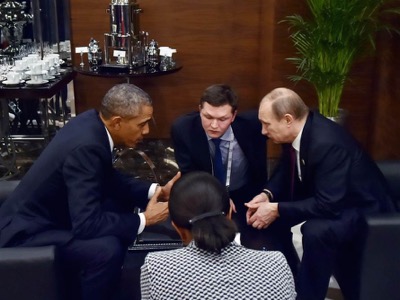 El fracaso del acuerdo ruso estadounidense del 9 de septiembre de 2016 y los subsiguientes debates registrados en el Consejo de Seguridad de la ONU permiten confirmar varias hipótesis. El objetivo estratégico actual de Estados Unidos en Siria es, en efecto, cortar la «ruta de la seda». Al prepararla durante años y poner en el poder al presidente Xi Jinping en mayo de 2013, China adoptó la restauración de ese histórico eje de comunicación como su principal objetivo. Sin embargo, al haberse convertido China en el principal productor mundial, Xi Jinping planeó ampliar la «Ruta de la Seda» de la Antigüedad agregándole una «nueva ruta de la seda», pasando por Siberia y Europa Oriental hasta llegar a la Unión Europea.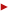 Lógicamente, Estados Unidos organiza actualmente dos guerras a través de intermediarios: una en el Levante y otra en Ucrania. Al crear el caos en Siria y en el Donbass, el objetivo no es cumplir las cínicas teorías de Leo Strauss sino sólo cortar los dos trayectos de la ruta de la seda.De manera nada sorprendente, el presidente ucraniano Petro Porochenko viajó a Nueva York para participar en el Consejo de Seguridad de la ONU y respaldar a la delegación de Estados Unidos que acusó a Rusia de haber bombardeado un convoy humanitario sirio. Por otra parte, el acuerdo ruso-estadounidense estipulaba que Estados Unidos separaría a los grupos armados «moderados» de los «extremistas», ya que esos «moderados» participarían –junto a los Dos Grandes y el Ejército Árabe Sirio– en la neutralización de los «extremistas», y que finalmente se crearía un gobierno de unión nacional en Damasco, bajo la presidencia de Bachar al-Assad. Ese gobierno de unión nacional integraría a representantes de los «moderados» que hubiesen participado en la batalla final contra los «extremistas».Pero nada se hizo en ese sentido. El compromiso del secretario de Estado John Kerry no pasó de ser un piadoso deseo. Washington no encontró los combatientes que necesitaba para que hicieran el papel de «moderados». Porque el hecho es que todos sus «moderados» en realidad son «extremistas». Así que no tuvo más salida que aprovechar el incidente –o probablemente organizarlo– del convoy humanitario quemado para escapar a sus contradiciones. La retórica del presidente Obama –quien dice respaldar a sirios que luchan por la democracia contra un régimen que los reprime– no corresponde a la realidad. En 2013, el presidente ruso Vladimir Putin tenía toda la razón del mundo al observar con ironía que los occidentales consideraban «moderados» a los caníbales del Ejército Sirio Libre que se filmaban comiéndose el hígado de sus enemigos. Para terminar, el contenido del acuerdo ruso-estadounidense pone de manifiesto el hecho que el objetivo de Rusia es liquidar en Siria a los yihadistas que se preparan para atacarla en el Cáucaso. La solución negociada resultaba ideal para Moscú: ponía fin a los sufrimientos de su aliado sirio, abría una vía de comunicación para su aliado chino y le garantizaba poder acabar con el yihadismo internacional. Pero, Moscú acaba de comprobar que, desde los tiempos de la primera guerra de Afganistán, el yihadismo fue un arma estadounidense que ahora se vuelve contra su amo y que Washington no piensa abandonarla.Por supuesto, los nuevos yihadistas no tienen conciencia de ello, pero es imposible que los que vienen luchando, con ayuda estadounidense, desde hace 38 años no sepan que sólo son una fuerza de tareas del Pentágono.Thierry MeyssanFuente 
Al-Watan (Siria) Entrevista a Camille Chalmers: “En Haití sufrimos una agresión muy violenta del imperialismo” http://www.resumenlatinoamericano.org/2016/09/30/entrevista-a-camille-chalmers-en-haiti-sufrimos-una-agresion-muy-violenta-del-imperialismo/ 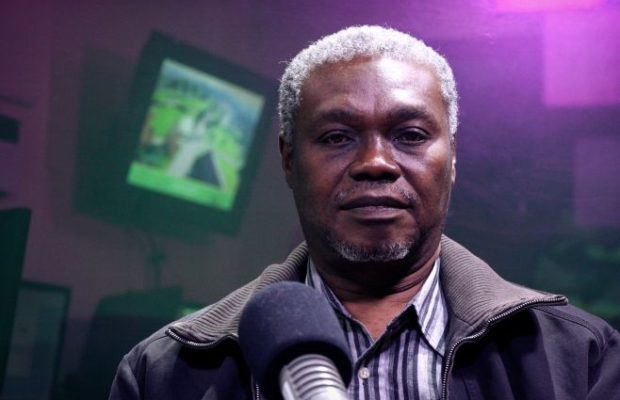 
POR CARLOS AZNÁREZ, Resumen Latinoamericano, 30 septiembre 2016.- En el marco del Seminario Internacional realizado recientemente en Sao Paulo, Brasil, Resumen Latinoamericano entrevistó al economista y dirigente político haitiano Camille Chalmers, secretario de la Plataforma Haitiana por la Defensa de un Desarrollo Alternativo (PHADA) e integrante de Jubileo Sur. Chalmers es un activo militante contra la presencia de las tropas de las Naciones Unidas en su país y reivindica la necesidad urgente de la autodeterminación para su pueblo.-¿Cuál es su opinión sobre el panorama político actual en Haití, en el marco de una nueva cita electoral.Camille Chalmers: El pueblo haitiano está sufriendo una agresión muy violenta del imperialismo, y esto se da no solamente de manera estructural desde la intervención de 1915 donde transformaron el sistema político para someterlo a la dominación permanente del Departamento de Estado. Pero más recientemente estamos viendo una ilustración de lo que llamamos el “capitalismo del desastre”. Después del terremoto las tropas nacionales se aprovecharon de la situación para tomar el control estratégico de espacios económicos. Lo pretenden hacer con la minería, y quieren introducir sistemas de agroexportación y también las zonas francas. Todo ello para transformar el sistema económico haitiano, y utilizar la presencia de las tropas de las ONU, la MINUSTAH; que usaron el pretexto de la crisis política para instalarse en el país. Son una fuerza supuestamente de mantenimiento de la paz pero que están a la orden de los intereses de la estrategia global de los EE.UU, no solamente dentro del proceso de militarización de la cuenca del Caribe sino también para estrangular, para matar todo intento de reconstrucción popular del país. Atacan todo avance económico a favor de las capas mayoritarias. El pueblo de Haití está luchando contra la ocupación militar y contra el imperialismo norteamericano. Está luchando contra la oligarquía haitiana que desde 1986 cuando estalló este potente movimiento popular decidieron matar totalmente ese proceso de liberación del país para instalar el neoliberalismo que ha destruido gran parte de la producción campesina y de las capacidades económicas del país. Por eso se trata de una lucha vital, fundamental, y nosotros queremos conectarla con todo el proceso de la revolución haitiana de 1804 que rompió con la lógica fundamental del sistema de la época que utilizaba la esclavitud como mecanismo de producción y acumulación. Creo que el movimiento campesino haitiano, el movimiento de los jóvenes, de mujeres, barriales, están reclamando esta herencia revolucionaria para constituirse en alternativa revolucionaria frente a esa dominación del capital y del imperio.– ¿El pueblo haitiano cree realmente en comicios que han sido convocados por el actual gobierno?Camille Chalmers: No. Hemos conocido durante los últimos años un proceso de desacreditación del proceso electoral. Cada vez fue más manipulado, intervenido, controlado por los Estados Unidos, y todos sabemos que el resultado electoral del 2010 no reflejó la voluntad del pueblo haitiano, y en el 2015 intentaron hacer un golpe de estado contra el pueblo de Haití de manera muy burda. Ese golpe de estado de 2015 recibió una respuesta popular muy fuerte y la movilización exigió que se rehagan esas elecciones que se realizarán ahora el 9 de octubre. Así que estamos en un proceso en el que hay un fuerte sentimiento anti-injerencia, una oposición muy fuerte del pueblo frente a esa conducción que violenta a la dignidad del pueblo haitiano pero al mismo tiempo el pueblo sabe que el proceso electoral no permite resolver los problemas estructurales. De hecho en las dos últimas ocasiones de 2010 y 2015, hubo una participación muy baja de 15-18% del electorado, lo que significa que el pueblo haitiano sabe que debe desatar procesos de lucha que tengan contenido no solamente anti-neoliberal sino también que de transformación del Estado, no aceptar esa democracia importada que intentan meternos como solución a la crisis haitiana. Sabemos que la crisis es mucho más profunda que eso y exige instrumentos políticos que estén a la altura del proyecto de liberación que necesitamos ahora.-Hace varios meses hubo un proceso semi insurreccional del pueblo, incluso con formas de acción directa y violentas contra los sectores que se ven como opresores. ¿Qué es lo que falta a tu entender, para que esa resistencia se convierta en ofensiva popular-organizada, qué falta en el pueblo y en la izquierda haitiana para unificarse para derrocar no solamente al gobierno sino para lograr el poder para los de abajo?Camille Chalmers: Una cosa a subrayar es que la violencia reaccionaria de las fuerzas de la MINUSTAH, es una violencia permanente contra el pueblo. Por ejemplo, la introducción del cólera mató ya más de 10.000 haitianos y afectó a casi 800.000, es una tremenda violencia y exigimos reparación, justicia e indemnización. Los movimientos sociales y políticos que surgieron a partir de 1984-1985 para hacer frente a la dictadura de Duvalier, empezaron a construir no solo un movimiento social combativo sino también una instancia que tenía objetivos de transformación del Estado. Ese movimiento popular recibió una respuesta sumamente violenta del imperialismo y de la oligarquía que derivó en intervenciones militares de 23.000 soldados extranjeros, golpes de Estado en 1991 y 2004 y también proceso de corrupción y de cooptación de los dirigente populares a través de múltiples proyectos. Así que frente a esa violencia, el desafío actual es la recomposición de ese movimiento popular que ahora está muy dividido, incluyendo cierta captación por grupos políticos como los  de Aristide. Así que es un proceso de reconstrucción, de liberación, de  autonomía de un movimiento que es básicamente antiimperialista. Estamos en una coyuntura muy favorable porque trabajamos para transformar el fuerte sentimiento de herencia en la conciencia antiimperialista, y uno de los instrumentos que estamos utilizando para eso es el Tribunal Popular contra los 100 años de ocupación, que empezó el 28 de julio, y que va a durar durante un año.– ¿Cuál es el papel de la solidaridad internacional dentro de la lucha por la liberación de Haití?Camille Chalmers: Hay que decir que cuando surgió la nación de Haití, los primeros dirigentes tenían una clara conciencia de que el porvenir radicaba en la posibilidad de construir una fuerte alianza internacionalista para luchar contra la esclavitud; lo que dijo Bolívar cuando salía de Haití para reforzar la lucha contra España. Pero la respuesta imperial fue aislar totalmente a Haití y el resultado de eso es que se desconocen las luchas del pueblo haitiano, la revolución haitiana y su herencia. Así que para nosotros la reconstrucción de los lazos de solidaridad es una prioridad.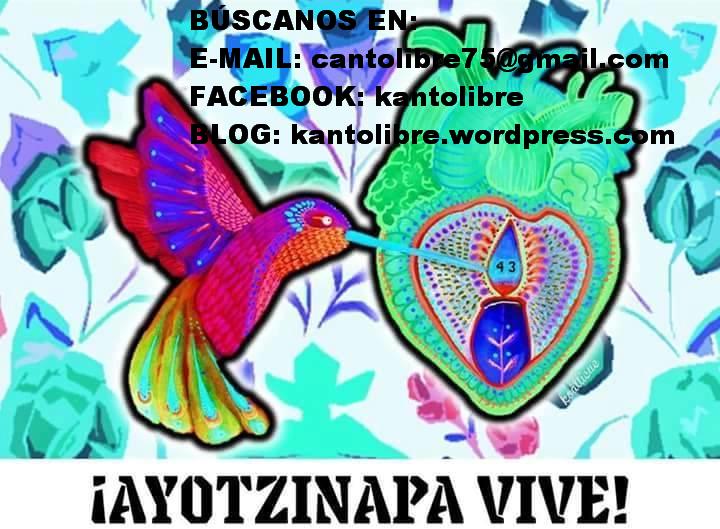 Empresas violan derechos de pueblos indígenas de Yucatán y Oaxaca, y Ley federal lo legitima, acusan  http://www.diarioaxaca.com/negocios/2-empresas/105991-empresas-violan-derechos-de-pueblos-indigenas-de-yucatan-y-oaxaca-y-ley-federal-lo-legitima-acusan Escrito por Redacción   Viernes, 30 de Septiembre de 2016 12:33Ciudad de México.- Durante la implementación de proyectos mineros, parques eólicos y gasoductos, las comunidades indígenas de Yucatán y el Istmo de Tehuantepec en Oaxaca no se benefician de ese desarrollo económico. En contraste, las empresas que operan en su territorio han pisoteado sus derechos humanos: arriban, no realizan una consulta libre, previa e informada a los habitantes, sobornan a las autoridades ejidales para despojarlos de las tierras que emplean para sus actividades económicas como la agricultura y afectan su identidad, cultura y medio ambiente, denunciaron miembros. Ante ello, reclaman una transición energética democrática, participativa y acorde con sus derechos sociales y ambientales. No están en contra de la energía, dijeron, sino de la forma en como se está procediendo.Además, de acuerdo con la Articulación de Pueblos Originarios  del Istmo Oaxaqueño en Defensa del Territorio (APOYO), la Ley Federal de Zonas Económicas Especiales (ZEE) legitima ese arrebato de su viento, mar y tierra; los obliga a subsidiar a empresas privadas con su presupuesto municipal y riquezas naturales, y elimina su capacidad de decisión democrática. Estas medidas, por sí mismas, frenan el desarrollo social prometido.“No son proyectos de desarrollo para nuestras comunidades. No queremos ni necesitamos sus dádivas (renta de tierras). Vivimos de la pesca; somos campesinos”, aseguró Nashielli Valencia Nuñez, miembro de APOYO y habitante de Ixtepec. “Las empresas solo quieren llegar y adueñarse de todas nuestras riquezas para llevárselas incluso afuera del país”.El primero de junio, el Presidente Enrique Peña Nieto promulgó esta ley de ZEE e instruyó a la Secretaría de Hacienda a emitir los decretos de creación de las primeras tres zonas: la del Corredor del Istmo de Tehuantepec, la de Puerto de Lázaro Cárdenas, y la de Puerto de Chiapas.Ese cambio legal, “legitima un despojo de tierras de propiedad comunal. Perderlas es perder nuestra forma de vida. Encima, agentes privados de las empresas determinarán el precio a las tierras, y los municipios serán quienes las subsidien con su infraestructura”, acusó Valencia Nuñez, miembro de APOYO. “Las ZEE van a tener un fuerte impacto en la región”.Al estar dentro de la Zona Económica Especial, será posible expropiar las tierras sin límites. Aunque el artículo 30 de esa legislación declara esta ley como “de utilidad pública”, los “proyectos son pensados para empresas privadas”, expuso APOYO.Asimismo, además de “obligarlos” a vender sus tierras al gobierno o a las compañías, “ellos decidirán su costo”; y, de acuerdo con el artículo 9 y 10, el presupuesto municipal “que resulta insuficiente para cubrir las necesidades de la población, deberá subsidiar los servicios públicos que utilicen las empresas y estarán obligados a darles las facilidades para que ocupen su tierra, destruyan su cultura y medio ambiente”.GORRAS Y TORTAS PARA LÍDERES EJIDALES EN YUCATÁNPedro Regalado, integrante de la Articulación Social de Energía Renovable de Mérida, denunció que su comunidad de Ticul, al sur de Mérida, es víctima de “una colonización” porque la compañía india Vega Solar 1 les arrebatará, sin su consentimiento, 5 mil hectáreas de su territorio. “Vamos a perder los animales, los árboles, las plantas medicinales. Los mayas practicamos la medicina medicinal”, dijo.Durante la primera subasta de energía renovable de la Secretaría de Energía (Sener), se autorizó a esta firma la construcción de dos parques solares.“No nos preguntan si estamos de acuerdo. Nos enteramos cuando los proyectos ya están en proceso”, acusó Regalado. “Recién sabemos que [Ticul, Cuncumul y Motul] vamos a ser el segundo productor de energía solar en toda América Latina”.Ezer May May, del pueblo mágico Izamal, Mérida, denunció que en Yucatán están en proceso nueve proyectos, entre eólicos y solares, y más de 20 empresas “están corrompiendo a las autoridades ejidales con prácticas clientelares: gorras, tortas y 800 pesos anuales por ejidatario. ¿Eso vale la tierra?”.En Kimbilá, comisaría de Izamal, la empresa española Elecnor “negoció con el líder ejidal de forma oculta”. Firmó el contrato. Un año después de la llegada de esta firma, la comunidad maya se enteró que instalaría un proyecto eólico.“La comunidad no quería firmar porque ponía en peligro sus aviarios y milpas donde cultivan. Tenían dudas ante la falta de explicación clara ya que los habitantes hablan maya. Pausaron la operación, pero hubo presión”, expuso May May.OAXACA: ANIMALES MUERTOS, AGRICULTURA AFECTADAEn el Istmo de Tehuantepec hay agua y viento en cantidades importantes. En el 2002 se determinó que tiene un potencial para generar 33 mil mega watts de energía eólica, de acuerdo con el investigador y asesor de las comunidades indígenas, Alejandro Castaneida. El dato fue “el banderazo de salida para la inversión directa en la región”, dijo.En el 2015 y en el marco del cambio climático, se implementó la Ley de Industria Eléctrica. El gobierno “abandonó” la responsabilidad de abastecer de energía al país y le pasó la estafeta a las empresas, expuso el científico.La Secretaría de Energía (Sener) realizó el miércoles la segunda subasta de proyectos de energía renovable, entre los cuales se adjudicó el parque eólico “Gunaa Sicarú” (mujer bonita) en Oaxaca.“Esta subasta se realizó una vez más violando los derechos humanos de la comunidad al imponer sus proyectos”, declaró en conferencia Betina Cruz, de la Articulación de Pueblos Originarios  del Istmo Oaxaqueño en Defensa del Territorio (APOYO).En el Istmo de Tehuantepec, donde pegan vientos fuertes, hay 25 parques eólicos ubicados en entre 70 y 100 mil hectáreas. Pero, dijo Cruz, en ninguno de ellos se realizó una consulta previa e informada para implementarlos, por lo que viola sus derechos humanos.“Para nosotros los vientos son parte de nuestra identidad como comunidad. Para ellos es un bien para hacer negocio”, determinó la mujer oaxaqueña. “Estamos dispuestos a defender nuestro territorio”.El Banco Interamericano de Desarrollo (BID), aseguró Betina Cruz, ya reconoció en un informe que la imposición acelerada de los proyectos eólicos en su territorio provoca “problemas de pérdida de identidad y conflictos sociales que ponen en riesgo su vida”.El investigador Alejandro Castaneida destacó que desde la llegada de las empresas, la inseguridad ha aumentado en la zona. 80 ejecuciones en Juchitán. “La paz social está completamente rota. El miércoles hubo un asesinato. Están matando familias completas. Antes no pasaba”, afirmó.Relacionado directamente con el conflicto entre habitantes y empresas, se tiene el registro de 60 personas criminalizadas o encarceladas. Héctor Regalado Jiménez, de la Asamblea Popular, fue asesinado.También han desembocado conflictos ambientales: aves y murciélagos están muriendo al chocar contra las aspas de los aerogeneradores y la cuenca está perdiendo cuerpos de agua, lo que afecta la agricultura y otros elementos de su vida productiva.El campesino Jesús Orozco, de Juchitán, contó que tuvo que rentar otro pedazo de tierra para que sobrevivieran sus animales de ganado ante la presencia de los aerogeneradores.“Pero los empresarios mandan a exterminar a los que levantan la voz”, afirmó.http://www.sinembargo.mx/30-09-2016/3098351